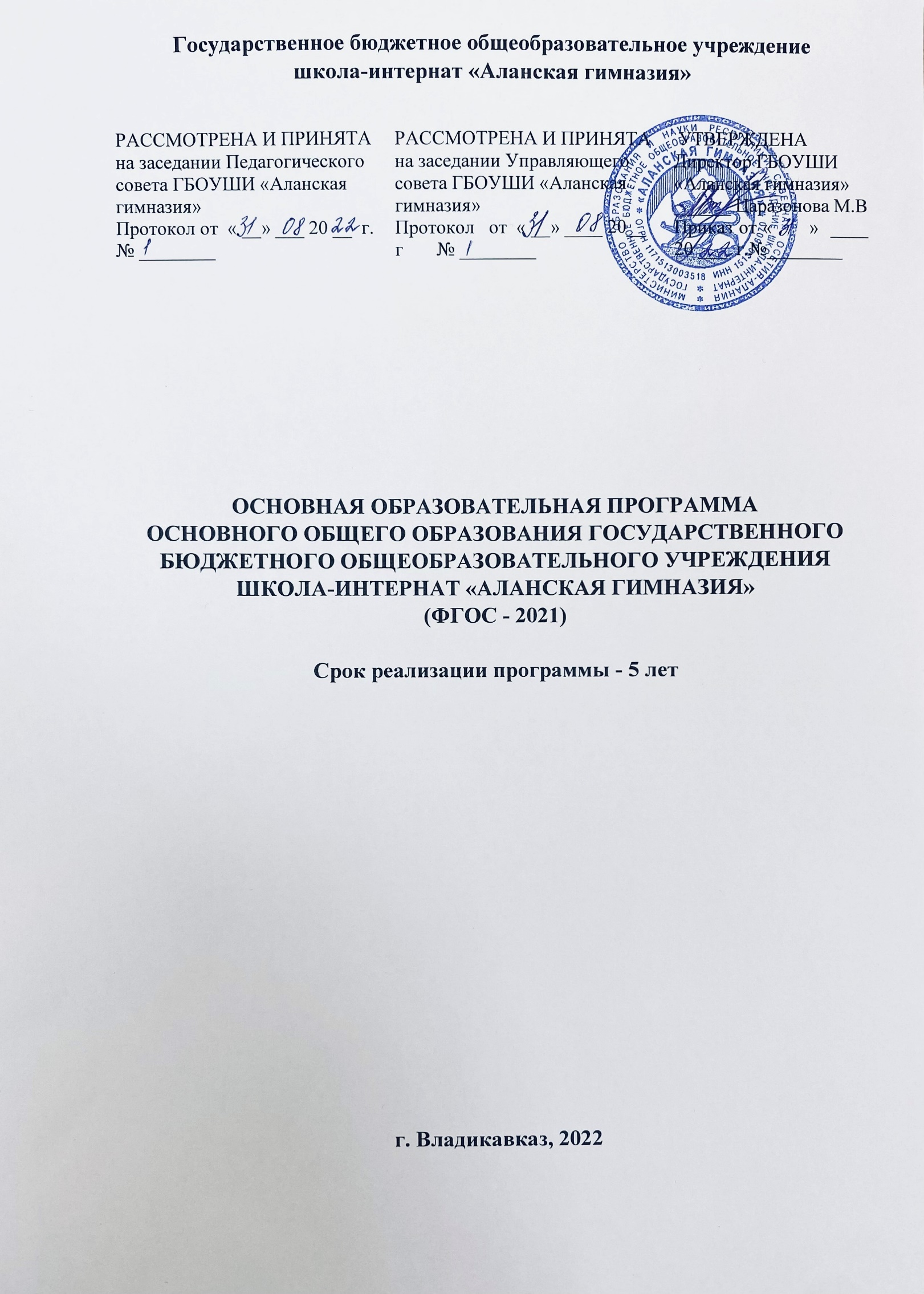 СОДЕРЖАНИЕЦЕЛЕВОЙ РАЗДЕЛОСНОВНОЙ ОБРАЗОВАТЕЛЬНОЙ ПРОГРАММЫ ОСНОВНОГО ОБЩЕГО ОБРАЗОВАНИЯ ГОСУДАРСТВЕННОГО БЮДЖЕТНОГО ОБЩЕОБРАЗОВАТЕЛЬНОГО УЧРЕЖДЕНИЯ ШКОЛЫ ИНТЕРНАТ «АЛАНСКАЯ ГИМНАЗИЯ»Пояснительная запискаЦели реализации основной образовательной программы основного общего образования государственного бюджетного общеобразовательного учреждения Государственное Бюджетное Общеобразовательное Учреждение Школа Интернат "Аланская гимназия".Основная образовательная программа основного общего образования ГБОУШИ "Аланская гимназия" направлена на достижение следующих  целей:соблюдение государственных гарантий на получение качественного основного общего образования основанных на соблюдении обязательных требований к условиям реализации программ основного общего образования и результатам их освоения;обеспечение доступности и равных возможностей для получения качественного основного общего образования;формирование российской гражданской идентичности обучающихся как составляющей их социальной идентичности, представляющей собой осознание индивидом принадлежности к общности граждан Российской Федерации, способности, готовности и ответственности выполнения им своих гражданских обязанностей, пользования прав и активного участия в жизни государства, развития гражданского общества с учетом принятых в обществе правил и норм поведения;сохранение и развитие культурного разнообразия и языкового наследия многонационального народа Российской Федерации, реализация права на изучение родного языка, овладение духовными ценностями и культурой многонационального народа Российской Федерации.Достижение поставленных целей предусматривает решение следующих основных задач:обеспечение преемственности начального общего, основного общего, среднего общего образования;обеспечение единства учебной и воспитательной деятельности, реализуемой совместно с семьей и иными институтами воспитания, с целью реализации равных возможностей получения качественного основного общего образования;обеспечение вариативности содержания образовательных программ основного общего образования, возможность формирования программ основного общего образования различного уровня сложности и направленности с учетом образовательных потребностей и способностей обучающихся, включая одаренных детей и детей с ограниченными возможностями здоровья, в том числе через создание специальных словий для обучающихся с ограниченными возможностями здоровья с учётом их особых образовательных потребностей;создание благоприятных условий для воспитания и обучения, основанных на принципах здоровьесберегающего режима и применения методик обучения, направленных на формирование гармоничного физического и психического развития, сохранение и укрепление здоровья;формирование навыков оказания первой помощи, профилактика нарушения осанки и зрения;освоение всеми обучающимися базовых навыков (в том числе когнитивных, социальных, эмоциональных), компетенций;развитие личностных качеств, необходимых для решения повседневных и нетиповых задач с целью адекватной ориентации в окружающем мире;создание среды, обеспечивающей уважение личности обучающегося, развитие в детской среде ответственности, сотрудничества и уважения к другим и самому себе;формирование культуры непрерывного образования и саморазвития на протяжении жизни;формирование навыков разумного и безопасного использования цифровых технологий, обеспечивающих повышение качества результатов образования и поддерживающих очное образование, воспитание у обучающихся	культуры	пользования	информационно- коммуникационными технологиями;создание условий для личностного развития обучающихся, в том числе гражданского, патриотического, духовно-нравственного, эстетического, физического, трудового, экологического воспитания, осознания ценности научного познания;развитие государственно-общественного управления в образовании на основе функционирования органов коллегиального управления, включая ученическое самоуправление;обеспечение взаимодействия школы с семьей, общественными организациями, учреждениями культуры, спорта, организациями дополнительного образования, детско-юношескими общественными объединениями;формирование у обучающихся системных знаний о месте Российской Федерации в мире, ее исторической роли, территориальной целостности, культурном и технологическом развитии, вкладе страны в мировое научное наследие и формирование представлений о современной России, устремленной в будущее;развитие представлений, обучающихся о высоком уровне научно- технологического развития страны, овладение ими современными технологическими средствами в ходе обучения и в повседневной жизни;расширение возможностей индивидуального развития обучающихся посредством реализации индивидуальных учебных планов с учетом получения предпрофессиональных знаний и представлений, направленных на осуществление осознанного выбора образовательной программы следующего уровня образования и (или) направленности;формирование у обучающихся навыков применения технологий совместной (коллективной) работы на основе осознания личной ответственности и объективной оценки личного вклада каждого в решение общих задач;обеспечение условий для создания социальной ситуации развития обучающихся, обеспечивающей их социальную самоидентификацию посредством личностно значимой деятельности.Принципы формирования и механизмы реализации основной образовательной программы основного общего образования ГБОУШИ "Аланская гимназия".В основу разработки основной образовательной программы основного общего образования ГБОУШИ "Аланская гимназия" положены следующие принципы и подходы:системно-деятельностный подход, предполагающий ориентацию на результаты обучения, на развитие его активной учебно-познавательной деятельности на основе освоения универсальных учебных действий, познания и освоения мира личности обучающегося, формирование его готовности к саморазвитию и непрерывному образованию;признание решающей роли содержания образования, способов организации образовательной деятельности и учебного сотрудничества в достижении целей личностного и социального развития обучающихся;учёт индивидуальных возрастных, психологических и физиологических особенностей, обучающихся при построении образовательного процесса и определении образовательно-воспитательных целей и путей их достижения;разнообразие индивидуальных образовательных траекторий и индивидуального развития каждого обучающегося, в том числе одаренных обучающихся и обучающихся с ограниченными возможностями здоровья;преемственность основных образовательных программ, проявляющуюся во взаимосвязи и согласованности в отборе содержания образования, а также в последовательности его развертывания по уровням образования и этапам обучения в целях обеспечения системности знаний, повышения качества образования и обеспечения его непрерывности;обеспечение фундаментального характера образования, учета специфики изучаемых предметов;принцип единства учебной и воспитательной деятельности, предполагающий направленность учебного процесса на достижение личностных результатов освоения образовательной программы;принцип здоровьесбережения, предусматривающий исключение образовательных технологий, которые могут нанести вред физическому и психическому здоровью обучающихся, приоритет использования здоровьесберегающих педагогических технологий, приведение объема учебной нагрузки в соответствие с требованиями действующих санитарных правил и нормативов.Основная образовательная программа сформирована с учетом особенностей развития детей подросткового возраста, вследствие чего механизмы реализации основной образовательной программы соответствуют психофизическим особенностям данной возрастной группы обучающихся и представляют разумный баланс между деятельностью организованной педагогом и самостоятельной деятельностью обучающихся.Механизмами реализации основной образовательной программы основного общего образования ГБОУШИ "Аланская гимназия"являются:сотрудничество, реализуемое в отношениях, обучающихся с учителем и сверстниками учебное, реализуемое в рамках учебной деятельности;инициатива обучающихся при организации учебного сотрудничества;познавательный поиск и постановка учебных целей осуществляемая обучающимися самостоятельно;кооперация обучающихся с иными субъектами образовательного процесса, основанная на коммуникативных средствах и способах организации образовательной деятельности;проектирование обучающимися собственной учебной деятельности и построение жизненных планов во временной перспективе;осуществление обучающимися контрольных и оценочных действий;использование обучающимися мотивационно-смысловых и операционно-технических компонентов;ориентированность	образовательного	процесса	на общекультурные образцы, нормы, эталоны и закономерности взаимодействия с окружающим миром.Общая характеристика основной образовательной программы основного общего образования ГБОУШИ "Аланская гимназия".Основная образовательная программа основного общего образования ГБОУШИ "Аланская гимназия" разработана на основе Федерального государственного образовательного стандарта основного общего образования (далее по тексту - ФГОС) и учитывает потребности социально-экономического развития Республики Северная Осетия - Алания, этнокультурных особенностей населения Республики Северная Осетия - Алания.Основная образовательная программам основного общего образования ГБОУШИ "Аланская гимназия" включает три раздела: целевой; содержательный; организационный.Целевой раздел включает: пояснительную записку; планируемые результаты освоения обучающимися программы основного общего образования; систему оценки достижения планируемых результатов освоения программы основного общего образования.Содержательный раздел включает: рабочие программы учебных предметов, учебных курсов (в том числе внеурочной деятельности), учебных модулей; программу формирования универсальных учебных действий у обучающихся; рабочую программу воспитания.Организационный раздел включает: учебный план; план внеурочной деятельности; календарный учебный график; календарный план воспитательной работы, содержащий перечень событий и мероприятий воспитательной направленности, которые организуются и проводятся школой и в которых школа принимает участие в течение учебного года или учебного периода; характеристику условий реализации программы основного общего образования, в соответствии с требованиями ФГОС основного общего образования.Основная образовательная программа основного общего образования включает обязательную и часть, формируемую участниками образовательных отношений, за счет включения в учебные планы учебных предметов, учебных курсов (в том числе внеурочной деятельности), учебных модулей по выбору обучающихся, родителей (законных представителей) несовершеннолетних обучающихся из перечня, предлагаемого школой.Объем обязательной части программы основного общего образования составляет 70 %, а объем части, формируемой участниками образовательных отношений из перечня, предлагаемого школой – 30 % от общего объема программы основного общего образования, реализуемой в соответствии с требованиями к организации образовательного процесса к учебной нагрузке при б-дневной учебной неделе, предусмотренной Санитарными правилами и нормами.Основная образовательная программам основного общего образования ГБОУШИ "Аланская гимназия" реализуются через организацию урочной и внеурочной образовательной деятельности.Общий объем аудиторной работы обучающихся за пять учебных лет составляет 5848 академических часов (в соответствии с требованиями к организации образовательного процесса к учебной нагрузке при 6-дневной учебной неделе, предусмотренными Гигиеническими нормативами и Санитарно- эпидемиологическими требованиями).Объем внеурочной деятельности для обучающихся за пять учебных лет составляет до 1750 академических часов за пять лет обучения с учетом образовательных потребностей и интересов обучающихся, запросов родителей (законных представителей) несовершеннолетних обучающихся и возможностей школы.Планируемые результаты освоения основной образовательной программы основного общего образования: общая характеристика.В соответствии с ФГОС основного общего образования, основной образовательной программой основного общего образования ГБОУШИ "Аланская гимназия", установлены требования к трем группам результатов освоения обучающимися программ основного общего образования: личностным, метапредметным и предметным.Требования к личностным результатам освоения обучающимися программ основного общего образования формируют готовность обучающихся руководствоваться системой позитивных ценностных ориентаций и расширение опыта деятельности на ее основе и в процессе реализации основных направлений воспитательной деятельности, в том числе по следующим направлениям:Гражданское воспитание:готовность к выполнению обязанностей гражданина и реализации его прав, уважение прав, свобод и законных интересов других людей;активное участие в жизни семьи, школы, местного сообщества, родного края, страны;неприятие любых форм экстремизма, дискриминации;понимание роли различных социальных институтов в жизни человека; представление об основных правах, свободах и обязанностях гражданина, социальных нормах и правилах межличностных отношений в поликультурном и многоконфессиональном обществе;представление о способах противодействия коррупции;готовность у разнообразия совместной деятельности, стремление к взаимопониманию и взаимопомощи, активное участие в школьном самоуправлении;готовность к участию в гуманитарной деятельности (волонтерство, помощь людям, нуждающимся в ней).Патриотическое воспитание:осознание российской гражданской идентичности в поликультурном и многоконфессиональном обществе, проявление интереса к познанию родного языка, истории, культуры Российской Федерации, своего края, народов России;ценностное отношение к достижениям своей Родины - России, к науке, искусству, спорту, технологиям, боевым подвигам и трудовым достижениям народа;уважение к символам России, государственным праздникам, историческому и природному наследию и памятникам, традициям разных народов, проживающих в родной стране.Духовно-нравственное воспитание:ориентация на моральные ценности и нормы в ситуациях нравственного выбора;готовность оценивать свое поведение и поступки, поведение и поступки других людей с позиции нравственных и правовых норм с учетом осознания последствий поступков;активное неприятие асоциальных поступков, свобода и ответственность личности в условиях индивидуального и общественного пространства.Эстетическое воспитание:восприимчивость к разным видам искусства, традициям и творчеству своего и других народов, понимание эмоционального воздействия искусства;осознание	важности	художественной	культуры	как	средства коммуникации и самовыражения;понимание ценности отечественного и мирового искусства, роли этнических культурных традиций и народного творчества;стремление к самовыражению в разных видах искусства.Физическое воспитание:формирования	культуры	здоровья	и	эмоционального благополучия:осознание ценности жизни;ответственное отношение к своему здоровью и установка на здоровый образ жизни (здоровое питание, соблюдение гигиенических правил, сбалансированный режим занятий и отдыха, регулярная физическая активность);осознание последствий и неприятие вредных привычек (употребление алкоголя, наркотиков, курение) и иных форм вреда для физического и психического здоровья;соблюдение правил безопасности, в том числе навыков безопасного поведения в интернет-среде;способность адаптироваться к стрессовым ситуациям и меняющимся социальным, информационным и природным условиям, в том числе осмысляя собственный опыт и выстраивая дальнейшие цели;умение принимать себя и других, не осуждая;умение осознавать эмоциональное состояние себя и других, умение управлять собственным эмоциональным состоянием;сформированность навыка рефлексии, признание своего права на ошибку и такого же права другого человека.Трудовое воспитание:установка на активное участие в решении практических задач (в рамках семьи, школы, города, республики) технологической и социальной направленности, способность инициировать, планировать и самостоятельно выполнять такого рода деятельность;интерес к практическому изучению профессий и труда различного рода, в том числе на основе применения изучаемого предметного знания;осознание важности обучения на протяжении всей жизни для успешной профессиональной деятельности и развитие необходимых умений для этого;готовность адаптироваться в профессиональной среде; уважение к труду и результатам трудовой деятельности;осознанный выбор и построение индивидуальной траектории образования и жизненных планов с учетом личных и общественных интересов и потребностей.Экологическое воспитание:ориентация на применение знаний из социальных и естественных наук для решения задач в области окружающей среды, планирования поступков и оценки их возможных последствий для окружающей среды;повышение уровня экологической культуры, осознание глобального характера экологических проблем и путей их решения;активное неприятие действий, приносящих вред окружающей среде; осознание своей роли как гражданина и потребителя в условиях взаимосвязи природной, технологической и социальной сред;готовность к участию в практической деятельности экологической направленности.Ценность научного познания:ориентация в деятельности на современную систему научных представлений об основных закономерностях развития человека, природы и общества, взаимосвязях человека с природной и социальной средой;овладение языковой и читательской культурой как средством познания мира; овладение основными навыками исследовательской деятельности, установка на осмысление опыта, наблюдений, поступков и стремление совершенствовать пути достижения индивидуального и коллективного благополучия.Личностные результаты, обеспечивающие адаптацию обучающегося к изменяющимся условиям социальной и природной среды, включают:освоение обучающимися социального опыта, основных социальных ролей, соответствующих ведущей деятельности возраста, норм и правил общественного поведения, форм социальной жизни в группах и сообществах, включая семью, группы, сформированные по профессиональной деятельности, а также в рамках социального взаимодействия с людьми из другой культурной среды;способность действовать в условиях неопределенности, повышать уровень своей компетентности через практическую деятельность, в том числе умение учиться у других людей, осознавать в совместной деятельности новые знания, навыки и компетенции из опыта других;навык выявления и связывания образов, способность формирования новых знаний, в том числе способность формулировать идеи, понятия, гипотезы об объектах и явлениях, в том числе ранее неизвестных, осознавать дефициты собственных знаний и компетентностей, планировать свое развитие;умение распознавать конкретные примеры понятия по характерным признакам, выполнять операции в соответствии с определением и простейшими свойствами понятия, конкретизировать понятие примерами, использовать понятие и его свойства при решении задач, а также оперировать терминами и представлениями в области концепции устойчивого развития;умение анализировать и выявлять взаимосвязи природы, общества и экономики;умение оценивать свои действия с учетом влияния на окружающую среду, достижений целей и преодоления вызовов, возможных глобальных последствий;способность обучающихся осознавать стрессовую ситуацию, оценивать происходящие изменения и их последствия;воспринимать стрессовую ситуацию как вызов, требующий контрмер;оценивать ситуацию стресса, корректировать принимаемые решения и действия;формулировать и оценивать риски и последствия, формировать опыт, уметь находить позитивное в произошедшей ситуации;быть готовым действовать в отсутствие гарантий успеха.Требования к метапредметным результатам освоения программы основного общего образования, отражают:Овладение	универсальными	учебными	познавательными действиями, которые включают:Базовые логические действия:выявлять и характеризовать существенные признаки объектов (явлений);устанавливать существенный признак классификации, основания для обобщения и сравнения, критерии проводимого анализа;учетом	предложенной	задачи	выявлять	закономерности	и противоречия в рассматриваемых фактах, данных и наблюдениях;предлагать	критерии	для	выявления	закономерностей	и противоречий;выявлять	дефициты	информации,	данных,	необходимых	для решения поставленной задачи;выявлять причинно-следственные связи при изучении явлений и процессов;делать выводы с использованием дедуктивных и индуктивных умозаключений, по аналогии, формулировать гипотезы о взаимосвязях;самостоятельно выбирать способ решения учебной задачи (сравнивать несколько вариантов решения, выбирать наиболее подходящий с учетом самостоятельно выделенных критериев).Базовые исследовательские действия:использовать вопросы как исследовательский инструмент познания;формулировать вопросы, фиксирующие    разрыв между реальным и желательным состоянием ситуации, объекта, самостоятельно устанавливать искомое и данное;формировать гипотезу об истинности собственных суждений и суждений других, аргументировать свою позицию, мнение;проводить по самостоятельно составленному плану опыт, несложный эксперимент, небольшое исследование по установлению особенностей объекта изучения, причинно-следственных связей и зависимостей объектов между собой;оценивать на применимость и достоверность информации, полученной в ходе исследования (эксперимента);самостоятельно формулировать обобщения и выводы по результатам проведенного наблюдения, опыта, исследования, владеть инструментами оценки достоверности полученных выводов и обобщений;прогнозировать возможное дальнейшее развитие процессов, событий и их последствий в аналогичных или сходных ситуациях, выдвигать предположения об их развитии в новых условиях и контекстах.Работа с информацией:применять различные методы, инструменты и запросы при поиске и отборе информации или данных из источников с учетом предложенной учебной задачи и заданных критериев;выбирать, анализировать, систематизировать и интерпретировать информацию различных видов и форм представления;находить сходные аргументы (подтверждающие или опровергающие одну и ту же идею, версию) в различных информационных источниках;самостоятельно выбирать оптимальную форму представления информации и иллюстрировать решаемые задачи несложными схемами, диаграммами, иной графикой и их комбинациями;оценивать надежность информации по критериям, предложенным педагогическим работником или сформулированным самостоятельно;эффективно запоминать и систематизировать информацию.Овладение универсальными учебными коммуникативными действиями, которые включают:Общение:воспринимать и формулировать суждения, выражать эмоции в соответствии с целями и условиями общения;выражать себя (свою точку зрения) в устных и письменныхтекстах;распознавать невербальные средства общения, понимать значениесоциальных	знаков,	знать и распознавать предпосылки	конфликтных ситуаций и смягчать конфликты, вести переговоры;понимать намерения других, проявлять уважительное отношение к собеседнику и в корректной форме формулировать свои возражения;в ходе диалога и (или) дискуссии задавать вопросы по существу обсуждаемой темы и высказывать идеи, нацеленные на решение задачи и поддержание благожелательности общения;сопоставлять свои суждения с суждениями других участников диалога, обнаруживать различие и сходство позиций;публично представлять результаты выполненного опыта (эксперимента, исследования, проекта);самостоятельно выбирать формат выступления с учетом задач презентации и особенностей аудитории и в соответствии с ним составлять устные и письменные тексты с использованием иллюстративных материалов.Совместная деятельность:понимать и использовать преимущества командной и индивидуальной работы при решении конкретной проблемы, обосновывать необходимость применения групповых форм взаимодействия при решении поставленной задачи;принимать цель совместной деятельности, коллективно строить действия по ее достижению: распределять роли, договариваться, обсуждать процесс и результат совместной работы; уметь обобщать мнения нескольких людей, проявлять готовность руководить, выполнять команды, подчиняться;планировать организацию совместной работы, определять свою роль (с учетом предпочтений и возможностей всех участников взаимодействия), распределять задачи между членами команды, участвовать в групповых формах работы (обсуждения, обмен мнений,«мозговые штурмы» и иные);выполнять свою часть работы, достигать качественного результата по своему направлению и координировать свои действия с другими членами команды;оценивать качество своего вклада в общий продукт по критериям, самостоятельно сформулированным участниками взаимодействия;сравнивать результаты с исходной задачей и вклад каждого члена команды в достижение результатов, разделять сферу ответственности и проявлять готовность к предоставлению отчета перед группой.Овладение системой универсальных учебных регулятивных действий, которые включают:Самоорганизация:выявлять проблемы для решения в жизненных и учебных ситуациях; ориентироваться в различных подходах принятия решений (индивидуальное, принятие решения в группе, принятие решений группой);самостоятельно составлять алгоритм решения задачи (или его часть), выбирать способ решения учебной задачи с учетом имеющихсяресурсов и собственных возможностей, аргументировать предлагаемые варианты решений;составлять план действий (план реализации намеченного алгоритма решения), корректировать предложенный алгоритм с учетом получения новых знаний об изучаемом объекте;делать выбор и брать ответственность за решение;Самоконтроль:владеть способами самоконтроля, самомотивации и рефлексии; давать адекватную оценку ситуации и предлагать план ее изменения;учитывать контекст и предвидеть трудности, которые могут возникнуть при решении учебной задачи, адаптировать решение к меняющимся обстоятельствам;объяснять причины достижения (недостижения) результатов деятельности, давать оценку приобретенному опыту, уметь находить позитивное в произошедшей ситуации;вносить коррективы в деятельность на основе новых обстоятельств, изменившихся ситуаций, установленных ошибок, возникших трудностей;оценивать соответствие результата цели и условиям.Эмоциональный интеллект:различать, называть и управлять собственными эмоциями и эмоциями других; выявлять и анализировать причины эмоций;ставить себя на место другого человека, понимать мотивы и намерения другого;регулировать способ выражения эмоций.Принятие себя и других:осознанно относиться к другому человеку, его мнению; признавать свое право на ошибку и такое же право другого; принимать себя и других, не осуждая;открытость себе и другим;осознавать невозможность контролировать все вокруг.Требования к предметным результатам освоения программ основного общего образования отражают:фундаментальный характер образования, специфики изучаемых учебных предметов и обеспечения успешного продвижения обучающихся на следующем уровне образования;определение минимума содержания, гарантированного государством основного общего образования, построенного в логике изучения каждого учебного предмета;усиление акцентов на изучение явлений и процессов современной России и мира в целом, современного состояния науки;определение требований к результатам освоения программ основного общего образования по учебным предметам «Русский язык»,«Литература»,     «Осетинский      язык»,      «Осетинская      литература»,«Английский язык», «Обществознание», «История»,  «География», «Основы духовно-нравственной культуры народов России»; «Изобразительное искусство», «Музыка», «Технология», «Физическая культура», «Основы безопасности жизнедеятельности».Требования к результатам освоения программ основного общего образования по учебным предметам, предполагает их изучение на базовом уровне.Предметные результаты по предметной области «Русский язык и литература» обеспечивают:по учебному предмету «Русский язык»:совершенствование различных видов устной и письменной речевой деятельности (говорения и аудирования, чтения и письма);формирование умений речевого взаимодействия (в том числе общения при помощи современных средств устной и письменной коммуникации);создание устных монологических высказываний на основе жизненных наблюдений, личных впечатлений, чтения учебно-научной, художественной и научно-популярной литературы: монолог-описание; монолог-рассуждение;монолог-повествование;выступление с научным сообщением;участие в диалоге разных видов:побуждение к действию, обмен мнениями, запрос информации, сообщение информации (создание не менее шести реплик);обсуждение и четкая формулировка цели, плана совместной групповой деятельности;овладение различными видами аудирования (выборочным, детальным, ознакомительным) учебно-научных, художественных, публицистических текстов различных функционально-смысловых типов речи;овладение различными видами чтения (просмотровым, ознакомительным, изучающим, поисковым);понимание прослушанных или прочитанных учебно-научных, официально- деловых, публицистических, художественных текстов различных функционально- смысловых типов речи: формулирование в устной и письменной форме темы и главной мысли текста; формулирование вопросов по содержанию текста и ответов на них; подробная, сжатая и выборочная передача в устной и письменной форме содержания текста;овладение умениями информационной переработки прослушанного или прочитанного текста: составление плана текста (простого, сложного, назывного, вопросного, тезисного) с целью дальнейшего воспроизведения содержания текста в устной и письменной форме;выделение главной и второстепенной информации, явной и скрытой информации в тексте;представление содержания прослушанного или прочитанного учебно- научного текста в виде таблицы, схемы;представление содержания таблицы, схемы в виде текста; комментирование текста или его фрагмента;передача в устной или письменной форме содержания прослушанных или прочитанных текстов различных функционально- смысловых типов речи (повествование, описание, рассуждение- доказательство, рассуждение-объяснение, рассуждение-размышление) с заданной степенью свернутости:подробное изложение (исходный текст объемом не менее 280 слов), сжатое и выборочное изложение (исходный текст объемом не менее 300 слов);устный пересказ прочитанного или прослушанного текста объемом не менее 150 слов;извлечение информации из различных источников, ее осмысление и оперирование ею, свободное пользование лингвистическими словарями, справочной литературой, в том числе информационно-справочными системами в электронной форме;создание письменных текстов различных стилей и функционально-смысловых типов речи (повествование, описание, рассуждение: рассуждение-доказательство, рассуждение-объяснение, рассуждение-размышление) с соблюдением норм построения текста: соответствие текста теме и основной мысли; цельность и относительная законченность; последовательность изложения (развертывание содержания в зависимости от цели текста, типа речи); правильность выделения абзацев в тексте; наличие грамматической связи предложений в тексте; логичность; оформление деловых бумаг (заявление, инструкция, объяснительная записка, расписка, автобиография, характеристика); составление тезисов, конспекта, написание рецензии, реферата;распознавание слов с точки зрения их происхождения, принадлежности к активному или пассивному запасу, сферы употребления (архаизмы, историзмы, неологизмы, заимствованная лексика, профессионализмы, канцеляризмы, диалектизмы, жаргонизмы, разговорная лексика);определение стилистической окраски слова;распознавание по значению и основным грамматическим признакам имен существительных, имен прилагательных, глаголов, имен числительных, местоимений, наречий, предлогов, союзов, частиц, междометий, звукоподражательных слов, причастий, деепричастий;определение типов подчинительной связи слов в словосочетании (согласование, управление, примыкание);распознавание основных видов словосочетаний по морфологическим свойствам главного слова (именные, глагольные, наречные);распознавание простых неосложненных предложений;простых предложений, осложненных однородными членами, включая предложения с обобщающим словом при однородных членах, обособленными членами, уточняющими членами, обращением вводными словами, предложениями и вставными конструкциями;распознавание косвенной и прямой речи;распознавание предложений по цели высказывания (повествовательные, побудительные, вопросительные), эмоциональной окраске (восклицательные и невосклицательные), количеству грамматических основ (простые и сложные), наличию главных членов (двусоставные и односоставные), наличию второстепенных членов (распространенные и нераспространенные);предложений полных и неполных;распознавание видов односоставных предложений (назывные, определенно- личные, неопределенно-личные, безличные);определение морфологических средств выражения подлежащего, сказуемого разных видов (простого глагольного, составного глагольного, составного именного), второстепенных членов предложения (определения, дополнения, обстоятельства);распознавание бессоюзных и союзных, сложносочиненных и сложноподчиненных) предложений, сложных предложений с разными видами связи; сложноподчиненных предложений с несколькими придаточными (с однородным, неоднородным или последовательным подчинением придаточных);распознавание видов сложносочиненных предложений по смысловым отношениям между его частями;распознавание видов сложноподчиненных предложений (определительные, изъяснительные, обстоятельственные: времени, места, причины, образа действия и степени, сравнения, условия, уступки, следствия, цели);различение подчинительных союзов и союзных слов в сложноподчиненных предложениях;формирование умений проведения различных видов анализа слова, синтаксического анализа словосочетания и предложения, а также многоаспектного анализа текста:проведение фонетического, морфемного, словообразовательного, лексического, морфологического анализа слова;проведение орфографического анализа слова, предложения, текста или его фрагмента;проведение пунктуационного анализа предложения, текста или его фрагмента;проведение синтаксического анализа словосочетания, предложения, определение синтаксической роли самостоятельных частей речи в предложении; проведение анализа текста с точки зрения его соответствия основным признакам (наличия темы, главной мысли, грамматической связи предложений, цельности и относительной законченности);проведение смыслового анализа текста;проведение анализа текста с точки зрения его композиционных особенностей;проведение анализа текста с точки зрения его композиционных особенностей количества микротем и абзацев;проведение анализа способов и средств связи предложений в тексте или текстовом фрагменте;проведение	анализа	текста или текстового фрагмента с точки зрения его принадлежности к функционально-смысловому типу речи и функциональной разновидности языка;выявление отличительных признаков текстов разных жанров (расписка, заявление, инструкция, словарная статья, научное сообщение, реферат, доклад на научную тему, интервью, репортаж, автобиография, характеристика);проведение анализа текста с точки зрения употребления в нем языковых средств выразительности (фонетических, лексических, морфологических, синтаксических);обогащение словарного запаса, расширение объема используемых в речи грамматических языковых средств для свободного выражения мыслей и чувств в соответствии с ситуацией и сферой общения:осознанное расширение своей речевой практики;использование словарей синонимов, антонимов, иностранных слов, толковых, орфоэпических, орфографических, фразеологических, морфемных, словообразовательных словарей (в том числе информационно-справочных систем в электронной форме), для осуществления эффективного и оперативного поиска нужной лингвистической информации при построении устного и письменного речевого высказывания;овладение основными нормами современного русского литературного языка (орфоэпическими, лексическими, грамматическими, орфографическими, пунктуационными, стилистическими), нормами речевого этикета соблюдение их в речевой практике, в том числе:соблюдение основных грамматических (морфологических и синтаксических) норм;словоизменение имен существительных, имен прилагательных, местоимений, имен числительных, глаголов;употребление несклоняемых имен существительных; употребление местоимений 3-го лица в соответствии со смыслом предшествующего текста;употребление имен существительных с предлогами в соответствии с их грамматическим значением;употребление предлогов из, с, в, на в составе словосочетаний;согласование сказуемого с подлежащим, выраженным словосочетанием, сложносокращенными словами, употребление причастного и деепричастного оборотов;построение словосочетаний с несклоняемыми именами существительными, сложносокращенными словами;построение предложения с однородными членами, с прямой и косвенной речью, сложных предложений разных видов;соблюдение основных орфографических норм:правописание согласных и гласных в составе морфем;употребление прописной и строчной букв, графических сокращений слов; слитные, дефисные и раздельные написания слов и их частей;соблюдение основных пунктуационных норм: знаки препинания в конце предложения, в простом неосложненном предложении, в простом осложнённом предложении, в сложном предложении, при передаче чужой речи;редактирование собственных и чужих текстов с целью совершенствования их содержания и формы; сопоставление чернового и отредактированного текстов с целью анализа исправленных ошибок и недочетов в тексте.По учебному предмету «Литература»:выявлять особенности языка художественного произведения, поэтической и прозаической речи;овладение теоретико-литературными понятиями и использование их в процессе анализа, интерпретации произведений и оформления собственных оценок и наблюдений:художественная литература и устное народное творчество; проза и поэзия;художественный образ;факт, вымысел; литературные направления (классицизм, сентиментализм, романтизм, реализм), роды (лирика, эпос, драма), жанры (рассказ, притча, повесть, роман, комедия, драма, трагедия, поэма, басня, баллада, песня, ода, элегия, послание, отрывок, сонет, эпиграмма);форма и содержание литературного произведения;тема, идея, проблематика, пафос (героический, трагический, комический);сюжет, композиция, эпиграф;стадии развития действия: экспозиция, завязка, развитие действия, кульминация, развязка, эпилог;авторское отступление; конфликт;система образов: образ автора, повествователь, рассказчик, литературный герой (персонаж), лирический герой, лирический персонаж, речевая характеристика героя;реплика, диалог, монолог; ремарка;портрет, пейзаж, интерьер, художественная деталь, символ, подтекст, психологизм;сатира, юмор, ирония, сарказм, гротеск; эпитет, метафора, сравнение;олицетворение, гипербола;антитеза, аллегория, риторический вопрос, риторическое восклицание;инверсия; повтор, анафора;умолчание, параллелизм, звукопись (аллитерация, ассонанс); стиль;стих и проза;стихотворный метр (хорей, ямб, дактиль, амфибрахий, анапест), ритм, рифма, строфа;афоризм.Знание теоретико-литературных понятий не выносится на промежуточную и государственную итоговую аттестацию.Умение рассматривать изученные произведения в рамках историко-литературного процесса (определять и учитывать при анализе принадлежность произведения к историческому времени, определенному литературному направлению);выявление связи между важнейшими фактами биографии писателей (в том числе А.С. Грибоедова, А.С. Пушкина, М.Ю. Лермонтова, Н.В. Гоголя) и особенностями исторической эпохи, авторского мировоззрения, проблематики произведений;умение сопоставлять произведения, их фрагменты (с учетом внутритекстовых и межтекстовых связей), образы персонажей, литературные явления и факты, сюжеты разных литературных произведений, темы, проблемы, жанры, приемы, эпизоды текста;умение сопоставлять изученные и самостоятельно прочитанные произведения художественной литературы с произведениями других видов искусства (живопись, музыка, театр, кино);совершенствование умения выразительно (с учетом индивидуальных особенностей обучающихся) читать, в том числе наизусть, не менее 12 произведений и (или) фрагментов;овладение умением пересказывать прочитанное произведение, используя подробный, сжатый, выборочный, творческий пересказ, отвечать на вопросы по прочитанному произведению и формулировать вопросы к тексту;развитие умения участвовать в диалоге о прочитанном произведении, в дискуссии на литературные темы, соотноситьсобственную позицию с позицией автора и мнениями участников дискуссии;давать аргументированную оценку прочитанному;совершенствование умения создавать устные и письменные высказывания разных жанров, писать сочинение-рассуждение по заданной теме с опорой на прочитанные произведения (не менее 250 слов), аннотацию, отзыв, рецензию; применять различные виды цитирования; делать ссылки на источник информации; редактировать собственные и чужие письменные тексты;овладение умениями самостоятельной интерпретации и оценки текстуально изученных художественных произведений древнерусской, классической русской и зарубежной литературы и современных авторов (в том числе с использованием методов смыслового чтения, позволяющих воспринимать, понимать и интерпретировать смысл текстов разных типов, жанров, назначений в целях решения различных учебных задач и удовлетворения эмоциональных потребностей общения с книгой, адекватно воспринимать чтение слушателями, и методов эстетического анализа):«Слово о полку Игореве»; стихотворения М.В. Ломоносова, Г.Р. Державина; комедия Д.И. Фонвизина «Недоросль»; повесть Н.М. Карамзина «Бедная Лиза»; басни И.А. Крылова; стихотворения и баллады В.А. Жуковского; комедия А.С. Грибоедова «Горе от ума»; произведения А.С. Пушкина: стихотворения, поэма «Медный всадник», роман в стихах«Евгений Онегин», роман «Капитанская дочка», повесть «Станционный смотритель»; произведения М.Ю. Лермонтова: стихотворения, «Песня про царя Ивана Васильевича, молодого опричника и удалого купца Калашникова», поэма «Мцыри», роман «Герой нашего времени»; произведения Н.В. Гоголя: комедия «Ревизор», повесть «Шинель», поэма«Мертвые души»; стихотворения Ф.И. Тютчева, А.А. Фета, Н.А. Некрасова; «Повесть о том, как один мужик двух генералов прокормил» М.Е. Салтыкова- Щедрина; по одному произведению (по выбору) следующих писателей: Ф.М. Достоевский, И.С. Тургенев, Л.Н. Толстой, Н.С. Лесков; рассказы А.П. Чехова; стихотворения И.А. Бунина, А.А. Блока, В.В. Маяковского, С.А. Есенина, А.А. Ахматовой, М.И. Цветаевой, О.Э. Мандельштама, Б.Л. Пастернака; рассказ М.А. Шолохова «Судьба человека»; поэма А.Т. Твардовского «Василий Теркин» (избранные главы); рассказы В.М. Шукшина: «Чудик», «Стенька Разин»; рассказ А.И. Солженицына «Матренин двор», рассказ В.Г. Распутина «Уроки французского»; по одному произведению (по выбору) А.П. Платонова, М.А. Булгакова; произведения литературы второй половины XX - XXI в.: не менее чем трех прозаиков по выбору (в том числе Ф.А. Абрамов, Ч.Т. Айтматов, В.П. Астафьев, В.И. Белов, В.В. Быков, Ф.А. Искандер, Ю.П. Казаков, В.Л. Кондратьев, Е.И. Носов, А.Н. и Б.Н. Стругацкие, В.Ф. Тендряков); не менее чем трех поэтов по выбору (в том   числе   Р.Г.   Гамзатов,   О.Ф.   Бертгольц,   И.А.   Бродский,   А.А.Вознесенский, В.С. Высоцкий, Е.А. Евтушенко, Н.А. Заболоцкий, Ю.П. Кузнецов, А.С. Кушнер, Б.Ш. Окуджава, Р.И. Рождественский, Н.М. Рубцов), Гомера, М. Сервантеса, У. Шекспира;понимание важности чтения и изучения произведений устного народного творчества и художественной литературы как способа познания мира, источника эмоциональных и эстетических впечатлений, а также средства собственного развития;развитие умения планировать собственное досуговое чтение, формировать и обогащать свой круг чтения, в том числе за счет произведений современной литературы;формирование умения участвовать в проектной или исследовательской деятельности (с приобретением опыта публичного представления полученных результатов);овладение умением использовать словари и справочники, в том числе информационно-справочные системы в электронной форме, подбирать проверенные источники в библиотечных фондах, сети Интернет для выполнения учебной задачи; применять ИКТ, соблюдать правила информационной безопасности.Предметные результаты по предметной области «Родной язык и родная литература» должны обеспечивать:По учебному предмету «Осетинский язык»:совершенствование видов речевой деятельности (аудирования, чтения, говорения и письма), обеспечивающих эффективное взаимодействие с окружающими людьми в ситуациях формального и неформального межличностного и межкультурного общения;понимание определяющей роли языка в развитии интеллектуальных и творческих способностей личности в процессе образования и самообразования; использование коммуникативно- эстетических возможностей осетинского языка;расширение и систематизация научных знаний об осетинскомязыке;осознание взаимосвязи его уровней и единиц;освоение	базовых	понятий	лингвистики,	основных	единиц	играмматических категорий осетинского языка;знание понятий лингвистики не выносится на промежуточную и государственную итоговую аттестацию;формирование навыков проведения различных видов анализа слова (фонетического, морфемного, словообразовательного, лексического, морфологического), синтаксического анализа словосочетания и предложения, а также многоаспектного анализа текста;обогащение активного и потенциального словарного запаса, расширение объема используемых в речи грамматических средств для свободного выражения мыслей и чувств на родном языке адекватно ситуации и стилю общения;овладение основными стилистическими ресурсами лексики и фразеологии родного языка, основными нормами родного языка (орфоэпическими, лексическими, грамматическими, орфографическими, пунктуационными), нормам речевого этикета; приобретение опыта их использования в речевой практике при создании устных и письменных высказываний; стремление к речевому самосовершенствованию;формирование ответственности за языковую культуру как общечеловеческую ценность.По учебному предмету «Осетинская литература»:осознание значимости чтения и изучения осетинской литературы для своего дальнейшего развития;формирование потребности в систематическом чтении как средстве познания мира и себя в этом мире, гармонизации отношений человека и общества, многоаспектного диалога;понимание родной литературы как одной из основных национально- культурных ценностей народа, особого способа познания жизни;обеспечение культурной самоидентификации, осознание коммуникативно- эстетических возможностей родного языка на основе изучения выдающихся произведений культуры своего народа, российской и мировой культуры;воспитание квалифицированного читателя со сформированным эстетическим вкусом, способного аргументировать свое мнение и оформлять его словесно в устных и письменных высказываниях разных жанров, создавать развернутые высказывания аналитического и интерпретирующего характера, участвовать в обсуждении прочитанного, сознательно планировать свое досуговое чтение;развитие способности понимать литературные художественные произведения, отражающие разные этнокультурные традиции;овладение процедурами смыслового и эстетического анализа текста на основе понимания принципиальных отличий литературного художественного текста от научного, делового, публицистического, формирование умений воспринимать, анализировать, критически оценивать и интерпретировать прочитанное, осознавать художественную картину жизни, отраженную в литературном произведении, на уровне не только эмоционального восприятия, но и интеллектуального осмысления.Предметные      результаты       по       предметной       области«Иностранный языка» должны обеспечивать:По учебному предмету «Английский язык»:овладение основными видами речевой деятельности в рамках следующего тематического содержания речи: Моя семья. Мои друзья. Свободное время современного подростка. Здоровый образ жизни. Школа. Мир современных профессий. Окружающий мир. Средства массовой информации и Интернет. Родная страна и страна/страны изучаемого языка. Выдающиеся люди родной страны и страны/стран изучаемого языка.говорение:уметь вести разные виды диалога в стандартных ситуациях общения (диалог этикетного характера, диалог-побуждение к действию, диалог-расспрос, диалог-обмен мнениями, комбинированный диалог) объемом до 8 реплик со стороны каждого собеседника в рамках тематического содержания речи с вербальными и (или) невербальными опорами или без них с соблюдением норм речевого этикета, принятых в стране/странах изучаемого языка;создавать устные связные монологические высказывания (описание/характеристика, повествование/сообщение) объемом 10-12 фраз с вербальными и (или) невербальными опорами или без них в рамках тематического содержания речи; передавать основное содержание прочитанного/прослушанного текста; представлять результаты выполненной проектной работы объемом 10-12 фраз;аудирование:воспринимать на слух и понимать звучащие до 2 минут несложные аутентичные, содержащие отдельные незнакомые слова и неизученные языковые явления, не препятствующие решению коммуникативной задачи, с разной глубиной проникновения в их содержание, с пониманием основного содержания текстов, пониманием нужной/интересующей/запрашиваемой информации;читать про себя и понимать несложные аутентичные тексты разного вида, жанра и стиля объемом 450-500 слов, содержащие незнакомые слова и отдельные неизученные языковые явления, не препятствующие решению коммуникативной задачи, с различной глубиной проникновения в их содержание: с пониманием основного содержания (определять тему, главную идею текста, цель его создания), пониманием нужной/интересующей/запрашиваемой информации (в том числе выявлять детали, важные для раскрытия основной идеи, содержания текста), полным пониманием содержания; читать несплошные тексты (таблицы, диаграммы, схемы) и понимать представленную в них информацию;письменная речь:заполнять анкеты и формуляры, сообщая о себе основные сведения, в соответствии с нормами, принятыми в стране/странах изучаемого языка;писать электронное сообщение личного характера объемом 100- 120 слов, соблюдая речевой этикет, принятый в стране/странах изучаемого языка;создавать небольшие письменные высказывания объемом 100-120 слов с опорой на план, картинку, таблицу и (или) прочитанный/прослушанный текст;преобразовывать предложенные схематичные модели (таблица, схема) в текстовой вариант представления информации;представлять результаты выполненной проектной работы объемом 100-120 слов;овладение фонетическими навыками (различать на слух и адекватно, без ошибок, ведущих к сбою коммуникации, произносить слова с правильным ударением и фразы с соблюдением их ритмико- интонационных особенностей, в том числе применять правила отсутствия фразового ударения на служебных словах;владеть правилами чтения и осмысленно читать вслух небольшие аутентичные тексты объемом до 120 слов, построенные в основном на изученном языковом материале, с соблюдением правил чтения и соответствующей интонацией); орфографическими (применять правила орфографии в отношении изученного лексико-грамматического материала) и пунктуационными навыками (использовать точку, вопросительный и восклицательный знаки в конце предложения, апостроф, запятую при перечислении; пунктуационно правильно оформлять прямую речь; пунктуационно правильно оформлять электронное сообщение личного характера);знание и понимание основных значений изученных лексических единиц (слова, словосочетания, речевые клише), основных способов словообразования (аффиксация, словосложение, конверсия) и особенностей структуры простых и сложных предложений и различных коммуникативных типов предложений изучаемого иностранного языка; выявление признаков изученных грамматических и лексических явлений по заданным существенным основаниям; овладение логическими операциями по установлению существенного признака классификации, основания для сравнения, а также родовидовых отношений, по группировке понятий по содержанию; овладение техникой дедуктивных и индуктивных умозаключений, в том числе умозаключений по аналогии в отношении грамматики изучаемого языка;овладение навыками употребления в устной и письменной речи не менее 1350 изученных лексических единиц (слов, словосочетаний, речевых клише), включая 500 лексических единиц, освоенных на уровне начального общего образования, образования родственных слов с использованием аффиксации, словосложения, конверсии;овладение навыками распознавания и употребления в устной и письменной речи изученных морфологических форм и синтаксических конструкций изучаемого иностранного языка в рамках тематического содержания речи в соответствии с решаемой коммуникативной задачей;овладение социокультурными знаниями и умениями: знать/понимать речевые различия в ситуациях официального и неофициального общения в рамках тематического содержания речи и использовать лексико-грамматические средства с учетом этих различий; знать/понимать и использовать в устной и письменной речи наиболее употребительную тематическую фоновую лексику и реалии страны/стран изучаемого языка (основные национальные праздники, проведение досуга,система образования, этикетные особенности посещения гостей, традиции в питании); иметь элементарные представления о различных вариантах изучаемого иностранного языка; иметь базовые знания о социокультурном портрете и культурном наследии родной страны и страны/стран изучаемого языка; представлять родную страну и культуру на иностранном языке; проявлять уважение к иной культуре и разнообразию культур, соблюдать нормы вежливости в межкультурном общении;овладение компенсаторными умениями: использовать при говорении переспрос; при говорении и письме - перифраз/толкование, синонимические средства, описание предмета вместо его названия; при чтении и аудировании - языковую, в том числе контекстуальную, догадку;развитие умения классифицировать по разным признакам (в том числе устанавливать существенный признак классификации) названия предметов и явлений в рамках изученной тематики;развитие умения сравнивать (в том числе устанавливать основания для сравнения) объекты, явления, процессы, их элементы и основные функции в рамках изученной тематики;формирование умения рассматривать несколько вариантов решения коммуникативной задачи в продуктивных видах речевой деятельности;формирование умения прогнозировать трудности, которые могут возникнуть при решении коммуникативной задачи во всех видах речевой деятельности;приобретение опыта практической деятельности в повседневной жизни: участвовать в учебно-исследовательской, проектной деятельности предметного и межпредметного характера с использованием иноязычных материалов и применением ИКТ;соблюдать правила информационной безопасности в ситуациях повседневной жизни и при работе в сети Интернет;использовать иноязычные словари и справочники, в том числе информационно-справочные системы в электронной форме;знакомить	представителей	других	стран	с	культурой	родной страны и традициями народов России;достигать взаимопонимания в процессе устного и письменного общения с носителями иностранного языка, людьми другой культуры, национальной и религиозной принадлежности на основе национальных ценностей современного российского общества: гуманистических и демократических ценностей, идей мира и взаимопонимания между народами, людьми разных культур.Предметные      результаты       по       предметной       области«Математика и Информатика» должны обеспечивать:По учебному предмету «Математика» (включая учебные курсы «Алгебра», «Геометрия», «Вероятность и статистика»):умение оперировать понятиями: множество, подмножество, операции над множествами;умение оперировать понятиями: граф, связный граф, дерево, цикл, применять их при решении задач;умение использовать графическое представление множеств для описания реальных процессов и явлений, при решении задач из других учебных предметов;умение оперировать понятиями: определение, аксиома, теорема, доказательство;умение распознавать истинные и ложные высказывания, приводить примеры и контрпримеры, строить высказывания и отрицания высказываний;умение оперировать понятиями: натуральное число, простое и составное число, делимость натуральных чисел, признаки делимости, целое число, модуль числа, обыкновенная дробь и десятичная дробь, стандартный вид числа, рациональное число, иррациональное число, арифметический квадратный корень;умение выполнять действия с числами, сравнивать и упорядочивать числа, представлять числа на координатной прямой, округлять числа;умение делать прикидку и оценку результата вычислений;умение оперировать понятиями: степень с целым показателем, арифметический квадратный корень, многочлен, алгебраическая дробь, тождество;знакомство с корнем натуральной степени больше единицы;умение выполнять расчеты по формулам, преобразования целых, дробно-рациональных выражений и выражений с корнями, разложение многочлена на множители, в том числе с использованием формул разности квадратов и квадрата суммы и разности;умение оперировать понятиями: числовое равенство, уравнение с одной переменной, числовое неравенство, неравенство с переменной;умение решать линейные и квадратные уравнения, дробно- рациональные уравнения с одной переменной, системы двух линейных уравнений, линейные неравенства и их системы, квадратные и дробно- рациональные неравенства с одной переменной, в том числе при решении задач из других предметов и практических задач; умение использовать координатную прямую и координатную плоскость для изображения решений уравнений, неравенств и систем;умение оперировать понятиями: функция, график функции, нули функции, промежутки знакопостоянства, промежутки возрастания, убывания, наибольшее и наименьшее значения функции; умение оперировать понятиями: прямая пропорциональность, линейная функция, квадратичная функция, обратная пропорциональность, парабола, гипербола;умение строить графики функций, использовать графики для определения свойств процессов и зависимостей, для решения задач из других учебных предметов и реальной жизни;умение выражать формулами зависимости между величинами;умение оперировать понятиями: последовательность, арифметическая и геометрическая прогрессии;умение использовать свойства последовательностей, формулы суммы и общего члена при решении задач, в том числе задач из других учебных предметов и реальной жизни;умение решать задачи разных типов (в том числе   на проценты, доли и части, движение, работу, цену товаров и стоимость покупок и услуг, налоги, задачи из области управления личными и семейными финансами);умение составлять выражения, уравнения, неравенства и системы по условию задачи, исследовать полученное решение и оценивать правдоподобность полученных результатов;умение оперировать понятиями: фигура, точка, отрезок, прямая, луч, ломаная, угол, многоугольник, треугольник, равнобедренный и равносторонний треугольники, прямоугольный треугольник, медиана, биссектриса и высота треугольника, четырехугольник, параллелограмм, ромб, прямоугольник, квадрат, трапеция, окружность, круг, касательная;знакомство с пространственными фигурами;умение решать задачи, в том числе из повседневной жизни, на нахождение геометрических величин с применением изученных свойств фигур и фактов;умение оперировать понятиями: равенство фигур, равенство треугольников;параллельность и перпендикулярность прямых, угол между прямыми, перпендикуляр, наклонная, проекция, подобие фигур, подобные треугольники, симметрия относительно точки и прямой;умение распознавать равенство, симметрию и подобие фигур, параллельность и перпендикулярность прямых в окружающем мире;умение оперировать понятиями: длина, расстояние, угол (величина угла, синус и косинус угла треугольника), площадь;умение оценивать размеры предметов и объектов в окружающем мире; умение применять формулы периметра и площади многоугольников, длины окружности и площади круга, объема прямоугольного параллелепипеда; умение применять признаки равенства треугольников, теорему о сумме углов треугольника, теорему Пифагора, тригонометрические соотношения для вычисления длин, расстояний, площадей;умение изображать плоские фигуры и их комбинации, пространственные фигуры от руки, с помощью чертежных инструментов и электронных средств по текстовому или символьному описанию;умение оперировать понятиями: прямоугольная система координат;координаты точки, вектор, сумма векторов, произведение вектора на число, скалярное произведение векторов;умение использовать векторы и координаты для представления данных и решения задач, в том числе из других учебных предметов и реальной жизни;умение оперировать понятиями: столбиковые и круговые диаграммы, таблицы, среднее арифметическое, медиана, наибольшее и наименьшее значения, размах числового набора; умение извлекать, интерпретировать и преобразовывать информацию, представленную в таблицах и на диаграммах, отражающую свойства и промеики реальных процессов и явлений;умение распознавать изменчивые величины в окружающем мире; умение оперировать понятиями: случайный опыт (случайныйэксперимент), элементарное событие (элементарный исход) случайного опыта, случайное событие, вероятность события;умение находить вероятности случайных событий в опытах с равновозможными элементарными событиями;умение решать задачи методом организованного перебора и с использованием правила умножения;умение оценивать вероятности реальных событий и явлений, понимать роль практически достоверных и маловероятных событий в окружающем мире и в жизни;знакомство с понятием независимых событий;знакомство с законом больших чисел и его ролью в массовых явлениях;умение выбирать подходящий изученный метод для решения задачи, приводить примеры математических закономерностей в природе и жизни, распознавать проявление законов математики в искусстве, описывать отдельные выдающиеся результаты, полученные в ходе развития математики как науки, приводить примеры математических открытий и их авторов в отечественной и всемирной истории.По учебному предмету «Информатика»:владение основными понятиями: информация, передача, хранение и обработка информации, алгоритм, модель, цифровой продукт и их использование для решения учебных и практических задач; умение оперировать единицами измерения информационного объема и скорости передачи данных;умение пояснять на примерах различия между позиционными и непозиционными системами счисления; записывать и сравнивать целые числа от 0 до 1024 в различных позиционных системах счисления с основаниями 2, 8, 16, выполнять арифметические операции над ними;умение кодировать и декодировать сообщения по заданным правилам; понимание основных принципов кодирования информации различной природы: текстовой (на углубленном уровне: в различных кодировках), графической, аудио;владение понятиями: высказывание, логическая операция, логическое выражение;умение записывать логические выражения с использованием дизъюнкции, конъюнкции и отрицания, определять истинность логических выражений, если известны значения истинности входящих в него переменных, строить таблицы истинности для логических выражений;записывать логические выражения на изучаемом языке программирования;развитие алгоритмического мышления как необходимого условия профессиональной деятельности в современном обществе;понимание сущности алгоритма и его свойств;умение составлять, выполнять вручную и на компьютере несложные алгоритмы для управления исполнителями (Черепашка, Чертежник); создавать и отлаживать программы на одном из языков программирования (Python, С++, Паскаль, Java, С#, Школьный Алгоритмический Язык), реализующие несложные алгоритмы обработки числовых данных с использованием циклов и ветвлений;умение разбивать задачи на подзадачи,   использовать константы, переменные и выражения различных типов (числовых, логических, символьных); анализировать предложенный алгоритм, определять, какие результаты возможны при заданном множестве исходных значений;умение записать на изучаемом языке программирования алгоритмы проверки делимости одного целого числа на другое, проверки натурального числа на простоту, выделения цифр из натурального числа, поиск максимумов, минимумов, суммы числовой последовательности;сформированность представлений о назначении основных компонентов компьютера; использование различных программных систем и сервисов компьютера, программного обеспечения;умение соотносить информацию о характеристиках персонального компьютера с решаемыми задачами;представление об истории и тенденциях развития информационных технологий, в том числе глобальных сетей;владение умением ориентироваться в иерархической структуре файловой системы, работать с файловой системой персонального компьютера с использованием графического интерфейса, а именно: создавать, копировать, перемещать, переименовывать, удалять, и архивировать файлы и каталоги;владение умениями и навыками использования информационных и коммуникационных технологий для поиска, хранения, обработки и передачи и анализа различных видов информации, навыками создания личного информационного пространства;владение умениями пользования цифровыми сервисами государственных услуг, цифровыми образовательными сервисами;умение выбирать способ представления данных в соответствии с поставленной задачей (таблицы, схемы, графики, диаграммы) сиспользованием	соответствующих	программных	средств	обработки данных;умение формализовать и структурировать информацию, используя электронные таблицы для обработки, анализа и визуализации числовых данных, в том числе с выделением диапазона таблицы и упорядочиванием (сортировкой) его элементов;умение применять в электронных таблицах формулы для расчетов с использованием встроенных функций, абсолютной, относительной, смешанной адресации;использовать электронные таблицы для численного моделирования в простых задачах из разных предметных областей;сформированность представлений о сферах профессиональной деятельности, связанных с информатикой, программированием и современными информационно-коммуникационными технологиями, основанными на достижениях науки и IT-отрасли;освоение и соблюдение требований безопасной эксплуатации технических средств информационно-коммуникационных технологий;умение соблюдать сетевой этикет, базовые нормы информационной этики и права при работе с приложениями на любых устройствах и в сети Интернет, выбирать безопасные стратегии поведения в сети;умение использовать различные средства защиты от вредоносного программного   обеспечения,   умение   обеспечивать   личную безопасность при использовании ресурсов сети Интернет, в том числе умение защищать персональную информацию от несанкционированного доступа и его последствий (разглашения, подмены, утраты данных) с учетом основных технологических и социально-психологических аспектов использования сети Интернет (сетевая анонимность, цифровой след, аутентичность субъектов и ресурсов, опасность вредоносного кода); умение распознавать попытки и предупреждать вовлечение себя и окружающих в деструктивные и криминальные формы сетевой активности (в том числе кибербуллинг, фишинг).Предметные      результаты       по       предметной       области«Общественно-научные предметы» должны обеспечивать: По учебному предмету «История»:умение определять последовательность событий, явлений, процессов; соотносить события истории разных стран и народов с историческими периодами, событиями региональной и мировой истории, события истории родного края и истории России; определять современников исторических событий, явлений, процессов;умение выявлять особенности развития культуры, быта и нравов народов в различные исторические эпохи;овладение историческими понятиями и их использование для решения учебных и практических задач;умение рассказывать на основе самостоятельно составленного плана об исторических событиях, явлениях, процессах истории родногокрая, истории России и мировой истории и их участниках, демонстрируя понимание исторических явлений, процессов и знание необходимых фактов, дат, исторических понятий;умение выявлять существенные черты и характерные признаки исторических событий, явлений, процессов;умение устанавливать причинно-следственные, пространственные, временные связи исторических событий, явлений, процессов изучаемого периода, их взаимосвязь (при наличии) с важнейшими событиями XX - начала XXI вв. (Февральская и Октябрьская революции 1917 г., Великая Отечественная война, распад CCCP, сложные 1990-e годы, возрождение страны с 2000-x годов, воссоединение Крыма с Россией 2014 года); характеризовать итоги и историческое значение событий;умение сравнивать исторические события, явления, процессы в различные исторические эпохи;умение определять и аргументировать собственную или предложенную точку зрения с опорой на фактический материал, в том числе используя источники разных типов;умение различать основные типы исторических источников: письменные, вещественные, аудиовизуальные;умение находить и критически анализировать для решения познавательной задачи исторические источники разных типов (в том числе по истории родного края), оценивать их полноту и достоверность, соотносить с историческим периодом;соотносить извлеченную информацию с информацией из других источников при изучении исторических событий, явлений, процессов; привлекать контекстную информацию при работе с историческими источниками;умение читать и анализировать историческую карту/схему; характеризовать на основе анализа исторической карты/схемы исторические события, явления, процессы;сопоставлять информацию, представленную на исторической карте/схеме, с информацией из других источников;умение анализировать текстовые, визуальные источники исторической информации; представлять историческую информацию в форме таблиц, схем, диаграмм;умение осуществлять с соблюдением правил информационной безопасности поиск исторической информации в справочной литературе, сети Интернет для решения познавательных задач, оценивать полноту и достоверность информации;приобретение опыта взаимодействия с людьми другой культуры, национальной и религиозной принадлежности на основе национальных ценностей современного российского общества: гуманистических и демократических ценностей, идей мира и взаимопонимания между народами, людьми разных культур;уважения к историческому наследию народов России.По учебному курсу «История России»:знание:Ключевых событий, основных дат и этапов истории России и мира с древности до 1914 года.Выдающихся деятелей отечественной и всеобщей истории, важнейших достижений культуры и систем ценностей, сформировавшихся в ходе исторического развития, в том числе по истории России.Роль и место России в мировой истории. Периодизация и источники российской истории.Народы и государства на территории нашей страны в древности.Образование Руси: Исторические условия образования государства Русь. Формирование территории. Внутренняя и внешняя политика первых князей. Принятие христианства и его значение. Византийское наследие на Руси.Русь в конце Х в. - начале XII в.: Территория, органы власти, социальная структура, хозяйственный уклад, крупнейшие города. Новгород как центр освоения Севера Восточной Европы, колонизация Русской равнины. Территориально-политическая структура Руси. Внутриполитическое развитие. Общественный строй Руси. Древнерусское право. Внешняя политика и международные связи. Древнерусская культура.Русь в середине XII в - начале XIII в.: Формирование системы земель - самостоятельных государств. Эволюция общественного строя и права. Внешняя политика русских земель в евразийском контексте. Формирование региональных центров культуры.Русские земли в середине XIII - XIV в.: Борьба Руси против монгольского нашествия. Судьбы русских земель после монгольского завоевания. Система зависимости русских земель от ордынских ханов. Политический строй Новгорода и Пскова. Борьба с экспансией крестоносцев на западных границах Руси. Возвышение Московского княжества. Московское княжество во главе героической борьбы русского народа против ордынского господства. Православная церковь в ордынский период русской истории. Культурное пространство русских земель. Народы и государства степной зоны Восточной Европы и Сибири. Золотая Орда. Межкультурные связи и коммуникации.Формирование единого Русского государства в XV в.: Объединение русских земель вокруг Москвы. Междоусобная война в Московском княжестве. Новгород и Псков в XV в. Падение Византии и рост церковно-политической роли Москвы в православном мире. Ликвидация зависимости от Орды. Расширение международных связей Московского государства. Принятие общерусского Судебника. Формирование единого аппарата управления. Культурное пространство единого государства.Россия в XVI веке: Завершение объединения русских земель вокруг Москвы. Отмирание удельной системы. Укреплениевеликокняжеской власти. Сопротивление удельных князей. Органы государственной власти. Унификация денежной системы. Местничество. Государство и церковь.Реформы	середины	XVI	в.	Земские	соборы.	Формирование органов местного самоуправления.Внешняя политика России в XVI в.Социальная	структура	российского	общества.	Начало закрепощения крестьян.Формирование вольного казачества. Многонациональный состав населения.Культурное пространство России в XVI в.Опричнина: сущность, результаты и последствия. Россия в концеXVI в.Пресечение династии Рюриковичей.Смута в России: Смутное время начала XVII в., дискуссия о егопричинах, сущности и основных этапах. Самозванцы и самозванство. Перерастание внутреннего кризиса в гражданскую войну. Вступление в войну против России Речи Посполитой. Подъем национально- освободительного движения. Освобождение Москвы в 1612 году. Земский собор 1613 года и его роль в укреплении государственности. Итоги и последствия Смутного времени.Россия в XVII веке: Россия при первых Романовых. Укрепление самодержавия. Церковный раскол. Экономическое развитие России в XVII в. Социальная структура российского общества. Русская деревня в XVII в. Юридическое оформление крепостного права. Социальные движения. Внешняя политика России в XVII в. Культурное пространство. Эпоха Великих географических открытий и русские географические открытия. Начало освоения Сибири и Дальнего Востока. Межэтнические отношения. Формирование многонациональной элиты. Развитие образования и научных знаний.Россия в эпоху преобразований Петра I: Причины и предпосылки преобразований. Экономическая политика Петра І. Роль государства в создании промышленности. Социальная политика. Консолидация дворянского сословия, повышение его роли в управлении страной. Реформы управления. Создание регулярной армии, военного флота. Церковная реформа. Упразднение патриаршества. Оппозиция реформам Петра І. Социальные движения. Внешняя политика. Северная война. Преобразования Петра I в области культуры. Итоги, последствия и значение петровских преобразований.Эпоха «дворцовых переворотов»: Причины и сущность дворцовых переворотов. Внутренняя и внешняя политика России в 1725-1762 г.г.Россия в 1760-1790-x г.г.: «Просвещенный абсолютизм», его особенности в России. Политическое развитие. Промышленность. Финансы. Сельское хозяйство. Внутренняя и внешняя торговля. Социальный строй. Народы России. Национальная политика. Обострениесоциальных противоречий, их влияние на внутреннюю политику и развитие общественной мысли.Внешняя политика России в период правления Екатерины II, ее основные задачи, направления, итоги.Влияние идей Просвещения на культурное пространство Российской империи в XVIII в. Русская культура и культура народов России. Культура и быт российских сословий. Российская наука. Отечественное образование.Внутренняя и внешняя политика Павла І. Ограничение дворянских привилегий.Российская империя в XIX - начале XX вв.: Внутренняя политика Александра I в начале царствования. Проекты либеральных реформ. Негласный комитет. Реформы государственного управления. Внешняя политика России. Отечественная война 1812 года - важнейшее событие отечественной и мировой истории XIX в. Россия - великая мировая держава. Либеральные и охранительные тенденции во внутренней политике. Движение и восстание декабристов.Внутренняя политика Николая I: реформаторские и консервативные тенденции. Социально-экономическое развитие России в первой половине XIX в. Рост городов. Начало промышленного переворота и его особенности в России. Кодификация права. Оформление официальной идеологии. Сословная структура российского общества. Крестьянский вопрос. Общественная жизнь в 1830-1850-e г.г. Этнокультурный облик страны. Национальная политика. Кавказская война. Внешняя политика России в период правления Николая І. Крымская война. Культурное пространство империи в первой половине XIX в.Социальная и правовая модернизация страны при Александре II. Великие реформы 1860-1870-x г.г. - движение к правовому государству и гражданскому обществу. Национальная и религиозная политика. Общественное движение в период правления. Многовекторность внешней политики империи.Внутренняя      политика       Александра       III.       Реформы       и«контрреформы». Национальная и религиозная политика.Экономическая модернизация через государственное вмешательство в экономику. Промышленный подъем на рубеже XIX -XX вв. Индустриализация и урбанизация. Пореформенный социум: идейные течения и общественные движения в 1880-1890-x г.г. Основные регионы Российской империи и их роль в жизни страны. Внешняя политика Александра III. Культура и быт народов России во второй половине XIX в.Россия на пороге XX в.: динамика и противоречия развития. Демография, социальная стратификация. Разложение сословных структур. Формирование новых социальных страт. Имперский центр и национальные регионы. Система власти. Николай II. Общественно- политические движения и политические партии в начале XX в. Политический терроризм. Первая российская революция 1905-1907 г.г.Начало парламентаризма в России. «Основные Законы Российской империи» 1906 г. Общественное и политическое развитие России в 1907- 1914 г.г. Россия в системе международных отношений. Внешняя политика Николая II.«Серебряный век» российской культуры: основные тенденции развития русской культуры начала XX в. Развитие науки и образования. Вклад России начала XX в., вклад в мировую культуру.По учебному курсу «Всеобщая история»:Происхождение человека. Первобытное общество. История Древнего мира:Периодизация и характеристика основных этапов. Древний Восток. Зарождение первых цивилизаций на берегах великих рек. Древний Египет, Месопотамия, Финикия, Палестина, Персидская держава, Древняя Индия, Древний Китай. Культура и религия стран Древнего Востока. Античность. Древняя Греция. Эллинизм. Культура и религия Древней Греции. Культура эллинистического мира. Древний Рим. Культура и религия Древнего Рима. Возникновение и развитие христианства.История Средних веков и раннего времени:Периодизация и характеристика основных этапов. Социально- экономическое и политическое развитие стран Европы в Средние века. Страны и народы Азии, Америки и Африки в Средние века. Международные отношения в Средние века. Культура Средневековья. Возникновение и развитие ислама. Великие географические открытия. Возникновение капиталистических отношений в Западной Европе. Становление абсолютизма в европейских странах. Реформация и контрреформация в Европе. Политическое и социально-экономическое развитие Испании, Франции, Англии в конце XV-XVII вв. Внутриполитическое развитие Османской империи, Индии, Китая, Японии в конце XV-XVII вв. Борьба христианской Европы с расширением господства Османской империи. Политические и религиозные противоречия начала XVII в. Тридцатилетняя война. Международные отношения в конце XV - XVII вв. Культура и картина мира человека раннего Нового времени. История Нового времени: Периодизация и характеристика основных этапов. Эпоха Просвещения. Просвещенный абсолютизм: общее и особенное. Социально-экономическое развитие Англии в XVIII в. Промышленный переворот. Развитие парламентской монархии в Англии в XVIII в. Абсолютная монархия   во	Франции. Особенности положения третьего сословия. Французская революция XVIII в. Своеобразие Священной Римской империи германской нации и государств, входивших в ее состав. Создание королевства Пруссия. Характерные черты международных отношений XVIII в. Война за независимость британских колоний в Северной Америке и образование США. Создание колониальных империй. Внутренняя и внешняя политика Османской империи, Индии, Китая, Японии. Колониальный период в Латинской Америке. Политическое и социально-экономическое развитиеевропейских стран в XIX - начале XX в. Европейские революции XIX в. Утверждение конституционных и парламентских монархий. Создание Германской империи. Образование единого государства в Италии. США в XIX - начале XX в. Гражданская война в США. Борьба за освобождение и образование независимых государств в Латинской Америке в XIX в. Политическое и социально-экономическое развитие Османской империи, Индии, Китая, Японии в XIX - начале XX в. Колониальный раздел Африки. Антиколониальные движения. Международные отношения в XIX в. Развитие науки, образования и культуры в Новое время.По учебному предмету «Обществознание»:освоение и применение системы знаний о:социальных свойствах человека, особенностях его взаимодействия с другими людьми, важности семьи как базового социального института;характерных чертах общества;содержании и значении социальных норм, регулирующих общественные отношения, включая правовые нормы, регулирующие типичные для несовершеннолетнего и членов его семьи общественные отношения (в том числе нормы гражданского, трудового и семейного права, основы налогового законодательства);процессах и явлениях в экономической (в области макро- и микроэкономики), социальной, духовной и политической сферах жизни общества; основах конституционного строя и организации государственной власти в Российской Федерации, правовом статусе гражданина Российской Федерации (в том числе несовершеннолетнего);системе образования в Российской Федерации; основах государственной бюджетной и денежно- кредитной, социальной политики, политики в сфере культуры и образования, противодействии коррупции в Российской Федерации, обеспечении безопасности личности, общества и государства, в том числе от терроризма и экстремизма;умение характеризовать традиционные российские духовно- нравственные ценности (в том числе защита человеческой жизни, прав и свобод человека, семья, созидательный труд, служение Отечеству, нормы морали и нравственности, гуманизм, милосердие, справедливость, взаимопомощь, коллективизм, историческое единство народов России, преемственность истории нашей Родины); государство как социальный институт;умение приводить примеры (в том числе моделировать ситуации) деятельности людей, социальных объектов, явлений, процессов определенного типа в различных сферах общественной жизни, их структурных элементов и проявлений основных функций; разного типа социальных отношений; ситуаций, регулируемых различными видами социальных норм, в том числе связанных с правонарушениями и наступлением юридической ответственности; связи политических потрясений и социально-экономического кризиса в государстве;умение классифицировать по разным признакам (в том числе устанавливать существенный признак классификации) социальные объекты, явления, процессы, относящиеся к различным сферам общественной жизни, их существенные признаки, элементы и основные функции;умение сравнивать (в том числе устанавливать основания для сравнения) деятельность людей, социальные объекты, явления, процессы в различных сферах общественной жизни, их элементы и основные функции;умение устанавливать и объяснять взаимосвязи социальных объектов, явлений, процессов в различных сферах общественной жизни, их элементов и основных функций, включая взаимодействия общества и природы, человека и общества, сфер общественной жизни, гражданина и государства; связи политических потрясений и социально-экономических кризисов в государстве;умение использовать полученные знания для объяснения (устного и письменного) сущности, взаимосвязей явлений, процессов социальной действительности, в том числе для аргументированного объяснения роли информации и информационных технологий в современном мире; социальной и личной значимости здорового образа жизни, роли непрерывного образования, опасности наркомании и алкоголизма для человека и общества; необходимости правомерного налогового поведения, противодействия коррупции; проведения в отношении нашей страны международной политики «сдерживания»; для осмысления личного социального опыта при исполнении типичных для несовершеннолетнего социальных ролей;умение с опорой на обществоведческие знания, факты общественной жизни и личный социальный опыт определять и аргументировать с точки зрения социальных ценностей и норм свое отношение к явлениям, процессам социальной действительности;умение решать в рамках изученного материала познавательные и практически задачи, отражающие выполнение типичных для несовершеннолетнего социальных ролей, типичные социальные взаимодействия в различных сферах общественной жизни, в том числе процессы формирования, накопления и инвестирования сбережений;овладение смысловым чтением текстов обществоведческой тематики, позволяющим воспринимать, понимать и интерпретировать смысл текстов разных типов, жанров, назначений в целях решения различных учебных задач, в том числе извлечений из Конституции Российской Федерации и других нормативных правовых актов; умение составлять на их основе план, преобразовывать текстовую информацию в модели (таблицу, диаграмму, схему) и преобразовывать предложенные модели в текст;овладение приемами поиска и извлечения социальной информации (текстовой, графической, аудиовизуальной) по заданной теме из различныхадаптированных источников (в том числе учебных материалов) и публикаций средств массовой информации (далее - СМИ) с соблюдением правил информационной безопасности при работе в сети Интернет;умение анализировать, обобщать, систематизировать, конкретизировать и критически оценивать социальную информацию, включая экономико- статистическую, из адаптированных источников (в том числе учебных материалов) и публикаций СМИ, соотносить ее с собственными знаниями о моральном и правовом регулировании поведения человека, личным социальным опытом; используя обществоведческие знания, формулировать, выводы, подкрепляя их аргументами;умение оценивать собственные поступки и поведение других людей с точки зрения их соответствия моральным, правовым и иным видам социальных норм, экономической рациональности (включая вопросы, связанные с личными финансами и предпринимательской деятельностью, для оценки рисков осуществления финансовых мошенничеств, применения недобросовестных практик); осознание неприемлемости всех форм антиобщественного поведения;приобретение опыта использования полученных знаний, включая основы финансовой грамотности, в практической (включая выполнение проектов индивидуально и в группе) деятельности, в повседневной жизни для реализации и защиты прав человека и гражданина, прав потребителя (в том числе потребителя финансовых услуг) и осознанного выполнения гражданских обязанностей; для анализа потребления домашнего хозяйства; для составления личного финансового плана; для выбора профессии и оценки собственных перспектив в профессиональной сфере; для опыта публичного представления результатов своей деятельности в соответствии с темой и ситуацией общения, особенностями аудитории и регламентом;приобретение опята самостоятельного заполнения формы (в том числе электронной) и составления простейших документов (заявления, обращения, декларации, доверенности, личного финансового плана, резюме);приобретение опыта осуществления совместной деятельности, включая взаимодействие с людьми другой культуры, национальной и религиозной принадлежности на основе национальных ценностей современного российского общества: гуманистических и демократических ценностей, идей мира и взаимопонимания между народами, людьми разных культур; осознание ценности культуры и традиций народов России.По учебному предмету «География»:освоение и применение системы знаний о размещении и основных свойствах географических объектов, понимание роли географии в формировании качества жизни человека и окружающей его среды на планете Земля, в решении современных практических задач своего населенного пункта, Российской Федерации, мирового сообщества, в томчисле задачи устойчивого развития; понимание роли и места географической науки в системе научных дисциплин;освоение и применение системы знаний об основных географических закономерностях, определяющих развитие человеческого общества с древности до наших дней в социальной, экономической, политической, научной и культурной сферах;овладение базовыми географическими понятиями и знаниями географической терминологии и их использование для решения учебных и практических;умение сравнивать изученные географические объекты, явления и процессы на основе выделения их существенных признаков;умение классифицировать географические объекты и явления на основе их известных характерных свойств;умение устанавливать взаимосвязи между изученными природными, социальными и экономическими явлениями и процессами, реально наблюдаемыми географическими явлениями и процессами;умение использовать географические знания для описания существенных признаков разнообразных явлений и процессов в повседневной жизни, положения и взаиморасположения объектов и явлений в пространстве;умение объяснять влияние изученных географических объектов и явлений на качество жизни человека и качество окружающей его среды;умение выбирать и использовать источники географической информации (картографические, статистические, текстовые, видео- фотоизображения, компьютерные базы данных), необходимые для решения учебных, практико- ориентированных задач, практических задач в повседневной жизни;умение представлять в различных формах (в виде карты, таблицы, графика, географического описания) географическую информацию, необходимую для решения учебных и практико-ориентированных задач;умение оценивать характер взаимодействия деятельности человека и компонентов природы в разных географических условиях с точки зрения концепции устойчивого развития;умение решать практические задачи геоэкологического содержания для определения качества окружающей среды своей местности, путей ее сохранения и улучшения, задачи в сфере экономической географии для определения качества жизни человека, семьи и финансового благополучия.Предметные      результаты       по       предметной       области«Естественнонаучные предметы» должны обеспечивать: По учебному предмету «Физика»:понимание роли физики в научной картине мира, сформированность базовых представлений о закономерной связи и познаваемости явлений природы, о роли эксперимента в физике, о системообразующей роли физики в развитии естественных наук, техники итехнологий, об эволюции физических знаний и их роли в целостной естественнонаучной картине мира, о вкладе российских и зарубежных ученых-физиков в развитие науки, объяснение процессов окружающего мира, развитие техники и технологий;знания о видах материи (вещество и поле), о движении как способе существования материи, об атомно-молекулярной теории строения вещества, о физической сущности явлений природы (механических, тепловых, электромагнитных и квантовых); умение различать явления (равномерное и неравномерное движение, равноускоренное прямолинейное движение, равномерное движение по окружности, инерция, взаимодействие тел, равновесие материальной точки и твердого тела, передача давления твердыми телами, жидкостями и газами, плавание тел, колебательное движение, резонанс, волновое движение, тепловое движение частиц вещества, диффузия, тепловое расширение и сжатие, теплообмен и тепловое равновесие, плавление и кристаллизация, парообразование (испарение и кипение) и конденсация, электризация тел, взаимодействие электрических зарядов, действия электрического тока, короткое замыкание, взаимодействие магнитов, электромагнитная индукция, действие магнитного поля на проводник с током, прямолинейное распространение, отражение и преломление света, дисперсия света, разложение светового излучения в спектр, естественная радиоактивность, радиоактивные превращения атомных ядер, возникновение линейчатого спектра излучения) по описанию их характерных свойств и на основе опытов, демонстрирующих данное физическое явление; умение распознавать проявление изученных физических явлений в окружающем мире, выделяя их существенные свойства/признаки;владение основами понятийного аппарата и символического языка физики и использование их для решения учебных задач, умение характеризовать свойства тел, физические явления и процессы, используя фундаментальные и эмпирические законы (закон Паскаля, закон Архимеда, правило рычага, золотое правило механики, законы изменения и сохранения механической энергии, уравнение теплового баланса, закон сохранения импульса, закон сохранения электрического заряда, принцип относительности Галилея, принцип суперпозиции сил, законы Ньютона, закон всемирного тяготения, теорема о кинетической энергии, закон Гука, основные положения молекулярно- кинетической теории строения вещества, закон Кулона, принцип суперпозиции электрических полей, закон Ома для участка цепи, закон Джоуля-Ленца, законы прямолинейного распространения, отражения и преломления света); умение описывать изученные свойства тел и физические явления, используя физические величины;умение проводить прямые и косвенные измерения физических величин (расстояние, промежуток времени, масса тела, объем, сила, температура, относительная влажность воздуха, сила тока, напряжение,сопротивление) с использованием аналоговых и цифровых измерительных приборов; понимание неизбежности погрешностей физических измерений; умение находить значение измеряемой величины с помощью усреднения результатов серии измерений и учитывать погрешность измерений;владение основами методов научного познания с учетом соблюдения правил безопасного труда:наблюдение физических явлений: умение самостоятельно собирать экспериментальную установку из данного набора оборудования по инструкции, описывать ход опыта и записывать его результаты, формулировать выводы;проведение прямых и косвенных измерений физических величин: умение планировать измерения, самостоятельно собирать экспериментальную установку по инструкции, вычислять значение величины и анализировать полученные результаты с учетом заданной погрешности результатов измерений;проведение несложных экспериментальных исследований; самостоятельно собирать экспериментальную установку и проводить исследование по инструкции, представлять полученные зависимости физических величин в виде таблиц и графиков, учитывать погрешности, делать выводы по результатам исследования;понимание характерных свойств физических моделей (материальная точка, абсолютно твердое тело, модели строения газов, жидкостей и твердых тел, планетарная модель атома, нуклонная модель атомного ядра) и умение применять их для объяснения физических процессов;умение объяснять физические процессы и свойства тел, в том числе и в контексте ситуаций практико-ориентированного характера, в частности, выявлять причинно-следственные связи и строить объяснение с опорой на изученные свойства физических явлений, физические законы, закономерности и модели;умение решать расчетные задачи (на базе 2-3 уравнений), используя законы и формулы, связывающие физические величины, в частности, записывать краткое условие задачи и выявлять недостающие данные, выбирать законы и формулы, необходимые для ее решения, использовать справочные данные, проводить расчеты и оценивать реалистичность полученного значения физической величины;умение определять размерность физической величины, полученной при решении задачи;умение характеризовать принципы действия технических устройств, в том числе бытовых приборов, и промышленных технологических процессов по их описанию, используя знания о свойствах физических явлений и необходимые физические закономерности;умение использовать знания о физических явлениях в повседневной жизни для обеспечения безопасности при обращении с бытовыми приборами и техническими устройствами, сохранения здоровьяи соблюдения норм экологического поведения в окружающей среде; понимание необходимости применения достижений физики и технологий для рационального природопользования; опыт поиска, преобразования и представления информации физического содержания с использованием информационно-коммуникативных технологий;умение искать информацию физического содержания в сети Интернет, самостоятельно формулируя научно- популярную литературу физического содержания, справочные материалы, ресурсы сети Интернет; владение приемами конспектирования текста, базовыми навыками преобразования информации из одной знаковой системы в другую;умение создавать собственные письменные и устные сообщения на основе информации из нескольких источников;умение проводить учебное исследование под руководством учителя, в том числе понимать задачи исследования, применять методы исследования, соответствующие поставленной цели, осуществлять в соответствии с планом собственную деятельность и совместную деятельность в группе, следить за выполнением плана действий и корректировать его;представления о сферах профессиональной деятельности, связанных с физикой и современными технологиями, основанными на достижениях физической науки, позволяющие обучающимся рассматривать физико-техническую область знаний как сферу своей будущей профессиональной деятельности.По учебному предмету «Химия»:представление о закономерностях и познаваемости явлений природы, понимание объективной значимости основ химической науки как области современного естествознания, компонента общей культуры и практической деятельности человека в условиях современного общества; понимание места химии среди других естественных наук;владение основами понятийного аппарата и символического языка химии для составления формул неорганических веществ, уравнений химических реакций; владение основами химической номенклатуры (IUPAC и тривиальной) и умение использовать ее для решения учебно- познавательных задач; умение использовать модели для объяснения строения атомов п молекул;владение системой химических знаний и умение применять систему химических знаний, которая включает:химические понятия: химический элемент, атом, молекула, вещество, простое и сложное вещество, однородная и неоднородная смесь, относительные атомная и молекулярная массы, количество вещества, моль, молярная масса, молярный объем, оксид, кислота, основание, соль (средняя), химическая реакция, реакции соединения, реакции разложения, реакции замещения, реакции обмена, тепловой эффект реакции, экзо- и эндотермические реакции, раствор, массовая доля химического элемента в соединении, массовая доля и процентная концентрация вещества врастворе, ядро атома, электрический слой атома, атомная орбиталь, радиус атома, валентность, степень окисления, химическая связь, электроотрицательность, полярная и неполярная ковалентная связь, ионная связь, металлическая связь, кристаллическая решетка (атомная, ионная, металлическая, молекулярная), ион, катион, анион, электролит и неэлектролит, электролитическая диссоциация, реакции ионного обмена, окислительно- восстановительные реакции, окислитель и восстановитель, окисление и восстановление, электролиз, химическое равновесие, обратимые и необратимые реакции, скорость химической реакции, катализатор, предельно допустимая концентрация (ПДК), коррозия металлов, сплавы;основополагающие законы химии: закон сохранения массы, периодический закон Д.И. Менделеева, закон постоянства состава, закон Авогадро;теории химии: атомно-молекулярная теория, теория электролитической диссоциации, представления о научных методах познания, в том числе экспериментальных и теоретических методах исследования веществ и изучения химических реакций;представление о периодической зависимости свойств химических элементов (радиус атома, электроотрицательность), простых и сложных веществ от положения элементов в Периодической системе (в малых периодах и главных подгруппах) и электронного строения атома;умение объяснять связь положения элемента в Периодической системе с числовыми характеристиками строения атомов химических элементов (состав и заряд ядра, общее число электронов), распределением электронов по энергетическим уровням атомов первых трех периодов, калия и кальция; классифицировать химические элементы;умение классифицировать химические элементы, неорганические вещества и химические реакции; определять валентность и степень окисления химических элементов, вид химической связи и тип кристаллической структуры в соединениях, заряд иона, характер среды в водных растворах веществ (кислот, оснований), окислитель и восстановитель;умение характеризовать физические и химические свойства простых веществ (кислород, озон, водород, графит, алмаз, кремний, азот, фосфор, сера, хлор, натрий, калий, магний, кальций, алюминий, железо) и сложных веществ, в том числе их водных растворов (вода, аммиак, хлороводород, сероводород, оксиды и гидроксиды металлов I - НА групп, алюминия, меди (II), цинка, железа (II и III), оксиды углерода (II и IV), кремния (IV), азота и фосфора (III и V), серы (IV и VI), сернистая, серная, азотистая, азотная, фосфорная, угольная, кремниевая кислота и их соли); умение прогнозировать и характеризовать свойства веществ в зависимости от их состава и строения, применение веществ в зависимости от их свойств, возможность протекания химических превращений в различныхусловиях, влияние веществ и химических процессов на организм человека и окружающую природную среду;умение составлять молекулярные и ионные уравнения реакций (в том числе реакций ионного обмена и окислительно-восстановительных реакций), иллюстрирующих химические свойства изученных классов/групп неорганических веществ, в том числе подтверждающих генетическую взаимосвязь между ними;умение вычислять относительную молекулярную и молярную массы веществ, массовую долю химического элемента в соединении, массовую долю вещества в растворе, количество вещества и его массу, объем газов; умение проводить расчеты по уравнениям химических реакций и находить количество вещества, объем и массу реагентов или продуктов реакции;владение основными методами научного познания (наблюдение, измерение, эксперимент, моделирование) при изучении веществ и химических явлений; умение сформулировать проблему и предложить пути ее решения;знание основ безопасной работы с химическими веществами, химической посудой и лабораторным оборудованием;наличие практических навыков планирования и осуществления следующих химических экспериментов: изучение и описание физических свойств веществ; ознакомление с физическими и химическими явлениями; опыты, иллюстрирующие признаки протекания химических реакций;изучение способов разделения смесей; получение кислорода и изучение его свойств; получение водорода и изучение его свойств; получение углекислого газа и изучение его свойств; получение аммиака и изучение его свойств;приготовление растворов с определенной массовой долей растворенного вещества;исследование и описание свойств неорганических веществ различных классов;применение индикаторов (лакмуса, метилового оранжевого, фенолфталеина) для определения характера среды в растворах кислот и щелочей;изучение взаимодействия кислот с металлами, оксидами металлов растворимыми и нерастворимыми основаниями, солями; получение нерастворимых оснований; вытеснение одного металла другим из раствора соли;цинка;исследование	амфотерных	свойств	гидроксидов	алюминия	ирешение экспериментальных задач по теме «Основные классынеорганических соединений»;решение	экспериментальных	задач	по	теме	«Электрическая диссоциация»;решение экспериментальных задач по теме «Важнейшие неметаллы и их соединения»;решение экспериментальных задач по теме «Важнейшие металлы и их соединения»;химические эксперименты, иллюстрирующие признаки протекания реакций ионного обмена;качественные реакции на присутствующие в водных растворах ионы: хлорид-, бромид-, иодид-, сульфат-, фосфат-, карбонат-, силикат- анионы, гидроксид-ионы, катионы аммония, магния, кальция, алюминия, железа (2+) и железа (3+), меди (2+), цинка;умение представлять результаты эксперимента в форме выводов, доказательств, графиков и таблиц и выявлять эмпирические закономерности;владение правилами безопасного обращения с веществами, используемыми в повседневной жизни, правилами поведения в целях сбережения здоровья и окружающей природной среды;понимание вреда (опасности) воздействия на живые организмы определенных веществ, способов уменьшения и предотвращения их вредного воздействия;понимание значения жиров, белков, углеводов для организма человека;владение основами химической грамотности, включающей умение правильно использовать изученные вещества и материалы (в том числе минеральные удобрения, металлы и сплавы, продукты переработки природных источников углеводородов (угля, природного газа, нефти) в быту, сельском хозяйстве, на производстве;умение устанавливать связи между реально наблюдаемыми химическими явлениями и процессами, происходящими в макро- и микромире, объяснять причины многообразия веществ;умение интегрировать химические знания со знаниями других учебных предметов;представление о сферах профессиональной деятельности, связанных с химией и современными технологиями, основанными на достижениях химической науки, что позволит обучающимся рассматривать химию как сферу своей будущей профессиональной деятельности и сделать осознанный выбор химии как профильного предмета при переходе на уровень среднего общего образования;наличие опыта работы с различными источниками информации по химии (научная и научно-популярная литература, словари, справочники, Интернет-ресурсы);умение объективно оценивать информацию о веществах, их превращениях и практическом применении.По учебному предмету «Биология»:формирование ценностного отношения к живой природе, к собственному организму;понимание роли биологии в формировании современной естественнонаучной картины мира;умение применять систему биологических знаний: раскрывать сущность живого, называть отличия живого от неживого, перечислять основные закономерности организации, функционирования объектов, явлений, процессов живой природы, эволюционного развития органического мира в его единстве с неживой природой;сформированность представлений о современной теории эволюции и основных свидетельствах эволюции;овладение основами понятийного аппарата и научного языка биологии: использование изученных терминов, понятий, теорий, законов и закономерностей для объяснения наблюдаемых биологических объектов, явлений и процессов;понимание способов получения биологических знаний;наличие опыта использования методов биологии с целью изучения живых объектов, биологических явлений и процессов: наблюдение, описание, проведение несложных биологических опытов и экспериментов, в том числе с использованием аналоговых и цифровых приборов и инструментов;умение характеризовать основные группы организмов в системе органического мира (в том числе вирусы, бактерии, растения, грибы, животные): строение, процессы жизнедеятельности, их происхождение, значение в природе и жизни человека;умение объяснять положение человека в системе органического мира, его происхождение, сходства и отличия человека от животных, характеризовать строение и процессы жизнедеятельности организма человека, его приспособленность к различным экологическим факторам;умение описывать клетки, ткани, органы, системы органов, ткани, органы, системы органов и характеризовать важнейшие биологические процессы в организмах растений, животных и человека;сформированность представлений о взаимосвязи наследования потомством признаков от родительских форм с организацией клетки, наличием в ней хромосом как носителей наследственной информации, об основных закономерностях наследования признаков;сформированность представлений об основных факторах окружающей среды, их роли в жизнедеятельности и эволюции организмов; представление об антропогенном факторе;сформированность представлений об экосистемах и значении биоразнообразия; о глобальных экологических проблемах, стоящих перед человечеством и способах их преодоления;умение решать учебные задачи биологического содержания, в том числе выявлять причинно-следственные связи, проводить расчеты, делать выводы на основании полученных результатов;умение создавать и применять словесные и графические модели для объяснения строения живых систем, явлений и процессов живой природы;понимание вклада российских и зарубежных ученых в развитие биологических наук;владение навыками работы с информацией биологического содержания, представленной в разной форме (в виде текста, табличных данных, схем, графиков, диаграмм, моделей, изображений), критического анализа информации и оценки ее достоверности;умение планировать под руководством наставника и проводить учебное исследование или проектную работу в области биологии; с учетом намеченной цели формулировать проблему, гипотезу, ставить задачи, выбирать адекватные методы для их решения, формулировать выводы; публично представлять полученные результаты;умение интегрировать биологические знания со знаниями других учебных предметов;сформированность основ экологической грамотности: осознание необходимости действий по сохранению биоразнообразия и охране природных экосистем, сохранению и укреплению здоровья человека; умение выбирать целевые установки в своих действиях и поступках по отношению к живой природе, своему здоровью и здоровью окружающих;умение использовать приобретенные знания и навыки для здорового образа жизни, сбалансированного питания и физической активности; неприятие вредных привычек и зависимостей; умение противодействовать лженаучным манипуляциям в области здоровья;овладение приемами оказания первой помощи человеку, выращивания культурных растений и ухода за домашними животными.Предметные результаты по предметной области «Основы духовно - нравственной культуры народов России» должны обеспечивать:понимание вклада представителей различных народов России в формировании ее цивилизационного наследия;понимание ценности многообразия культурных укладов народов Российской Федерации;поддержку интереса к традициям собственного народа и народов, проживающих на территории Российской Федерации;знание исторических примеров взаимопомощи и сотрудничества народов Российской Федерации;формирование уважительного отношения к национальным и этническим ценностям, религиозным чувствам народов Российской Федерации;осознание ценности межнационального и межрелигиозного согласия;формирование представлений об образцах и примерах традиционного духовного наследия народов Российской Федерации.Предметные результаты по предметной области «Искусство» должны обеспечивать:По учебному предмету «Изобразительное искусство»:сформированность системы знаний: в области основ изобразительной грамоты (конструктивный рисунок; перспективное построение изображения; передача формы предмета светом и тенью; основы цветоведения; пропорции человеческой фигуры и головы); о различных художественных материалах в изобразительном искусстве; о различных способах живописного построения изображения; о стилях и различных жанрах изобразительного искусства; о выдающихся отечественных и зарубежных художниках, скульпторах и архитекторах; о создании выразительного художественного образа и условности языка изобразительного искусства; о декоративно-прикладном искусстве (народное искусство и произведения современных художников декоративно-прикладного искусства); о различных видах дизайна; о различных способах проектной графики;сформированность умений: создавать выразительные декоративно- обобщенные изображения на основе традиционных образов; владеть практическими навыками выразительного использования   формы, объема, цвета, фактуры и других средств в процессе создания в конкретном материале плоскостных или объемных декоративных композиций; выбирать характер линий для создания ярких, эмоциональных образов в рисунке; воспроизводить с натуры предметы окружающей реальности, используя различные художественные материалы; создавать образы, используя все выразительные возможности цвета; изображать сложную форму предмета (силуэт) как соотношение простых геометрических фигур с соблюдением их пропорций; строить изображения простых предметов по правилам линейной перспективы; передавать с помощью света характер формы и эмоциональное напряжение в композиции; воспроизводить предметы и явления окружающей реальности по памяти и представлению (в доступной форме); выбирать и использовать различные художественные материалы для передачи собственного художественного замысла; создавать творческие работы в материале; выражать свои мысли изобразительными средствами: выполнять эскизы дизайнерских разработок (эскизы объектов малых архитектурных форм, эскизы художественного решения различных предметов, эскизы костюмов, эскизы графических композиций, эскизы декоративных панно); использовать информационно-коммуникационные технологии в создании художественных проектов; выполнение учебно- творческих работ с применением различных материалов и техник.По учебному предмету «Музыка»:понимание специфики музыки как вида искусства, значения музыки в художественной культуре и синтетических видах творчества, взаимосвязи между разными видами искусства на уровне общности идей, тем, художественных образов;понимание жанров народной и профессиональной музыки, форм музыки, характерных черт и образцов творчества русских и зарубежных композиторов, видов оркестров и инструментов;умение узнавать на слух и характеризовать произведения русской и зарубежной классики, образцы народного музыкального творчества, произведения современных композиторов;умение выразительно исполнять народные песни, песни композиторов - классиков и современных композиторов (в хоре и индивидуально);умение выявлять особенности интерпретации одной и той же художественной идеи, сюжета в творчестве различных композиторов;умение различать звучание отдельных музыкальных инструментов, виды хора и оркестра.Предметные      результаты       по       предметной       области«Технология» должны обеспечивать:По учебному предмету «Технология»:сформированность целостного представления о техносфере, сущности технологической культуры и культуры труда; осознание роли техники и технологий для прогрессивного развития общества; понимание социальных и экологических последствий развития технологий промышленного и сельскохозяйственного производства, энергетики и транспорта;сформированность представлений о современном уровне развития технологий и понимания трендов технологического развития, в том числе в сфере цифровых технологий и искусственного интеллекта, роботизированных систем, ресурсосберегающей энергетики и другим приоритетным направлениям научно-технологического развития Российской Федерации;овладение основами анализа закономерностей развития технологий и навыками синтеза новых технологических решений;овладение методами учебно-исследовательской и проектной деятельности, решения творческих задач, моделирования, конструирования и эстетического оформления изделий, обеспечения сохранности продуктов труда;овладение средствами и формами графического отображения объектов или процессов, знаниями правил выполнения графической документации;сформированность умений устанавливать взаимосвязь знаний по разным учебным предметам для решения прикладных учебных задач;сформированность умений применять технологии представления, преобразования и использования информации, оценивать возможности и области применения средств и инструментов ИКТ в современном производстве или сфере обслуживания;сформированность представлений о мире профессий, связанных с изучаемыми технологиями, их востребованности на рынке труда.Предметные результаты по предметной области «Физическая культура и Основы безопасности жизнедеятельности» должны обеспечивать:По учебному предмету «Физическая культура»:формирование привычки к здоровому образу жизни и занятиям физической культурой;умение планировать самостоятельные занятия физической культурой и строить индивидуальные программы оздоровления и физического развития;умение отбирать физические упражнения и регулировать физические нагрузки для самостоятельных систематических занятий с различной функциональной направленностью с учетом индивидуальных возможностей и особенностей обучающихся, планировать содержание этих занятий, включать их в режим учебного дня и учебной недели;организацию самостоятельных систематических занятий физическими упражнениями с соблюдением правил техники безопасности и профилактики травматизма;умение оказывать первую помощь при травмах (например: извлечение и перемещение пострадавших, проведение иммобилизации с помощью подручных средств, выполнение осмотра пострадавшего на наличие наружных кровотечений и мероприятий по их остановке);умение проводить мониторинг физического развития и физической подготовленности, наблюдение за динамикой развития своих физических качеств и двигательных способностей, оценивать состояние организма и определять тренирующее воздействие занятий физическими упражнениями, определять индивидуальные режимы физической нагрузки, контролировать направленность ее воздействия на организм во время самостоятельных занятий физическими упражнениями;умение выполнять комплексы общеразвивающих и корригирующих упражнений;владение основами технических действий и приемами различных видов спорта, их использование в игровой и соревновательной деятельности;умение повышать функциональные возможности систем организма при подготовке к выполнению нормативов Всероссийского физкультурно- спортивного комплекса «Готов к труду и обороне» (ГТО).По учебному предмету «Основы безопасности жизнедеятельности»:сформированность культуры безопасности жизнедеятельности на основе освоенных знаний и умений, системного и комплексного понимания значимости безопасного поведения в условиях опасных и чрезвычайных ситуаций для личности, общества и государства;сформированность социально ответственного отношения к ведению здорового образа жизни, исключающего употреблениенаркотиков, алкоголя, курения и нанесения иного вреда собственному здоровью и здоровью окружающих;сформированность активной жизненной позиции, умений и навыков личного участия в обеспечении мер безопасности личности, общества и государства;понимание и признание особой роли России в обеспечении государственной и международной безопасности, обороны страны, в противодействии основным вызовам современности: терроризму, экстремизму, незаконному распространению наркотических средств;сформированность чувства гордости за свою Родину, ответственного отношения к выполнению конституционного долга - защите Отечества;знание и понимание роли государства и общества в решении задачи обеспечения национальной безопасности и защиты населения от опасных и чрезвычайных ситуаций природного, техногенного и социального характера (в том числе террористического) характера;понимание причин, механизмов возникновения и последствий распространенных видов опасных и чрезвычайных ситуаций, которые могут произойти во время пребывания в различных средах (в помещении, на улице, на природе, в общественных местах и на массовых мероприятиях, при коммуникации, при воздействии рисков культурной среды);овладение знаниями и умениями применять и (или) использовать меры и средства индивидуальной защиты, приемы рационального и безопасного поведения в опасных и чрезвычайных ситуациях;освоение основ медицинских знаний и владение умениями оказывать первую помощь пострадавшим при потере сознания, остановке дыхания, наружных кровотечениях, попадании инородных тел в верхние дыхательные пути, травмах различных областей тела, ожогах, отморожениях, отравлениях;умение оценивать и прогнозировать неблагоприятные факторы обстановки и принимать обоснованные решения в опасной (чрезвычайной) ситуации с учетом реальных условий и возможностей;освоение основ экологической культуры, методов проектирования собственной безопасной жизнедеятельности с учетом природных, техногенных и социальных рисков на территории проживания;овладение знаниями и умениями предупреждения опасных и чрезвычайных ситуаций, во время пребывания в различных средах (в помещении, на улице, на природе, в общественных местах и на массовых мероприятиях, при коммуникации, при воздействии рисков культурной среды).Конкретизированные результаты по учебным предметам и по классам обучения, содержатся в рабочих программам по учебным предметам, которые являются приложением к содержательному разделу основной образовательной программы начального общего образования.Система оценки достижений планируемых результатов освоения основной образовательной программы ГБОУШИ "Аланская гимназия"Общие положенияСистема оценки достижения планируемых результатов (далее - система оценки) является частью управления качеством образования ГБОУШИ "Аланская гимназия".Основными функциями системы оценки качества являются: ориентация образовательного процесса на достижениепланируемых результатов освоения основной образовательной программы основного общего образования;обеспечение эффективной «обратной связи», позволяющей осуществлять управление образовательным процессом.Основными направлениями и целями системы оценки являются: оценка образовательных достижений, обучающихся на различныхэтапах обучения как основа их промежуточной и итоговой аттестации, а также основа процедур внутреннего мониторинга образовательной организации, мониторинговых исследований муниципального, регионального и федерального уровней;оценка результатов деятельности педагогических кадров как основа аттестационных процедур;оценка результатов деятельности образовательной организации как основа аккредитационных процедур.Объектом системы оценки ГБОУШИ "Аланская гимназия", ее содержательной и критериальной базой выступают требования ФГОС основного общего образования, которые конкретизируются в планируемых результатах освоения обучающимися основной образовательной программы основного общего образования.Система оценки ГБОУШИ "Аланская гимназия"	включает следующие процедуры внутренней и внешней оценки:Внутренняя оценка: стартовую диагностику; текущую и тематическую оценку; портфолио; внутришкольный мониторинг образовательных достижений; промежуточную и итоговую аттестацию обучающихся;Внешняя оценка: государственная итоговая аттестация; независимая оценка качества образования и мониторинговые исследования муниципального, регионального и федерального уровней.Порядок проведения и детализация особенностей процедур системы оценки, в части оценки образовательных достижений, обучающихся приведены в «Положении о системе оценки образовательных достижений государственного бюджетного общеобразовательного учреждения Государственное Бюджетное Общеобразовательное Учреждение Школа Интернат "Аланская гимназия", которое является локальным актом образовательного учреждения и утверждается в установленном законодательством порядке. Результаты оценки уровня достижений выпускников 9-х классов обобщаются и отражаются в их характеристиках.Особенности оценки метапредметных результатовФормирование метапредметных результатов обеспечивается совокупностью всех учебных предметов и внеурочной деятельности.Основным объектом и предметом оценки метапредметных результатов является овладение:универсальными учебными познавательными действиями (замещение, моделирование, кодирование и декодирование информации, логические операции, включая общие приемы решения задач);универсальными учебными коммуникативными действиями (приобретение умения учитывать позицию собеседника, организовывать и осуществлять сотрудничество, взаимодействие с педагогическими работниками и со сверстниками, адекватно передавать информацию и отображать предметное содержание и условия деятельности и речи, учитывать разные мнения и интересы, аргументировать и обосновывать свою позицию, задавать вопросы, необходимые для организации собственной деятельности и сотрудничества с партнером);универсальными учебными регулятивными действиями (способность принимать и сохранять учебную цель и задачу, планировать ее реализацию, контролировать и оценивать свои действия, вносить соответствующие коррективы в их выполнение, ставить новые учебные задачи, проявлять познавательную инициативу в учебном сотрудничестве, осуществлять констатирующий и предвосхищающий контроль по результату и способу действия, актуальный контроль на уровне произвольного внимания).Инструментарий для оценки метапредметных результатов строится на межпредметной основе и включает диагностические материалы по оценке читательской и цифровой грамотности, сформированности регулятивных, коммуникативных и познавательных учебных действий.Для оценки метапредметных результатов используются следующие формы:для проверки читательской грамотности - письменная работа на межпредметной основе;для проверки цифровой грамотности - практическая работа в сочетании с письменной (компьютеризованной) частью;для проверки сформированности регулятивных, коммуникативных и познавательных учебных действий - экспертная оценка процесса и результатов выполнения групповых и индивидуальных учебных исследований, и проектов.Каждый из перечисленных видов диагностики проводится с периодичностью один раз в год.Основной процедурой итоговой оценки достижения метапредметных результатов для обучающихся 9 классов, является защита итогового проекта (индивидуального), которая является допуском к государственной итоговой аттестации.Итоговый проект представляет собой учебный проект, выполняемый обучающимся в рамках одного из учебных предметов или на межпредметной основе с целью продемонстрировать свои достижения в самостоятельном освоении содержания избранных областей знаний и/или видов деятельности и способность проектировать и осуществлять целесообразную и результативную деятельность (учебно-познавательную, конструкторскую, социальную, художественно-творческую и др.). Выбор темы итогового проекта осуществляется обучающимися.Результатом (продуктом) проектной деятельности может быть одна из следующих работ:письменная работа (эссе, реферат, аналитические материалы, обзорные материалы, отчеты о проведенных исследованиях, стендовый доклад и др.);художественная творческая работа (в области литературы, музыки, изобразительного искусства, экранных искусств), представленная в виде прозаического или стихотворного произведения, инсценировки, художественной декламации, исполнения музыкального произведения, компьютерной анимации и др.;материальный объект, макет, иное конструкторское изделие; отчетные материалы по социальному проекту, которые могутвключать как тексты, так и мультимедийные продукты.Общим требованием ко всем работам является необходимость соблюдения норм и правил цитирования, ссылок на различные источники. В случае заимствования текста работы (плагиата) без указания ссылок на источник проект к защите не допускается.Защита проекта осуществляется в процессе специально организованной школьной конференции.Результаты выполнения проекта оцениваются по итогам рассмотрения комиссией представленного продукта с краткой пояснительной запиской, презентации обучающегося и отзыва руководителя.Проектная деятельность оценивается по следующим критериям:Способность к самостоятельному приобретению знаний и решению проблем, проявляющаяся в умении поставить проблему и выбрать адекватные способы ее решения, включая поиск и обработку информации, формулировку выводов и/или обоснование и реализацию/апробацию принятого решения, обоснование и создание модели, прогноза, макета, объекта, творческого решения и т.п.Вышеуказанные критерий в целом включают оценку сформированности познавательных учебных действий.Сформированность предметных знаний и способов действий, проявляющаяся в умении раскрыть содержание работы, грамотно и обоснованно в соответствии с рассматриваемой проблемой/темой использовать имеющиеся знания и способы действий.Сформированность регулятивных действий, проявляющаяся в умении самостоятельно планировать и управлять своей познавательной деятельностью во времени; использовать ресурсные возможности для достижения целей; осуществлять выбор конструктивных стратегий в трудных ситуациях.Сформированность коммуникативных действий, проявляющаяся в умении ясно изложить и оформить выполненную работу, представить её результаты, аргументированно ответить на вопросы.Особенности оценки предметных результатовФормирование предметных результатов обеспечивается каждым учебным предметом.Основным предметом оценки предметных результатов является:способность обучающихся к решению учебно-познавательных и учебно-практических задач, основанных на изучаемом учебном материале, с использованием способов действий, релевантных содержанию учебных предметов, в том числе метапредметных (познавательных, регулятивных, коммуникативных) действий, а также компетентностей, релевантных соответствующим моделям функциональной грамотности (читательская грамотность; математическая грамотность; естественнонаучная грамотность; финансовая грамотность; глобальные компетенции; креативное мышление).Для оценки предметных результатов используются следующие критерии: знание и понимание, применение, функциональность.Критерий «Знание и понимание» включает:знание и понимание роли изучаемой области знания/вида деятельности в различных контекстах, знание и понимание терминологии, понятий и идей, а также процедурных знаний или алгоритмов.Критерий «Применение» включает:использование изучаемого материала при решении учебных задач/проблем, различающихся сложностью предметного содержания, сочетанием когнитивных операций и универсальных познавательных действий, степенью проработанности в учебном процессе;использование специфических для предмета способов действий и видов деятельности по получению нового знания, его интерпретации, применению и преобразованию при решении учебных задач/проблем, в томчисле в ходе поисковой деятельности, учебно-исследовательской и проектной деятельности.Критерий «Функциональность» включает:использование теоретического материала, методологического и процедурного знания при решении внеучебных проблем, различающихся сложностью предметного содержания, читательских умений, контекста, а также сочетанием когнитивных операций.Оценка функциональной грамотности направлена на выявление способности обучающихся применять предметные знания и умения во внеучебной ситуации, в ситуациях, приближенных к реальной жизни.При оценке сформированности предметных результатов по критерию «функциональность» разделяют:оценку сформированности отдельных элементов функциональной грамотности в ходе изучения отдельных предметов, т.е. способности применить изученные знания и умения при решении нетипичных задач, которые связаны с внеучебными ситуациями и не содержат явного указания на способ решения. Эта оценка осуществляется учителем в рамках формирующего оценивания по предложенным критериям;оценку сформированности отдельных элементов функциональной грамотности в ходе изучения отдельных предметов, не связанных напрямую с изучаемым материалом, например, элементов читательской грамотности (смыслового чтения). Эта оценка также осуществляется учителем в рамках формирующего оценивания по предложенным критериям;оценку сформированности собственно функциональной грамотности, построенной на содержании различных предметов и внеучебных ситуациях, какие процедуры строятся на специальном инструментарии, не опирающемся напрямую на изучаемый программный материал. В них оценивается способность применения (переноса) знаний и умений, сформированных на отдельных предметах, при решении различных задач.Оценка предметных результатов ведется в ходе процедур текущего, тематического, промежуточного внутришкольного и итогового контроля.СОДЕРЖАТЕЛЬНЫЙ РАЗДЕЛОСНОВНОЙ ОБРАЗОВАТЕЛЬНОЙ ПРОГРАММЫ ОСНОВНОГО ОБЩЕГО ОБРАЗОВАНИЯ ГОСУДАРСТВЕННОГО БЮДЖЕТНОГО ОБЩЕОБРАЗОВАТЕЛЬНОГО УЧРЕЖДЕНИЯ ШКОЛЫ-ИНТЕРНАТ «АЛАНСКАЯ ГИМНАЗИЯ»Рабочие программы учебных предметов, учебных курсов (в том числе внеурочной деятельности), учебных модулейРабочие программы по учебным предметам государственного бюджетного образовательного учреждения государственное бюджетное общеобразовательное учреждение школа-интернат "Аланская гимназия"далее по тексту – ГБОУШИ "Аланская гимназия") составлены в соответствии с Федеральным государственным образовательным стандартом основного общего образования (далее по тексту – ФГОС), утвержденным приказом Министерства просвещения России от 31.05.2021г. № 287 и примерными рабочими программами, одобренными федеральным учебно-методическим объединением по общему образованию.Рабочие программы учебных предметов, в том числе внеурочной деятельности, учебных модулей разработаны, согласованы и утверждены в соответствии с Порядком разработки, согласования, утверждения и реализации рабочих программ учебных предметов, учебных курсов (в том числе внеурочной деятельности), учебных модулей, который является локальным актом образовательного учреждения и утверждается в установленном действующим законодательством порядке.Рабочие программы по учебным предметам и внеурочной деятельности являются приложением к настоящей основной общеобразовательной программе.Программа формирования универсальных учебных действий обучающихсяЦелевой разделПрограмма формирования универсальных учебных действий, обучающихся ГБОУШИ "Аланская гимназия" обеспечивает:развитие способности к саморазвитию и самосовершенствованию; формирование внутренней позиции личности, регулятивных,познавательных, коммуникативных универсальных учебных действий у обучающихся;формирование опыта применения универсальных учебных действий в жизненных ситуациях для решения задач общекультурного, личностного и познавательного развития обучающихся, готовности к решению практических задач;повышение эффективности усвоения знаний и учебных действий, формирования компетенций в предметных областях, учебно- исследовательской и проектной деятельности;формирование навыка участия в различных формах организации учебно-исследовательской и проектной деятельности, в том числе творческих конкурсах, олимпиадах, научных обществах, научно- практических конференциях, олимпиадах;овладение приемами учебного сотрудничества и социального взаимодействия со сверстниками, обучающимися младшего и старшего возраста и взрослыми в совместной учебно-исследовательской и проектной деятельности;формирование и развитие компетенций обучающихся в области использования ИКТ на уровне общего пользования, включая владение ИКТ, поиском, анализом и передачей информации, презентацией выполненных работ, основами информационной безопасности,  умениембезопасного использования средств ИКТ и информационно- телекоммуникационной сети «Интернет», формирование культуры пользования ИКТ;формирование знаний и навыков в области финансовой грамотности и устойчивого развития общества.В результате реализации программы универсальных учебных действий обучающиеся:овладеют умениями замещения, моделирования, кодирования и декодирования информации, логическими операциями, включая общие приемы решения задач (универсальные учебные познавательные действия);приобретут умения учитывать позицию собеседника, организовывать и осуществлять сотрудничество, коррекцию с педагогическими работниками и со сверстниками, адекватно передавать информацию и отображать предметное содержание и условия деятельности и речи, учитывать разные мнения и интересы, аргументировать и обосновывать свою позицию, задавать вопросы, необходимые для организации собственной деятельности и сотрудничества с партнером (универсальные учебные коммуникативные действия);овладеют способностью принимать и сохранять учебную цель и задачу, планировать ее реализацию, контролировать и оценивать свои действия, вносить соответствующие коррективы в их выполнение, ставить новые учебные задачи, проявлять познавательную инициативу в учебном сотрудничестве, осуществлять констатирующий и предвосхищающий контроль по результату и способу действия, актуальный контроль на уровне произвольного внимания (универсальные регулятивные действия).Содержательный разделНастоящая программа формирования универсальных учебных действий у обучающихся содержит:описание взаимосвязи универсальных учебных действий с содержанием учебных предметов;описание особенностей реализации основных направлений и форм учебно-исследовательской деятельности в рамках урочной и внеурочной работы.Описание взаимосвязи универсальных учебный действий с содержанием учебных предметовУчебные	предмет	«Русский	язык»,	«Русская	литература»,«Осетинский язык и литература».Формирование	универсальных	учебных	познавательных действий:Формирование базовых логических действий:анализировать, классифицировать, сравнивать языковые единицы, а также тексты различных функциональных разновидностей языка, функционально-смысловых типов речи и жанров;выявлять и характеризовать существенные признаки классификации, основания для обобщения и сравнения, критерии проводимого анализа языковых единиц, текстов различных функциональных разновидностей языка, функционально-смысловых типов речи и жанров;устанавливать существенный признак классификации и классифицировать литературные объекты, устанавливать основания для их обобщения и сравнения, определять критерии проводимого анализа;выявлять	и	комментировать	закономерности		при	изучении языковых	процессов;	формулировать		выводы	с	использованием дедуктивных и индуктивных умозаключений, умозаключений по аналогии; самостоятельно выбирать способ решения учебной задачи приработе с разными единицами языка, разными типами текстов, сравнивая варианты решения и выбирая оптимальный вариант с учётом самостоятельно выделенных критериев;выявлять (в рамках предложенной задачи) критерии определения закономерностей и противоречий в рассматриваемых литературных фактах и наблюдениях над текстом;выявлять дефицит литературной и другой информации, данных, необходимых для решения поставленной учебной задачи;устанавливать причинно-следственные связи при изучении литературных явлений и процессов, формулировать гипотезы об их взаимосвязях.Формирование базовых исследовательских действий:самостоятельно определять и формулировать цели лингвистических мини-исследований, формулировать и использовать вопросы как исследовательский инструмент;формулировать в устной и письменной форме гипотезу предстоящего исследования (исследовательского проекта) языкового материала; осуществлять проверку гипотезы; аргументировать свою позицию, мнение;проводить по самостоятельно составленному плану небольшое исследование по установлению особенностей языковых единиц, языковых процессов, особенностей причинно-следственных связей и зависимостей объектов между собой;самостоятельно формулировать обобщения и выводы по результатам проведённого наблюдения за языковым материалом и языковыми явлениями, лингвистического мини-исследования, представлять результаты исследования в устной и письменной форме, в виде электронной презентации, схемы, таблицы, диаграммы и т. п.;формулировать гипотезу об истинности собственных суждений и суждений других, аргументировать свою позицию в выборе и интерпретации литературного объекта исследования;самостоятельно составлять план исследования особенностей литературного объекта изучения, причинно-следственных связей и зависимостей объектов между собой;овладеть инструментами оценки достоверности полученных выводов и обобщений;прогнозировать возможное дальнейшее развитие событий и их последствия в аналогичных или сходных ситуациях, а также выдвигать предположения об их развитии в новых условиях и контекстах, в том числе в литературных произведениях;публично представлять результаты учебного исследования проектной деятельности на уроке или во внеурочной деятельности (устный журнал, виртуальная экскурсия, научная конференция, стендовый доклад и др.).Работа с информацией:выбирать, анализировать, обобщать, систематизировать интерпретировать и комментировать информацию, представленную в текстах, таблицах, схемах;представлять текст в виде таблицы, графики; извлекать информацию из различных источников (энциклопедий, словарей, справочников; средств массовой информации, государственных электронных ресурсов учебного назначения), передавать информацию в сжатом и развёрнутом виде в соответствии с учебной задачей;использовать различные виды аудирования (выборочное, ознакомительное, детальное) и чтения (изучающее, ознакомительное, просмотровое, поисковое) в зависимости от поставленной учебной задачи (цели); извлекать необходимую информацию из прослушанных и прочитанных текстов различных функциональных разновидностей языка и жанров; оценивать прочитанный или прослушанный текст с точки зрения использованных в нем языковых средств;оценивать достоверность содержащейся в тексте информации; выделять главную и дополнительную информацию текстов;выявлять дефицит информации текста, необходимой для решения поставленной задачи, и восполнять его путем использования других источников информации;в процессе чтения текста прогнозировать его содержание (по названию, ключевым словам, по первому и последнему абзацу и т. п.), выдвигать предположения о дальнейшем развитии мысли автора и проверять их в процессе чтения текста, вести диалог с текстом;находить и формулировать аргументы, подтверждающую или опровергающую позицию автора текста и собственную точку зрения на проблему текста, в анализируемом тексте и других источниках;самостоятельно выбирать оптимальную форму представления литературной и другой информации (текст, презентация, таблица, схема) в зависимости от коммуникативной установки;оценивать надежность литературной и другой информации по критериям, предложенным учителем или сформулированным самостоятельно;эффективно запоминать и систематизировать эту информацию.Формирование универсальных учебных коммуникативных действий:владеть различными видами монолога и диалога, формулировать в устной и письменной форме суждения на социально-культурные, нравственно-этические, бытовые, учебные темы в соответствии с темой, целью, сферой и ситуацией общения;правильно, логично, аргументированно излагать свою точку зрения по поставленной проблеме;выражать свою точку зрения и аргументировать ее в диалогах и дискуссиях;сопоставлять свои суждения с суждениями других участников диалога и полилога, обнаруживать различие и сходство позиций;корректно выражать свое отношение к суждениям собеседников; формулировать цель учебной деятельности, планировать ее,осуществлять самоконтроль, самооценку, самокоррекцию;объяснять причины достижения (недостижения) результата деятельности;осуществлять речевую рефлексию (выявлять коммуникативные неудачи и их причины, уметь предупреждать их), давать оценку приобретенному речевому опыту и корректировать собственную речь с учетом целей и условий общения;оценивать соответствие результата поставленной цели и условиям общения;управлять собственными эмоциями, корректно выражать их в процессе речевого общения.Формирование универсальных учебных регулятивных действий: владеть	социокультурными	нормами	и	нормами	речевого поведения в актуальных сферах речевого общения, соблюдать нормысовременного русского литературного языка и нормы речевого этикета;уместно пользоваться внеязыковыми средствами общения (жестами, мимикой);публично представлять результаты проведенного языкового анализа, выполненного лингвистического эксперимента, исследования, проекта;самостоятельно выбирать формат выступления с учетом цели презентации и особенностей аудитории и в соответствии с этим составлять устные и письменные тексты с использованием иллюстративного материала.Учебный предмет «Английский язык»,Формирование	универсальных	учебных	познавательных действий:Формирование базовых логических действий:выявлять признаки и свойства языковых единиц и языковых явлений иностранного языка; применять изученные правила, алгоритмы;анализировать,	устанавливать	аналогии,	между	способами выражения мысли средствами родного и иностранного языков;сравнивать, упорядочивать, классифицировать языковые единицы и языковые явления иностранного языка, разные типы высказывания;моделировать отношения между объектами (членами предложения, структурными единицами диалога и др.);использовать информацию, извлеченную из несплошных текстов (таблицы, диаграммы), в собственных устных и письменных высказываниях;выдвигать гипотезы (например, об употреблении глагола-связки в иностранном языке);обосновывать, аргументировать свои суждения, выводы;распознавать свойства и признаки языковых единиц и языковых явлений (например, с помощью словообразовательных элементов);сравнивать языковые единицы разного уровня (звуки, буквы, слова, речевые клише, грамматические явления, тексты и т. п.);пользоваться	классификациями	(по	типу	чтения,	по	типу высказывания и т. п.);выбирать, анализировать, интерпретировать, систематизировать информацию, представленную в разных формах: сплошных текстах, иллюстрациях, графически (в таблицах, диаграммах).Работа с информацией:использовать в соответствии с коммуникативной задачей различные стратегии чтения и аудирования для получения информации (с пониманием основного содержания, с пониманием запрашиваемой информации, с полным пониманием);прогнозировать содержание текста по заголовку; прогнозировать возможное дальнейшее развитие событий по началу текста; устанавливать логическую последовательность основных фактов; восстанавливать текст из разрозненных абзацев;полно и точно понимать прочитанный текст на основе его информационной переработки (смыслового и структурного анализа отдельных частей текста, выборочного перевода);использовать	внешние	формальные	элементы	текста (подзаголовки, иллюстрации, сноски) для понимания его содержания;фиксировать	информацию	доступными	средствами	(в	виде ключевых слов, плана);оценивать достоверность информации, полученной из иноязычных источников;находить аргументы, подтверждающие или опровергающие одну и ту же идею, в различных информационных источниках;выдвигать	предположения	(например,	о	значении	слова	в контексте) и аргументировать его.Формирование	универсальных	учебных	коммуникативных действий:воспринимать	и	создавать	собственные	диалогические	и монологические высказывания, участвуя в обсуждениях, выступлениях;выражать эмоции в соответствии с условиями и целями общения; осуществлять смысловое чтение текста с учетом коммуникативнойзадачи и вида текста, используя разные стратегии чтения (с пониманием основного содержания, с полным пониманием, с нахождением интересующей информации);анализировать и восстанавливать текст с опущенными в учебных целях фрагментами;выстраивать и представлять в письменной форме логику решения коммуникативной задачи (например, в виде плана высказывания, состоящего из вопросов или утверждений);публично представлять на иностранном языке результаты выполненной проектной работы, самостоятельно выбирая формат выступления с учетом особенностей аудитории.Формирование универсальных учебных регулятивных действий:удерживать цель деятельности;планировать выполнение учебной задачи, выбирать и аргументировать способ деятельности;планировать организацию совместной работы, определять свою роль, распределять задачи между членами команды, участвовать в групповых формах работы;оказывать влияние на речевое поведение партнера (например, поощряя его продолжать поиск совместного решения поставленной задачи);корректировать деятельность с учетом возникших трудностей, ошибок, новых данных или информации;оценивать процесс и общий результат деятельности;анализировать и оценивать собственную работу: меру собственной самостоятельности, затруднения, дефициты, ошибки и пр.Учебные предметы «Математика и информатика»Формирование	универсальных	учебных	познавательных действий:Формирование базовых логических действий:выявлять	качества,	свойства,	характеристики	математических объектов;различать свойства и признаки объектов;сравнивать, упорядочивать, классифицировать числа, величины, выражения, формулы, графики, геометрические фигуры и т. п.;устанавливать связи и отношения, проводить аналогии, распознавать зависимости между объектами;анализировать изменения и находить закономерности;формулировать и использовать определения понятий, теоремы; выводить следствия, строить отрицания, формулировать обратные теоремы;использовать логические связки «и», «или», «если ..., то ...»; обобщать и конкретизировать;строить заключения от общего к частному и от частного к общему; использовать кванторы «все», «всякий», «любой», «некоторый»,«существует»; приводить пример и контрпример;различать, распознавать верные и неверные утверждения;выражать отношения, зависимости, правила, закономерности с помощью формул;моделировать	отношения	между	объектами,	использовать символьные и графические модели;воспроизводить	и	строить	логические	цепочки	утверждений, прямые и от противного;устанавливать противоречия в рассуждениях;создавать, применять и преобразовывать знаки и символы, модели и схемы для решения учебных и познавательных задач;применять различные методы, инструменты и запросы при поиске и отборе информации или данных из источников с учетом предложенной учебной задачи и заданных критериев.Формирование базовых исследовательских действий:формулировать вопросы исследовательского характера о свойствах математических объектов, влиянии на свойства отдельных элементов и параметров;выдвигать гипотезы, разбирать различные варианты; использовать пример, аналогию и обобщение;доказывать, обосновывать, аргументировать свои суждения, выводы, закономерности и результаты;дописывать выводы, результаты опытов, экспериментов, исследований, используя математический язык и символику;оценивать надежность информации по критериям, предложенным учителем или сформулированным самостоятельно.Работа с информацией:использовать	таблицы	и	схемы	для	структурированного представления информации, графические способы представления данных; переводить вербальную информацию в графическую форму инаоборот;выявлять недостаточность и избыточность информации, данных, необходимых для решения учебной или практической задачи;распознавать неверную информацию, данные, утверждения; устанавливать противоречия в фактах, данных;находить ошибки в неверных утверждениях и исправлять их; оценивать надежность информации по критериям, предложеннымучителем или сформулированным самостоятельно.Формирование универсальных учебных коммуникативных действий:выстраивать и представлять в письменной форме логику решения задачи, доказательства, исследования, подкрепляя пояснениями, обоснованиями в текстовом и графическом виде;владеть базовыми нормами информационной этики и права, основами информационной безопасности, определяющими правила общественного поведения, формы социальной жизни в группах и сообществах, существующих в виртуальном пространстве;понимать и использовать преимущества командной и индивидуальной работы при решении конкретной проблемы, в том числе при создании информационного продукта;принимать цель совместной информационной деятельности по сбору, обработке, передаче, формализации информации;коллективно строить действия по ее достижению: распределять роли, договариваться, обсуждать процесс и результат совместной работы; выполнять	свою	часть	работы	с	информацией	илиинформационным продуктом, достигая качественного результата по своему направлению и координируя свои действия с другими членами команды;оценивать качество своего вклада в общий информационный продукт по критериям, самостоятельно сформулированным участниками взаимодействия.Формирование универсальных учебных регулятивных действий:удерживать цель деятельности;планировать выполнение учебной задачи, выбирать и аргументировать способ деятельности;корректировать деятельность с учетом возникших трудностей, ошибок, новых данных или информации;анализировать и оценивать собственную работу: меру собственной самостоятельности, затруднения, дефициты, ошибки и пр.Учебные	предметы	«Естественно-научной»	предметной областиФормирование	универсальных	учебных	познавательных действий:Формирование базовых логических действий:выдвигать гипотезы, объясняющие простые явления, например: почему останавливается движущееся по горизонтальной поверхности тело; почему в жаркую погоду в светлой одежде прохладнее, чем в темной;строить простейшие модели физических явлений (в виде рисунков или схем), например: падение предмета; отражение света от зеркальной поверхности;прогнозировать свойства веществ на основе общих химических свойств изученных классов/групп веществ, к которым они относятся;объяснять общности происхождения и эволюции систематических групп растений на примере сопоставления биологических растительных объектов.Формирование базовых исследовательских действий:исследование явления теплообмена при смешивании холодной и горячей воды;исследование процесса испарения различных жидкостей;планирование и осуществление на практике химических экспериментов, проведение наблюдений, получение выводов по результатам эксперимента: обнаружение сульфат-ионов, взаимодействие разбавленной серной кислоты с цинком.Работа с информацией:анализировать оригинальный текст, посвященный использованию звука (или ультразвука) в технике (эхолокация, ультразвук в медицине и др.);выполнять задания по тексту (смысловое чтение);использование при выполнении учебных заданий и в процессе исследовательской деятельности научно-популярную литературу химического содержания, справочные материалы, ресурсы Интернета;анализировать современные источники о вакцинах и вакцинировании. Обсуждать роли вакцин и лечебных сывороток для сохранения здоровья человека.Формирование универсальных учебных коммуникативных действий:сопоставлять свои суждения с суждениями других участников дискуссии, при выявлении различий и сходства позиций по отношению к обсуждаемой естественно-научной проблеме;выражать свою точку зрения на решение естественно-научной задачи в устных и письменных текстах;публично представлять результаты выполненного естественно- научного исследования или проекта, физического или химического опыта, биологического наблюдения;определять и принимать цель совместной деятельности по решению естественно-научной проблемы, организация действий по ее достижению: обсуждение процесса и результатов совместной работы; обобщение мнений нескольких людей;координировать свои действия с другими членами команды при решении задачи, выполнении естественно-научного исследования или проекта;оценивать свой вклад в решение естественно-научной проблемы по критериям, самостоятельно сформулированным участниками команды.Учебные предметы «Общественно – научной» предметной областиФормирование	универсальных	учебных	познавательных действий:Формирование базовых логических действий:систематизировать, классифицировать и обобщать историческиефакты;составлять синхронистические и систематические таблицы;выявлять и характеризовать существенные признаки историческихявлений, процессов;сравнивать исторические явления, процессы (политическое устройство государств, социально-экономические отношения, пути модернизации и др.) по горизонтали (существовавшие синхронно в разных сообществах) и в динамике («было - стало») по заданным или самостоятельно определенным основаниям;использовать понятия и категории современного исторического знания (эпоха, цивилизация, исторический источник, исторический факт, историзм и др.);выявлять причины и следствия исторических событий и процессов;осуществлять по самостоятельно составленному плану учебный исследовательский проект по истории (например, по истории своего края, города, села), привлекая материалы музеев, библиотек, средств массовой информации;соотносить результаты своего исследования с уже имеющимися данными, оценивать их значимость;классифицировать (выделять основания, заполнять составлять схему, таблицу) виды деятельности человека: виды юридической ответственности по отраслям права, механизмы государственного регулирования экономики: современные государства по форме правления, государственно-территориальному устройству, типы политических партий, общественно-политических организаций;сравнивать формы политического участия (выборы и референдум), проступок и преступление, дееспособность малолетних в возрасте от 6 до 14 лет и несовершеннолетних в возрасте от 14 до 18 лет, мораль и право;определять конструктивные модели поведения в конфликтной ситуации, находить конструктивное разрешение конфликта;преобразовывать статистическую и визуальную информацию о достижениях России в текст;вносить коррективы в моделируемую экономическую деятельность на основе изменившихся ситуаций;использовать полученные знания для публичного представления результатов своей деятельности в сфере духовной культуры;выступать с сообщениями в соответствии с особенностями аудитории и регламентом;устанавливать и объяснять взаимосвязи между правами человека и гражданина и обязанностями граждан;объяснять причины смены дня и ночи и времен года;устанавливать	эмпирические	зависимости	между продолжительностью дня и географической широтой местности, между высотой Солнца над горизонтом и географической широтой местности на основе анализа данных наблюдений;классифицировать формы рельефа суши по высоте и по внешнему облику;классифицировать острова по происхождению;формулировать оценочные суждения о последствиях изменений компонентов природы в результате деятельности человека с использованием разных источников географической информации;самостоятельно составлять план решения учебной географической задачи.Формирование базовых исследовательских действий:проводить измерения температуры воздуха, атмосферного давления, скорости и направления ветра с использованием аналоговых и (или) цифровых приборов (термометр, барометр, анемометр, флюгер) и представлять результаты наблюдений в табличной и (или) графической форме;формулировать вопросы, поиск ответов на которые необходим для прогнозирования изменения численности населения Российской Федерации в будущем;представлять результаты фенологических наблюдений и наблюдений за погодой в различной форме (табличной, графической, географического описания);проводить по самостоятельно составленному плану небольшое исследование роли традиций в обществе;исследовать несложные практические ситуации, связанные с использованием различных способов повышения эффективности производства.Работа с информацией:проводить поиск необходимой исторической информации в учебной и научной литературе, аутентичных источниках (материальных, письменных, визуальных), публицистике и др. в соответствии с предложенной познавательной задачей;анализировать и интерпретировать историческую информацию, применяя приемы критики источника, высказывать суждение о его информационных особенностях и ценности (по заданным или самостоятельно определяемым критериям);сравнивать данные разных источников исторической информации, выявлять их сходство и различия, в том числе, связанные со степенью информированности и позицией авторов;выбирать оптимальную форму представления результатов самостоятельной работы с исторической информацией (сообщение, эссе, презентация, учебный проект и др.);проводить поиск необходимой исторической информации в учебной и научной литературе, аутентичных источниках (материальных, письменных, визуальных), публицистике и др. в соответствии с предложенной познавательной задачей;анализировать и интерпретировать историческую информацию, применяя приемы критики источника, высказывать суждение о его информационных особенностях и ценности (по заданным или самостоятельно определяемым критериям);выбирать	источники	географической	информации (картографические, статистические, текстовые, видео- и фотоизображения, компьютерные базы данных), необходимые для изучения особенностей хозяйства России;находить, извлекать и использовать информацию, характеризующую отраслевую, функциональную и территориальную структуру хозяйства России, выделять географическую информацию, которая является противоречивой или может быть недостоверной;определять информацию, недостающую для решения той или иной задачи;извлекать информацию о правах и обязанностях учащегося из разных адаптированных источников (в том числе учебных материалов): заполнять таблицу и составлять план;анализировать и обобщать текстовую и статистическую информацию об отклоняющемся поведении, его причинах и негативных последствиях из адаптированных источников (в том числе учебных материалов) и публикаций СМИ;представлять информацию в виде кратких выводов и обобщений; осуществлять поиск информации о роли непрерывногообразования в современном обществе в разных источниках информации: сопоставлять и обобщать информацию, представленную в разных формах (описательную, графическую, аудиовизуальную).Формирование	универсальных	учебных	коммуникативных действий:определять характер	отношений	между людьми	в	различных исторических и современных ситуациях, событиях;раскрывать значение совместной деятельности, сотрудничества людей в разных сферах в различные исторические эпохи;принимать участие в обсуждении открытых (в том числе дискуссионных) вопросов истории, высказывая и аргументируя свои суждения;осуществлять презентацию выполненной самостоятельной работы по истории, проявляя способность к диалогу с аудиторией;оценивать собственные поступки и поведение других людей с точки зрения их соответствия правовым и нравственным нормам;анализировать причины социальных и межличностных конфликтов, моделировать варианты выхода из конфликтной ситуации;выражать свою точку зрения, участвовать в дискуссии;осуществлять совместную деятельность, включая взаимодействие с людьми другой культуры, национальной и религиозной принадлежности на основе гуманистических ценностей, взаимопонимания между людьми разных культур с точки зрения их соответствия духовным традициям общества;сравнивать результаты выполнения учебного географического проекта с исходной задачей и оценивать вклад каждого члена команды в достижение результатов, разделять сферу ответственности;планировать организацию совместной работы при выполнении учебного проекта о повышении уровня Мирового океана в связи с глобальными изменениями климата;при выполнении практической работы «Определение, сравнение темпов изменения численности населения отдельных регионов мира по статистическим материалам» обмениваться с партнером важной информацией, участвовать в обсуждении;сравнивать результаты выполнения учебного географического проекта с исходной задачей и вклад каждого члена команды в достижение результатов;разделять сферу ответственности.Формирование универсальных учебных регулятивных действий:раскрывать смысл и значение целенаправленной деятельности людей в истории — на уровне отдельно взятых личностей (правителей, общественных деятелей, ученых, деятелей культуры и др.) и общества в целом (при характеристике целей и задач социальных движений, реформ и революций и т. д.);определять способ решения поисковых, исследовательских, творческих задач по истории (включая использование на разных этапах обучения сначала предложенных, а затем самостоятельно определяемых плана и источников информации);осуществлять самоконтроль и рефлексию применительно к результатам своей учебной деятельности, соотнося их с исторической информацией, содержащейся в учебной и исторической литературе;самостоятельно составлять алгоритм решения географических задач и выбирать способ их решения с учетом имеющихся ресурсов и собственных возможностей, аргументировать предлагаемые варианты решений.Общие для всех предметов планируемые результаты формирования универсальных учебных действий:Общение:воспринимать и формулировать суждения, выражать эмоции в соответствии с целями и условиями общения;выражать себя (свою точку зрения) в устных и письменных текстах; распознавать невербальные средства общения, понимать значение социальных знаков, знать и распознавать предпосылки конфликтных ситуаций и смягчать конфликты, вести переговоры;понимать намерения других, проявлять уважительное отношение к собеседнику и в корректной форме формулировать свои возражения;в ходе диалога и (или) дискуссии задавать вопросы по существу обсуждаемой темы и высказывать идеи, нацеленные на решение задачи и поддержание благожелательности общения;сопоставлять свои суждения с суждениями других участников диалога, обнаруживать различие и сходство позиций;публично представлять результаты выполненного опыта (эксперимента, исследования, проекта);самостоятельно выбирать формат выступления с учетом задач презентации и особенностей аудитории и в соответствии с ним составлять устные и письменные тексты с использованием иллюстративных материалов.Совместная деятельность:понимать и использовать преимущества командной и индивидуальной работы при решении конкретной проблемы, обосновывать необходимость применения групповых форм взаимодействия при решении поставленной задачи;принимать цель совместной деятельности, коллективно строить действия по ее достижению: распределять роли, договариваться, обсуждать процесс и результат совместной работы; уметь обобщать мнения нескольких людей, проявлять готовность руководить, выполнять команды, подчиняться;планировать организацию совместной работы, определять свою роль (с учетом предпочтений и возможностей всех участников взаимодействия), распределять задачи между членами команды, участвовать в групповых формах работы (обсуждения, обмен мнений,«мозговые штурмы» и иные);выполнять свою часть работы, достигать качественного результата по своему направлению и координировать свои действия с другими членами команды;оценивать качество своего вклада в общий продукт по критериям, самостоятельно сформулированным участниками взаимодействия;сравнивать результаты с исходной задачей и вклад каждого члена команды в достижение результатов, разделять сферу ответственности и проявлять готовность к предоставлению отчета перед группой.Самоорганизация:выявлять проблемы для решения в жизненных и учебных ситуациях; ориентироваться в различных подходах принятия решений (индивидуальное, принятие решения в группе, принятие решений группой);самостоятельно составлять алгоритм решения задачи (или его часть), выбирать способ решения учебной задачи с учетом имеющихся ресурсов и собственных возможностей, аргументировать предлагаемые варианты решений;составлять план действий (план реализации намеченного алгоритма решения), корректировать предложенный алгоритм с учетом получения новых знаний об изучаемом объекте;делать выбор и брать ответственность за решение;Самоконтроль:владеть способами самоконтроля, самомотивации и рефлексии;давать адекватную оценку ситуации и предлагать план ее изменения;учитывать контекст и предвидеть трудности, которые могут возникнуть при решении учебной задачи, адаптировать решение к меняющимся обстоятельствам;объяснять причины достижения (недостижения) результатов деятельности, давать оценку приобретенному опыту, уметь находить позитивное в произошедшей ситуации;вносить коррективы в деятельность на основе новых обстоятельств, изменившихся ситуаций, установленных ошибок, возникших трудностей;оценивать соответствие результата цели и условиям;Эмоциональный интеллект:различать, называть и управлять собственными эмоциями и эмоциями других; выявлять и анализировать причины эмоций;ставить себя на место другого человека, понимать мотивы и намерения другого;регулировать способ выражения эмоций;Принятие себя и других:осознанно относиться к другому человеку, его мнению; признавать свое право на ошибку и такое же право другого; принимать себя и других, не осуждая;открытость себе и другим;осознавать невозможность контролировать все вокруг.Основные направления и формы учебно-исследовательской и проектной деятельности в рамках урочной и внеурочной деятельностиОбщие положенияИнструментом формирования универсальных учебных действий на ступени основного общего образования ГБОУШИ "Аланская гимназия" является включение обучающихся в учебно-исследовательскую и проектную деятельность.Целями учебно-исследовательской и проектной деятельности является:формирование у обучающихся опыта применения универсальных учебных действий в жизненных ситуациях, навыков учебного сотрудничества и социального взаимодействия со сверстниками, обучающимися младшего и старшего возраста, взрослыми;формирование и развитие у школьников научного способа мышления, устойчивого познавательного интереса, готовности к постоянному саморазвитию и самообразованию, способности к проявлению самостоятельности и творчества при решении личностно и социально значимых проблем.Учебно-исследовательская и проектная деятельность осуществляться обучающимися как индивидуально, так и коллективно (в составе малых групп, класса).Всем обучающимся обеспечивается возможность использования материально-технических ресурсов ГБОУШИ "Аланская гимназия".С учетом вероятности возникновения особых условий организации образовательного процесса, связанных с эпидемиологической ситуацией, учебно-исследовательская и проектная деятельность обучающихся может быть реализована в дистанционном формате.Организация учебно-исследовательской деятельностиУчебно-исследовательской деятельность нацелена на решение обучающимися познавательной проблемы, носит теоретический характер, ориентирована на получение обучающимися субъективно нового знания (ранее неизвестного или мало известного), на организацию его теоретической опытно-экспериментальной проверки.Мероприятия по организации учебно-исследовательской деятельность решают следующие задачи:формирование и развитие у школьников навыков поиска ответов на проблемные вопросы, предполагающие неиспользование имеющихся у школьников знаний, а получение новых посредством размышлений, рассуждений, предположений, экспериментирования;овладение школьниками основными научно-исследовательскими умениями (умения формулировать гипотезу и прогноз, планировать и осуществлять анализ, опыт и эксперимент, делать обобщения и формулировать выводы на основе анализа полученных данных).Выполнение учебно-исследовательской работы осуществляется по следующим этапам:обоснование актуальности исследования;планирование/проектирование исследовательских работ (выдвижение гипотезы, постановка цели и задач), выбор необходимых средств/инструментария;собственно проведение исследования с обязательным поэтапным контролем и коррекцией результатов работ, проверка гипотезы;описание процесса исследования, оформление результатов учебно- исследовательской деятельности в виде конечного продукта;представление результатов исследования, где в любое исследование может быть включена прикладная составляющая в виде предложений и рекомендаций относительно того, как полученные в ходе исследования новые знания могут быть применены на практике.Организация учебно-исследовательской деятельности в рамках урочной деятельности ориентирована на реализацию задач предметного обучения и включает два направления исследований:предметные учебные исследования (нацеленные на решение задач, связанных с освоением содержания одного учебного предмета);междисциплинарные учебные исследования (междисциплинарные учебные исследования ориентированы на интеграцию различных областей знания об окружающем мире, изучаемых на нескольких учебных предметах).Формы организации исследовательской деятельности обучающихся следующие: урок-исследование; урок с использованием интерактивной беседы в исследовательском ключе; урок-эксперимент, позволяющий освоить элементы исследовательской деятельности (планирование и проведение эксперимента, обработка и анализ его результатов); урок-консультация; мини-исследование в рамках домашнего задания; решение учебных исследовательских задач, предполагающих деятельность учащихся в проблемной ситуации, поставленной перед ними учителем в рамках следующих теоретических вопросов; мини-исследований, организуемых педагогом в течение одного или 2 уроков («сдвоенный урок») и ориентирующих обучающихся на поиск ответов на один или несколько проблемных вопросов.Основными формами представления итогов учебных исследований являются: доклад, реферат; статьи, обзоры, отчеты и заключения по итогам исследований по различным предметным областям.Организация учебной исследовательской деятельности в рамках внеурочной деятельности осуществляется по следующим направлениям учебных исследований: социально-гуманитарное; филологическое;	естественно-научное;	информационно	- технологическое; междисциплинарное.Используются следующие формы организации учебно- исследовательской – деятельности внеурочное время: конференция, семинар, дискуссия, диспут; брифинг, интервью, телемост;исследовательская практика, образовательные экспедиции, походы, поездки, экскурсии; научно-исследовательское общество учащихся.Используются следующие формы подведения итогов учебно- исследовательской деятельности во внеурочное время: письменная исследовательская работа (эссе, доклад, реферат); статьи, обзоры, отчеты и заключения по итогам исследований, проводимых в рамках исследовательских экспедиций, обработки архивов, исследований по различным предметным областям.Оценка результатов учебно-исследовательской деятельности учитывает демонстрацию степени владения следующими базовыми исследовательскими действиями:использовать вопросы как исследовательский инструмент познания;формулировать вопросы, фиксирующие разрыв между реальным и желательным состоянием ситуации, объекта, самостоятельно устанавливать искомое и данное;формировать гипотезу об истинности собственных суждений и суждений других, аргументировать свою позицию, мнение;проводить	по	самостоятельно	составленному	плану	опыт, несложный эксперимент, небольшое исследование;оценивать	на	применимость	и	достоверность	информацию, полученную в ходе исследования (эксперимента);самостоятельно	формулировать	обобщения		и	выводы	по результатам проведенного наблюдения, опыта, исследования, владеть инструментами оценки достоверности полученных выводов и обобщений; прогнозировать	возможное	дальнейшее		развитие	процессов,событий и их последствия в аналогичных или сходных ситуациях, выдвигать предположения об их развитии в новых условиях и контекстах.2. Организация проектной деятельностиПроектная деятельность в ГБОУШИ "Аланская гимназия" направлена на решение следующих задач:получение конкретного результата («продукта»), с учетом заранее заданных требований и запланированных ресурсов.поиск, нахождение обучающимися практического средства (инструмента и пр.) для решения жизненной, социально-значимой или познавательной проблемы.Осуществление проектной деятельности обучающимися включает в себя ряд этапов: анализ и формулирование проблемы; формулирование темы проекта; постановка цели и задач проекта; составление плана работы; сбор информации/исследование; выполнение технологического этапа; подготовка и защита проекта; рефлексия, анализ результатов выполнения проекта, оценка качества выполнения.Организации проектной деятельности в рамках урочной деятельностиОрганизация проектной деятельности обучающихся в рамках урочной деятельности предполагает реализацию двух основных направлений проектирования:предметные проекты;метапредметные проекты.Формы организации проектной деятельности обучающихся могут быть следующие: монопроект (использование содержания одного предмета); межпредметный проект (использование интегрированного знания и способов учебной деятельности различных предметов); 6 метапроект (использование областей знания и методов деятельности, выходящих за рамки предметного обучения).Основными формами представления итогов проектной деятельности являются: материальный объект, макет, конструкторское изделие; отчетные материалы по проекту (тексты, мультимедийные продукты).Особенности организации проектной деятельности в рамках внеурочной деятельностиПри организации проектной деятельности обучающихся во внеурочное время целесообразно ориентироваться на реализацию следующих направлений учебного проектирования: гуманитарное; естественно-научное; социально-ориентированное; инженерно- техническое; художественно-творческое; спортивно-оздоровительное; туристско-краеведческое.При организации проектной деятельности используются следующие формы: творческие мастерские; экспериментальные лаборатории; конструкторское бюро; проектные недели; практикумы.Формами представления итогов проектной деятельности во внеурочное время являются: материальный продукт (объект, макет, конструкторское изделие и пр.); медийный продукт (плакат, газета, журнал, рекламная продукция, фильм и др.); публичное мероприятие (образовательное событие, социальное мероприятие/акция, театральная постановка и пр.); отчетные материалы по проекту (тексты, мультимедийные продукты).Оценивание проектной деятельностиОценка результатов проектной деятельности должна учитывать то, насколько обучающимся в рамках проектной работы удалось продемонстрировать базовые проектные действия: понимание проблемы, связанных с нею цели и задач; умение определить оптимальный путь решения проблемы; умение планировать и работать по плану; умение реализовать проектный замысел и оформить его в виде реального«продукта»; умение осуществлять самооценку деятельности и результата, взаимоценку деятельности в группе.В процессе публичной презентации результатов проекта оценивается:качество защиты проекта (четкость и ясность изложения задачи; убедительность рассуждений; последовательность в аргументации; логичность и оригинальность);качество наглядного представления проекта (использование рисунков, схем, графиков, моделей и других средств наглядной презентации);качество письменного текста (соответствие плану, оформление работы, грамотность изложения);уровень коммуникативных умений (умение отвечать на поставленные вопросы, аргументировать и отстаивать собственную точку зрения, участвовать в дискуссии).Организационный разделФормы взаимодействия участников образовательного процесса при реализации программы развития универсальных учебных действий включают:мероприятия, направленные на проведение анализа состояния деятельности педагогического коллектива по формированию универсальных учебных действий;мероприятия, направленные на координацию деятельности учителей-предметников, направленной на формирование универсальных учебных действий;мероприятия по проведению мониторинговых исследований, связанных с программой формирования универсальных учебных действий;мероприятия, направленные на освещение мероприятий образовательных достижений в части реализации программы универсальных учебных действий.Формы взаимодействия участников образовательного процесса в части формирования универсальных учебных действий, отражаются в плане работы ГБОУШИ "Аланская гимназия", согласно циклограмме мероприятий по реализации программы универсальных учебных действий.Мероприятия циклограммы выделены в отдельные разделы плана методической работы школы, а также в плане мероприятий по реализации внутришкольной системы оценки качества образования.Циклограмма мероприятий реализации программыформирования универсальных учебных действийРабочая программа воспитанияПояснительная запискаРабочая программа воспитания ГБОУШИ "Аланская гимназия" включает следующие разделы:особенности организуемого в ГБОУШИ "Аланская гимназия" воспитательного процесса:- источники положительного или отрицательного влияния воспитания на детей, с учётом специфики гимназии;
-оригинальные воспитательные приёмы, разработанные работниками гимназии;
-важные для гимназии принципы и традиции, направленные на воспитание личности ребенка. цель и задачи воспитания в ГБОУШИ "Аланская гимназия": на основе базовых общественных ценностей формулируется цель воспитания и задачи, которые школе предстоит решать для достижения цели.виды, формы и содержание воспитательной деятельности ГБОУШИ "Аланская гимназия": раздел содержит вариативные и инвариантные модули воспитательной работы школы, каждый из которых ориентирован на одну из поставленных образовательной организацией задач воспитания и соответствует одному из направлений воспитательной работы образовательной организации.основные направления самоанализа воспитательной работы ГБОУШИ "Аланская гимназия": раздел содержит перечень основных направлений                                           самоанализа организуемой воспитательной работы.Особенности организуемого в ГБОУШИ "Аланская гимназия" воспитательного                   процесса  Важной особенностью воспитательного процесса, организуемого в школе, является использование полилингвальной системы и приобщение учащихся к национальной культуре и традициям своего народа, а так же популяризация обычаев, норм и правил жизни, принятых в осетинском обществе. В воспитательном процессе формируется личность как носитель языка, способный ощущать язык как национальную и общечеловеческую ценность. Процесс воспитания в образовательной организации основывается на следующих принципах взаимодействия педагогов и школьников:- неукоснительное соблюдение законности и прав семьи и ребёнка, соблюдения конфиденциальности информации о ребёнке и семье, приоритета безопасности ребёнка при нахождении в образовательной организации;- ориентир на создание в образовательной организации психологически комфортной среды для каждого ребёнка и взрослого, в том числе и языковой среды, без которой невозможно конструктивное взаимодействие школьников и педагогов; - воспитание и уважение к профессиональной компетенции ребёнка;- реализация процесса воспитания главным образом через создание в школе детско-взрослых общностей, которые бы объединяли детей и педагогов яркими и содержательными событиями, общими позитивными эмоциями и доверительными отношениями друг к другу;- системность, целесообразность и нешаблонность воспитания как условия его эффективности. Основными традициями воспитания в образовательной организации являются следующие: - стержнем годового цикла воспитательной работы школы являются обязательные общешкольные мероприятия, через которые осуществляется интеграция воспитательных усилий педагогов;- важной чертой каждого мероприятия и большинства используемых для воспитания других совместных дел педагогов и школьников является коллективная разработка, коллективное планирование, коллективное проведение и коллективный анализ их результатов;- в школе создаются такие условия, при которых по мере взросления ребенка увеличивается и его роль в совместных делах (от пассивного наблюдателя до организатора);- в проведении общешкольных мероприятий присутствует соревновательность, но отсутствует конфликтность между классами, поощряется конструктивное межклассное и межвозрастное взаимодействие школьников, а также их социальная активность; - педагоги школы ориентированы на формирование коллективов в рамках школьных классов, кружков, студий, секций и иных детских объединений, на установление в них доброжелательных и товарищеских взаимоотношений;- ключевыми фигурами воспитания в школе являются классный руководитель  и воспитатель реализующий по отношению к детям защитную, личностно развивающую, организационную, посредническую (в разрешении конфликтов) функции.Для увеличения воспитательного потенциала школы привлечены ресурсы различных организаций.Заключены договоры о сотрудничестве и сетевом взаимодействии со следующими организациями:Государственное бюджетное образовательное учреждение высшего образования Северо – Осетинский государственный педагогический институт – кафедра дошкольного образования. Кафедра ЮНЕСКО. Федеральное бюджетное образовательное учреждение высшего профессионального образования Северо – осетинский государственный университет им. К.Л. Хетагурова;Государственное бюджетное образовательное учреждение ППО СОРИПКРО кафедра начального общего образования; кафедра воспитания и дополнительного образования.ГБ ПОУ «Северо-Осетинский педагогический колледж»ГБУ «Спортивная школа №5»Республиканская детская библиотека им. Д.Х.Мамсурова Музей истории, археологии и этнографии Осетии. Республиканский центр детского и юношеского туризма и экскурсийРеспубликанская психолого – медико – педагогическая комиссия ГБУК Театр юного зрителя «Саби» ГБУК «Национальный музей РСО – Алания» Северо – Осетинская государственная филармония Муниципальное автономное дошкольное образовательное учреждение «Детский сад №74» ГБ ПОУ «Владикавказский ордена Дружбы народов политехнический техникум»МБОУ «Полилингвальная многопрофильная школа №44» городского округа г. Уфа Республики Башкортостан МБОУ «Полилингвальная многопрофильная школа №162 «Смарт»» городского округа г. Уфа Республики БашкортостанШкола является площадкой Общероссийской общественно- государственной детско-юношеской организации «Российское движение школьников».Особенности организуемого в ГБОУШИ "Аланская гимназия" воспитательного процесса заключаются в том, что в основу его реализации положен духовно-нравственный комплекс осетинского народа, который включает ценности духовной культуры и нравственности, здорового образа жизни и гармоничного самосознания личности, идеалы терпимости, коллективизма, сотрудничества и личной ответственности за свои поступки.С начала 2022 – 2023 учебного года в школе, в рамках внеурочной деятельности, начались занятия по программе «Разговоры о важном». Цель курса: формирование взглядов школьников на основе национальных ценностей через изучение центральных тем – патриотизм, гражданственность, историческое просвещение, нравственность, экология. Основные темы курса связаны с ключевыми аспектами человека в современной России.Реализация мероприятий воспитательной работы ГБОУШИ "Аланская гимназия", способствует формированию личности, которая является носителем этнокультурного наследия и национальной культуры народа РСО-Алания в контексте российской и мировой цивилизации.Для успешной реализации особенностей воспитательного процесса применяются следующие принципы взаимодействия педагогических работников и обучающихся:соблюдение законности и прав семьи и обучающегося, соблюдение конфиденциальности информации об обучающемся и семье, приоритета безопасности, обучающегося при нахождении в образовательной организации;создание психологически комфортной среды для каждого обучающегося и взрослого, без которой невозможно конструктивное взаимодействие обучающихся и педагогических работников;создание детско-взрослых общностей, которые бы объединяли обучающихся и педагогических работников яркими и содержательными событиями, общими позитивными эмоциями и доверительными отношениями друг к другу;организация	совместных	дел	обучающихся		и	педагогических работников как предмета совместной заботы и взрослых, и обучающихся; системность,	целесообразность	воспитания	как	условия	егоэффективности.Основными традициями воспитания в образовательной организации являются следующие:годовой план воспитательной работы, который включает ключевые общешкольные дела (совместные дела педагогических работников и обучающихся), которые включают коллективную разработку, коллективное планирование, коллективное проведение и коллективный анализ результатов;изменение роли обучающегося в зависимости от его психо - возрастных особенностей (от наблюдателя до организатора);отсутствие соревновательность между классами, поощряется конструктивное межклассное и межвозрастное взаимодействие обучающихся, а также их социальная активность;формирование коллективов в рамках школьных классов, кружков, студий, секций и иных детских объединений, на установление в них доброжелательных и товарищеских взаимоотношений;ключевой фигурой воспитания является классный руководитель, реализующий по отношению к обучающимся защитную, личностно развивающую, организационную, посредническую (в разрешении конфликтов) функции.Цели и задачи воспитанияЦелью воспитательного процесса в ГБОУШИ "Аланская гимназия" является - формирование высоконравственного, жизнеспособного, творческого, компетентного гражданина, укорененного в духовных и культурных традициях, принимающий ответственность за настоящее и будущее своей страны, осознающий свою личную судьбу как служение Отечеству.Настоящая цель способствует формированию у обучающихся следующих базовых ценностей:патриотизм: любовь к республике, к России, к своей малой родине (родному городу, селению), приверженность исторической памяти народа, служение Отечеству. Этому способствует и введение нового курса «Разговоры о важном»;человеческое достоинство: приоритет личных качеств человека перед его групповой принадлежностью, независимость, требовательностьк себе, ответственность, справедливость, благородство, мужество, милосердие;гражданская солидарность: доверие к людям, чувство долга, почтение к старшим, покровительство младшим, уважение к женщине, обязанности члена гражданского коллектива, уважение к мировым религиям;семья: любовь к родителям и членам семьи, уважение и верность, забота друг о друге, согласие между старшими и младшими, ответственность, обязанности члена семьи;природа: родная земля, экологическая культура, гармоничное экологическое сознание;труд: целенаправленная созидательная деятельность, уважение к труду, защита человека труда;знания: стремление к образованию, престиж науки, ориентация на научную картину мира, овладение современными технологиями;творчество: стремление к красоте и гармонии, развитие возможных музыкально-песенных и танцевальных навыков, осознание значимости искусства и литературы.Достижению поставленной цели воспитания обучающихся будет способствовать решение следующих задач:обеспечение педагогического сопровождения детей в процессе освоения ими окружающего мира и формирования социокультурного опыта;развитие и создание детских и юношеских объединений;развитие формы сотрудничества и взаимопомощи (æмгардзинад), публичные испытания, лидерский опыт, включенность в программную деятельность и др.развитие профессиональных компетенций классных руководителей и педагогического сообщества, готовность и стремление к достижению результатов духовно-нравственного воспитания обучающихся;организация социально-педагогического партнёрство с семьей: приобщение родителей к педагогическому процессу; внедрение в семейное воспитание традиций народной педагогики; организация совместной трудовой и общественно значимой деятельности родителей и детей;оказание помощи родителям в развитии у детей социального опыта и национально-культурной компетенции;развитие школьного самоуправления, позволяющее организовывать ролевое взаимодействие школьников, создавать практическую ситуацию распределения прав и обязанностей, воспроизводить на школьном уровне демократические институты, аналогичные формам государственного и муниципального управления;внедрение соревновательных практик, позволяющих стимулировать личностный и коллективный рост с помощью  системысчетных	званий,	красочной	символики,	запоминающихся торжественных	ритуалов	с	прозрачными	критериями	участия	в общественной жизни, достойного нравственного поведения и альтруизма; претворение в педагогически организованный жизненный опытразработанных	и	осуществленных	детьми	конкретных	проектов	с заложенными в них ценностными установками;использование ситуационных игр, позволяющих реализовывать принцип событийности в освоении учебного материала;насыщение	школьной	жизни	необходимыми	позитивными эмоциями.Виды, формы и содержание деятельностиПрактическая реализация цели и задач воспитания осуществляется в рамках ряда направлений воспитательной работы. Каждое из них представлено в соответствующем модуле.Модуль «Традиционные общешкольные мероприятия»Главные традиционные общешкольные мероприятия-мероприятия, в которых принимает участие большая часть школьников и которые обязательно планируются, готовятся, проводятся и анализируются совместно педагогами и детьми. Это не набор календарных праздников, отмечаемых в школе, а комплекс коллективных творческих мероприятий, интересных и значимых для школьников, объединяющих их вместе с педагогами в единый коллектив. Такие мероприятия обеспечивают включенность в них большого числа детей и взрослых, способствуют интенсификации их общения, ставят их в ответственную позицию к происходящему в школе. Среди них большую роль играют мероприятия, направленные на поддержание культуры и традиций осетинского народа и актуальности родного языка.Для этого в образовательной организации используются следующие формы работы :
На внешкольном уровне:социальные проекты – ежегодные совместно разрабатываемые и реализуемые школьниками и педагогами комплексы дел (экологической, патриотической, трудовой направленности), ориентированные на преобразование окружающего школу социума;проводимые и организуемые совместно с семьями учащихся спортивные состязания, праздники, фестивали, представления, которые открывают возможности для творческой самореализации школьников и включают их в деятельную заботу об окружающих; участие во всероссийских акциях, посвященных значимым отечественным и международным событиям.На школьном уровне:общешкольные праздники – ежегодно проводимые творческие (театрализованные, музыкальные, литературные и т.п.) дела, связанные со значимыми для детей и педагогов знаменательными датами и в которых участвуют все классы школы. торжественные ритуалы посвящения, связанные с переходом учащихся на следующую ступень образования, символизирующие приобретение ими новых социальных статусов в школе и развивающие школьную идентичность детей- «День гимназиста», «Прощание с Азбукой», «Прощание с начальной школой», «Здравствуй, средняя школа».церемонии награждения (по итогам года) школьников и педагогов за активное участие в жизни школы, защиту чести школы в конкурсах, соревнованиях, олимпиадах, значительный вклад в развитие школы по результатам проведения мероприятий, соревнований. Это способствует поощрению социальной активности детей, развитию позитивных межличностных отношений между педагогами и воспитанниками, формированию чувства доверия и уважения друг к другу.На уровне классов: выбор и делегирование представителей классов в общешкольные советы дел, ответственных за подготовку общешкольных ключевых дел;  участие школьных классов в реализации общешкольных ключевых дел; проведение в рамках класса итогового анализа детьми общешкольных ключевых дел, участие представителей классов в итоговом анализе проведенных дел на уровне общешкольных советов дела.На индивидуальном уровне: вовлечение по возможности каждого ребенка в ключевые дела школы в одной из возможных для них ролей: исполнителей, ведущих и т.п.;индивидуальная помощь ребёнку (при необходимости) в освоении навыков подготовки, проведения и анализа ключевых дел;наблюдение за поведением ребёнка в ситуациях подготовки, проведения и анализа ключевых дел, за его отношениями со сверстниками, старшими и младшими школьниками, с педагогами и другими взрослыми;при необходимости коррекция поведения ребенка через частные беседы с ним, через включение его в совместную работу с другими детьми, которые могли бы стать хорошим примером для ребенка, через предложение взять в следующем ключевом деле на себя роль ответственного за тот или иной фрагмент общей работы. 
Модуль «Классное руководство»Осуществляя работу с классом, педагог (классный руководитель,воспитатель, куратор, наставник, тьютор) организует работу сколлективом класса; индивидуальную работу с обучающимися вверенного ему класса; работу с учителями, преподающими в данном классе; работу с родителями учащихся или их законными представителями.Работа с классным коллективом:инициирование и поддержка участия класса в общешкольных ключевых делах, оказание необходимой помощи обучающимся в их подготовке, проведении и анализе;организация интересных и полезных для личностного развития обучающегося, совместных дел с обучающимися вверенного ему класса (познавательной, трудовой, спортивно-оздоровительной, духовно- нравственной, творческой, профориентационной направленности), позволяющие, с одной стороны, вовлечь в них обучающихся с самыми разными потребностями и тем самым дать им возможность самореализоваться в них, а с другой — установить и упрочить доверительные отношения с обучающимися класса, стать для них значимым взрослым, задающим образцы поведения в обществе;проведение классных часов как времени плодотворного и доверительного общения педагогического работника и обучающихся, основанных на принципах уважительного отношения к личности обучающегося, поддержки активной позиции каждого обучающегося в беседе, предоставления обучающимся возможности обсуждения и принятия решений по обсуждаемой проблеме, создания благоприятной среды для общения;сплочение коллектива класса через игры и тренинги на командообразование; однодневные и многодневные походы и экскурсии, организуемые классными руководителями и родителями; празднования в классе дней рождения обучающихся, включающие в себя подготовленные ученическими микрогруппами поздравления, сюрпризы, творческие подарки и розыгрыши; регулярные внутриклассные огоньки и вечера, дающие каждому обучающемуся возможность рефлексии собственного участия в жизни класса;выработка совместно с обучающимися законов класса, помогающих им освоить нормы и правила общения, которым они должны следовать в образовательной организации.Индивидуальная работа с обучающимися:изучение особенностей личностного развития обучающихся класса через наблюдение за их поведением в повседневной жизни, специально создаваемых педагогических ситуациях, играх, погружающих обучающегося в мир человеческих отношений, в организуемых педагогическим работником беседах по тем или иным нравственным проблемам; результаты наблюдения сверяются с результатами бесед классного руководителя с родителями (законными представителями) обучающихся, учителями-предметниками, а также (при необходимости) со школьным психологом;поддержка обучающегося в решении важных для него жизненных проблем (налаживание взаимоотношений с одноклассниками или педагогическими работниками, выбор профессии, организации высшего образования и дальнейшего трудоустройства, успеваемость и т. п.), когда каждая проблема трансформируется классным руководителем в задачу для обучающегося, которую они совместно стараются решить;индивидуальная работа с обучающимися класса, направленная на заполнение ими личных портфолио, в которых обучающиеся не просто фиксируют свои учебные, творческие, спортивные, личностные достижения, но и в ходе индивидуальных неформальных бесед с классным руководителем в начале каждого года планируют их, а в конце года вместе анализируют свои успехи и неудачи;коррекция поведения обучающегося через частные беседы с ним, его родителями (законными представителями), с другими обучающимися класса; включение в проводимые школьным психологом тренинги общения; предложение взять на себя ответственность за то или иное поручение в классе.Работа с учителями-предметниками в классе:регулярные консультации классного руководителя с учителями- предметниками, направленные на формирование единства мнений и требований педагогических работников по ключевым вопросам воспитания, предупреждение и разрешение конфликтов между учителями-предметниками и обучающимися;проведение мини-педсоветов, направленных на решение конкретных проблем класса и интеграцию воспитательных влияний на обучающихся;привлечение учителей-предметников к участию во внутриклассных делах, дающих педагогическим работникам возможность лучше узнавать и понимать своих обучающихся, увидев их в иной, отличной от учебной, обстановке;привлечение учителей-предметников к участию в родительских собраниях класса для объединения усилий в деле обучения и воспитания обучающихся.Работа с родителями (законными представителями) обучающихся:регулярное	информирование	родителей	(законных представителей) о школьных успехах и проблемах обучающихся, о жизни класса в целом;помощь родителям (законным представителям) обучающихся в регулировании отношений между ними, администрацией образовательной организации и учителями-предметниками;организация родительских собраний, происходящих в режиме обсуждения наиболее острых проблем обучения и воспитания обучающихся;создание и организация работы родительских комитетов классов, участвующих в управлении образовательной организацией и решении вопросов воспитания и обучения обучающихся;привлечение членов семей обучающихся к организации и проведению дел класса;организация на базе класса семейных праздников, конкурсов, соревнований, направленных на сплочение семьи и образовательной организации.Модуль « Внеурочная деятельность»:Внеурочная деятельность осуществляется за счёт дополнительного образования через:- вовлечение школьников в интересную и полезную для них деятельность, которая предоставит им возможность самореализоваться в ней, приобрести социально значимые знания, развить в себе важные для своего личностного развития социально значимые отношения, получить опыт участия в социально значимых делах;- формирование в кружках, студиях  детско-взрослых общностей, которые могли бы объединять детей и педагогов общими позитивными эмоциями и доверительными отношениями друг к другу;- создание в детских объединениях традиций, задающих их членам определенные социально значимые формы поведения;- поддержку в детских объединениях школьников с ярко выраженной лидерской позицией и установкой на сохранение и поддержание накопленных социально значимых традиций; - поощрение педагогами детских инициатив и детского самоуправления. Реализация воспитательного потенциала  внеурочной деятельности происходит в рамках следующих выбранных школьниками ее видов:Познавательная деятельность. Внеурочная  деятельность, направленная на передачу школьникам социально значимых знаний, развивающие их любознательность, позволяющие привлечь их внимание к экономическим, политическим, экологическим, гуманитарным  проблемам нашего общества, формирующие их гуманистическое мировоззрение и научную картину мира. Осуществляется через занятия по работотехнике, информатике, литературная студия, «занимательный английский».Художественное творчество. Внеурочная  деятельность, создающая благоприятные условия для просоциальной самореализации школьников, направленные на раскрытие их творческих способностей, формирование чувства вкуса и умения ценить прекрасное, на воспитание ценностного отношения школьников к культуре и их общее духовно-нравственное развитие. Реализовывается главным образом через занятия по ИЗО, ДПИ, музыке, танцам, а также участие в школьном кружке по театральному искусству.Туристско-краеведческая деятельность. Внеурочная деятельность, направленная на воспитание у школьников любви к своему краю, его истории, культуре, природе, на развитие самостоятельности и ответственности школьников, формирование у них навыков самообслуживающего труда. Осуществляется через походы и экскурсии в рамках  классных часов.Спортивно-оздоровительная деятельность. Внеурочная деятельность, направленная на физическое развитие школьников, развитие их ценностного отношения к своему здоровью, побуждение к здоровому образу жизни, воспитание силы воли, ответственности, формирование установок на защиту слабых. Выполняется через занятия по гимнастике, футболу.Игровая деятельность. Внеурочная деятельность, направленная на раскрытие творческого, умственного и физического потенциала школьников, развитие у них навыков конструктивного общения, умений работать в команде.Осуществляется через занятия по шахматам, различным квестам и соревнованиям в рамках общешкольных турниров.  Модуль «Школьный урок»:Реализация школьными педагогами воспитательного потенциала урока предполагает следующее:         включение в урок требований ФГОС НОО с преподаванием ряда учебных предметов на осетинском языке и предметным преподаванием всех дисциплин;          применение на уроке полилингвальной модели поликультурного образования в целях сохранения и развития осетинского языка как важнейшей части осетинской культуры;            установление доверительных отношений между учителем и егоучениками, способствующих позитивному восприятию учащимися требований и просьб учителя, привлечению их внимания к обсуждаемой на уроке информации, активизации их познавательной деятельности;          побуждение школьников соблюдать на уроке общепринятые нормы поведения, правила общения со старшими (учителями) и сверстниками (школьниками), принципы учебной дисциплины и самоорганизации;          привлечение внимания школьников к ценностному аспекту изучаемых на уроках явлений, организация их работы с получаемой на уроке социально значимой информацией – инициирование её обсуждения, высказывания учащимися своего мнения по её поводу, выработки своего к ней отношения;        использование воспитательных возможностей содержания учебного предмета через демонстрацию детям примеров ответственного, гражданского поведения, проявления человеколюбия и добросердечности, через подбор соответствующих текстов для чтения, задач для решения, проблемных ситуаций для обсуждения в классе;        применение на уроке интерактивных форм работы учащихся:интеллектуальных игр, стимулирующих познавательную мотивацию школьников; дидактического театра, где полученные на уроке знания обыгрываются в театральных постановках; дискуссий, которые дают учащимся возможность приобрести опыт ведения конструктивного диалога; групповой работы или работы в парах, которые учат школьников командной работе и взаимодействию с другими детьми;         включение в урок игровых процедур, которые помогают поддержать мотивацию детей к получению знаний, налаживанию позитивных межличностных отношений в классе, помогают установлению доброжелательной атмосферы во время урока;          организация шефства мотивированных и эрудированных учащихся над их неуспевающими одноклассниками, дающего школьникам социально значимый опыт сотрудничества и взаимной помощи;          инициирование и поддержка исследовательской деятельностишкольников в рамках реализации ими индивидуальных и групповых исследовательских проектов, что даст школьникам возможность приобрести навык самостоятельного решения теоретической проблемы, навык генерирования и оформления собственных идей, навык уважительного отношения к чужим идеям, оформленным в работах других исследователей, навык публичного выступления перед аудиторией, аргументирования иотстаивания своей точки зрения.          организация дней ученического самоуправления в школе, в течении которых обязанности администрации и учителей исполняют дублёры из числа обучающихся 8-9 классов.Модуль «Самоуправление»:Детское самоуправление в образовательной организации осуществляется следующим образом.На уровне образовательной организации:через деятельность выборного Совета обучающихся, создаваемого для учета мнения обучающихся по вопросам управления образовательной организацией и принятия административных решений, затрагивающих их права и законные интересы;через деятельность Совета старост, объединяющего старост классов для облегчения распространения значимой для обучающихся информации и получения обратной связи от классных коллективов;через работу постоянно действующего школьного актива, инициирующего и организующего проведение личностно значимых для обучающихся событий (соревнований, конкурсов, фестивалей, капустников, флешмобов и т. п.);через деятельность творческих советов, отвечающих за проведение тех или иных конкретных мероприятий, праздников, вечеров, акций и т. п.;через деятельность созданной из наиболее авторитетных старшеклассников и курируемой школьным психологом группы по урегулированию конфликтных ситуаций в образовательной организации.На уровне классов:через деятельность выборных по инициативе и предложениям учащихся класса лидеров - «Фӕзминаг», (т.е. «образцовый») представляющих интересы класса в общешкольных делах и призванных координировать его работу с работой общешкольных органов самоуправления и классных руководителей;        через деятельность выборных органов самоуправления, отвечающих за различные направления работы класса;     через деятельность выборных органов самоуправления, отвечающих за различные направления работы класса (например: штаб спортивных дел, штаб творческих дел, штаб работы с обучающимися младших классов);      через организацию на принципах самоуправления жизни детских групп, отправляющихся в походы, экспедиции, на экскурсии, осуществляемую через систему распределяемых среди участников ответственных должностей.На индивидуальном уровне:через вовлечение обучающихся в планирование, организацию, проведение и анализ общешкольных и внутриклассных дел;через реализацию обучающимися, взявшими на себя соответствующую роль, функций по контролю за порядком и чистотой в классе, уходом за классной комнатой, комнатными растениями и т. п.Модуль «Детские общественные объединения»:через:Воспитание в детском общественном объединении осуществляетсяутверждение	и	последовательную	реализацию	в	детскомобщественном объединении демократических процедур (выборы руководящих органов объединения, подотчетность выборных органов общему сбору объединения; ротация состава выборных органов и т. п.), дающих обучающемуся возможность получить социально значимый опыт гражданского поведения;организацию общественно полезных дел, дающих обучающимся возможность получить важный для их личностного развития опыт деятельности, направленной на помощь другим людям, своей образовательной организации, обществу в целом;договор, заключаемый между обучающимися и детским общественным объединением, традиционной формой которого является Торжественное обещание (клятва) при вступлении в объединение;клубные встречи - формальные и неформальные встречи членов детского общественного объединения для обсуждения вопросов управления объединением, планирования дел в образовательной организации и микрорайоне, совместного пения, празднования знаменательных для членов объединения событий;поддержку и развитие в детском объединении его традиций и ритуалов, формирующих у обучающегося чувство общности с другими его членами, чувство причастности к тому, что происходит в объединении (реализуется посредством введения особой символики объединения, проведения ежегодной церемонии посвящения в члены детского объединения, создания и поддержки интернет-странички объединения в социальных сетях, организации деятельности пресс-центра объединения, проведения традиционных огоньков - формы коллективного анализа проводимых объединением дел);участие членов детского общественного объединения в волонтерских акциях, деятельности на благо конкретных людей и социального окружения в целом.Модуль «Профориентация»:Данный модуль включает в себя профессиональное просвещение обучающихся, диагностику и консультирование по проблемам профориентации, организацию профессиональных проб обучающихся.Эта работа осуществляется через:циклы профориентационных часов общения, направленных на подготовку обучающегося к осознанному планированию и реализации своего профессионального будущего;профориентационные игры: симуляции, деловые игры, квесты, решение кейсов (ситуаций, в которых необходимо принять решение, занять определенную позицию), расширяющие знания обучающихся о типах профессий, способах выбора профессий, достоинствах инедостатках той или иной интересной обучающимся профессиональной деятельности;экскурсии на предприятия города, дающие обучающимся начальные представления о существующих профессиях и условиях работы людей, представляющих эти профессии;посещение профориентационных выставок, ярмарок профессий, тематических профориентационных парков, профориентационных лагерей, дней открытых дверей в профессиональных образовательных организациях и организациях высшего образования;совместное с педагогическими работниками изучение интернет- ресурсов, посвященных выбору профессий, прохождение профориентационного онлайн-тестирования, онлайн-курсов по интересующим профессиям и направлениям образования; участие в работе всероссийских профориентационных проектов, созданных в Интернете: просмотр лекций, решение учебно-тренировочных задач, участие в мастер-классах, посещение открытых уроков;индивидуальные консультации психолога для обучающихся и их родителей (законных представителей) по вопросам склонностей, способностей, дарований и иных индивидуальных особенностей обучающихся, которые могут иметь значение в процессе выбора ими профессии;освоение обучающимися основ профессии в рамках различных курсов по выбору, включённых в основную образовательную программу образовательной организации, или в рамках курсов дополнительного образования.Модуль «Школьные медиа»:Воспитательный потенциал школьных медиа реализуется в рамках следующих видов и форм деятельности:разновозрастной редакционный совет обучающихся и консультирующих их педагогических работников, целью которого является освещение (через школьную газету, школьное радио или телевидение) наиболее интересных моментов жизни образовательной организации, популяризация общешкольных ключевых дел, кружков, секций, деятельности органов ученического самоуправления;организация конкурсов рассказов, поэтических произведений, сказок, репортажей и научно-популярных статей;проведение круглых столов с обсуждением значимых учебных, социальных, нравственных проблем;школьный медиацентр - созданная из заинтересованных добровольцев группа информационно-технической поддержки школьных мероприятий, осуществляющая видеосъемку и мультимедийное сопровождение школьных праздников, фестивалей, конкурсов, спектаклей, вечеров, дискотек;школьная интернет-группа - разновозрастное сообщество обучающихся и педагогических работников, поддерживающее интернет-сайт образовательной организации и соответствующую группу в социальных сетях с целью освещения деятельности образовательной организации в информационном пространстве, привлечения внимания общественности к образовательной организации, информационного продвижения ценностей образовательной организации и организации виртуальной диалоговой площадки, на которой обучающимися, педагогическими работниками и родителями (законными представителями) могли бы открыто обсуждаться значимые для образовательной организации вопросы;школьная киностудия, в рамках которой создаются ролики, клипы, осуществляется монтаж познавательных, документальных, анимационных, художественных фильмов, с акцентом на этическое, эстетическое, патриотическое просвещение аудитории;участие обучающихся в региональных или всероссийских конкурсах школьных медиа.Модуль «Работа с родителями (законными представителями)»:Духовно-нравственное развитие и воспитание обучающихся осуществляется не только образовательным учреждением, но и семьей. Взаимодействие образовательного учреждения и семьи имеет решающее значение для организации нравственного уклада жизни обучающегося.  Работа с родителями или законными представителями школьников осуществляется для более эффективного достижения цели воспитания, которое обеспечивается согласованием позиций семьи и школы в данном вопросе. Работа с родителями или законными представителями школьников осуществляется в рамках следующих видов и форм деятельности:На групповом уровне:общешкольный родительский комитет и попечительский совет образовательной организации, участвуют в управлении школой и решении вопросов воспитания и социализации их обучающихся;родительские дни, во время которых родители (законные представители посещают школьные уроки и внеурочные занятия для получения представления о ходе учебно-воспитательного процесса в образовательной организации;общешкольные родительские собрания;семейный всеобуч, на котором родители (законные представители) могли бы получать ценные рекомендации и советы от профессиональных психологов, врачей, социальных работников и обмениваться собственным творческим опытом и находками в деле воспитания обучающихся;родительские форумы при школьном интернет-сайте, на которых обсуждаются интересующие родителей (законных представителей) вопросы, а также осуществляются виртуальные консультации психологов и педагогических работников.На индивидуальном уровне:работа специалистов по запросу родителей (законных представителей) для решения острых конфликтных ситуаций;участие родителей (законных представителей) в педагогических консилиумах, собираемых в случае возникновения острых проблем, связанных с обучением и воспитанием конкретного обучающегося;помощь со стороны родителей (законных представителей) в подготовке и проведении общешкольных и внутриклассных мероприятий воспитательной направленности;индивидуальное консультирование c целью координации воспитательных усилий педагогических работников и родителей (законных представителей).Модуль «Экскурсии, экспедиции, походы»            Экскурсии, экспедиции, походы помогают школьнику расширять  кругозор, получать новые знания об окружающей его социальной, культурной, природной среде, учат уважительно и бережно относиться к ней, приобретают важный опыт социально одобряемого поведения в различных внешкольных ситуациях.  На экскурсиях, в экспедициях, в походах создаются благоприятные условия для воспитания у подростков самостоятельности и ответственности, формирования у них навыков самообслуживающего труда, преодоления их инфантильных и эгоистических наклонностей, обучения рациональному использованию своего времени, сил, имущества.Данный модуль реализуется в рамках следующих видов и форм деятельности:  регулярные пешие прогулки, экскурсии или походы выходного дня, организуемые классными руководителями и родителями (законными представителями) обучающихся: в музей, в картинную галерею, в технопарк, на предприятие, на природу (проводятся как интерактивные занятия с распределением среди обучающихся ролей и соответствующих им заданий, например: фотографов, разведчиков, гидов, корреспондентов, оформителей);литературные, исторические, биологические экспедиции, организуемые педагогическими работниками и родителями (законными представителями) обучающихся в другие города или села для углубленного изучения биографий проживавших там российских поэтов и писателей, произошедших исторических событий, имеющихся природных и историко- культурных ландшафтов, флоры и фауны;поисковые экспедиции - вахты памяти, организуемые школьным поисковым отрядом к местам боев Великой Отечественной войны для поиска и захоронения останков погибших советских воинов;многодневные походы, организуемые совместно с организациями, реализующими дополнительные общеразвивающие программы и осуществляемые с обязательным привлечением обучающихся к коллективному планированию (разработка маршрута, расчет времени и мест возможных ночевок и переходов), коллективной организации (подготовка необходимого снаряжения и питания), коллективному проведению (распределение среди обучающихся основных видов работ и соответствующих им ответственных должностей), коллективному анализу туристского путешествия (каждого дня - у вечернего походного костра и всего похода — по возвращению домой);турслёт с участием команд, сформированных из педагогических работников, обучающихся и их родителей (законных представителей),включающий в себя, например: соревнование по технике пешеходного туризма, соревнование по спортивному ориентированию, конкурс на лучшую топографическую съемку местности, конкурс знатоков лекарственных растений, конкурс туристской кухни, конкурс туристской песни, конкурс благоустройства командных биваков, комбинированную эстафету;Конкретизация содержания каждого из модулей воспитательной работы, приводится в календарном плане воспитательной работы, который составляется ежегодно и является одним из разделов плана работы школы.Система поощрения социальной успешности и проявлений активной жизненной позиции обучающихсяСистема поощрения социальной успешности и проявлений активной жизненной позиции обучающихся призвана реализовывать стратегическую задачу (формирование у школьников активной жизненной позиции) и тактическую задачу (обеспечить вовлечение и активное участие обучающегося в совместной деятельности, организуемой в воспитательных целях).Система поощрения социальной успешности и проявлений активной жизненной позиции обучающихся ГБОУШИ "Аланская гимназия" строится на следующих принципах:публичность поощрения (информирование всех обучающихся о награждении, проведение процедуры награждения в присутствии значительного числа школьников);соответствие процедур награждения укладу жизни школы; прозрачность правил поощрения;регулирование частоты награждений (недопущение избыточности в поощрениях – недостаточно длительные периоды ожидания и чрезмерно большие группы поощряемых);сочетание индивидуального и коллективного поощрения (использование и индивидуальных наград, и коллективных дает возможность стимулировать активность групп обучающихся, преодолевать межличностные противоречия между школьниками, получившими награду и не получившими её);дифференцированность поощрений (наличие уровней и типов наград позволяет продлить стимулирующее действие системы поощрения).Поощрение обучающихся ГБОУШИ "Аланская гимназия" осуществляется в соответствии с Положением о системе поощрения обучающихся, которое является локальным актом школы, утвержденным в соответствии с действующим законодательством.Направления самоанализа воспитательной работыСамоанализ проводится ежегодно с целью выявления основных проблем школьного воспитания и последующего их решения.В	основу	самоанализа	воспитательной	работы	в	положены следующие подходы:отказ от публичной	оценки	эффективности деятельности	как конкретных педагогических работников, так и «неуспеха» обучающихся;изучение в ходе анализа не количественных показателей, а качественных - таких, как содержание и разнообразие деятельности, характер общения и отношений между обучающимися и педагогическими работниками;результаты осуществляемого анализа используется для совершенствования воспитательной деятельности педагогических работников.Основные направления анализа:Вопросы	для	проведения	анкетирования	участников воспитательного процесса, на предмет качества проводимой работы:качество проводимых общешкольных мероприятий;качество совместной деятельности классных руководителей и их классов;качество	организуемой	в	образовательной	организации внеурочной деятельности;качество	реализации	личностно	развивающего	потенциала школьных уроков;качество	существующего	в	образовательной	организации ученического самоуправления;качество функционирующих на базе образовательной организации детских общественных объединений;качество проводимых в образовательной организации экскурсий, экспедиций, походов;качество	профориентационной	работы	образовательной организации;качество работы школьных медиа;качество	организации	предметно-эстетической	среды образовательной организации;качество взаимодействия образовательной организации и семей обучающихся.III.ОРГАНИЗАЦИОННЫЙ РАЗДЕЛОСНОВНОЙ ОБРАЗОВАТЕЛЬНОЙ ПРОГРАММЫ ОСНОВНОГО ОБЩЕГО ОБРАЗОВАНИЯ ГОСУДАРСТВЕННОГО БЮДЖЕТНОГО ОБЩЕОБРАЗОВАТЕЛЬНОГО УЧРЕЖДЕНИЯ ШКОЛЫ-ИНТЕРНАТ "АЛАНСКАЯ ГИМНАЗИЯ"Учебный план программы основного общего образованияПояснительная запискаУчебный план основного общего образования государственного бюджетного общеобразовательного учреждения школы-интернат «Аланская гимназия» фиксирует общий объем учебной нагрузки, максимальный объем аудиторной нагрузки обучающихся, состав и структуру предметных областей, распределяет учебное время, отводимое на их освоение по классам и учебным предметам.Нормативный срок освоения образовательно программы основного общего образования составляет 5 лет.Учебный план ГБОУШИ "Аланская гимназия" состоит из двух частей – обязательной части и части, формируемой участниками образовательных отношений.Объем обязательной части программы основного общего образования составляет 70 %, а объем части, формируемой участниками образовательных отношений, составляет 30 % от общего объема программы основного общего образования.При организации образовательного процесса на уровне основного общего образования в ГБОУШИ "Аланская гимназия" используется вариант учебного плана для образовательных организаций, в которых обучение ведется на русском языке, но наряду с ним изучается (родной  язык), примерной основной общеобразовательной программы основного общего образования, утвержденной федеральным учебно-методическим объединением по общему образованию (протокол от 18.03.2022 г. №1/22).Количество учебных занятий за пять лет составляет 5848 часов.В интересах детей с участием обучающихся и их семей могут разрабатываться индивидуальные учебные планы, в рамках которых формируется индивидуальная траектория развития обучающегося (содержание учебных предметов, курсов, модулей, темп и формы образования). Реализация индивидуальных учебных планов, программ сопровождается тьюторской поддержкой. В качестве тьютора может выступать классный руководитель.С сентября 2022 года в ГБОУШИ "Аланская гимназия", как и во всех Российских школах стартовал цикл классных часов «Разговоры о важном». Это получасовые классные часы, которые проводятся первым уроком по понедельникам. Проект «разговоры о важном» направлен на развитие ценностного отношения обучающихся к своей родине – России, населяющем ее людям, ее уникальной истории, богатой природе и великой культуре. Занятия проводятся в рамках внеурочной деятельности в соответствии с методическим рекомендациями, разработанными Минпросвещением России.Порядок организации обучения обучающихся по индивидуальным учебным планам, регламентируется локальным актом ГБОУШИ "Аланская гимназия".При реализации образовательной программы основного общего образования продолжительность учебного года составляет 34 учебные недели.Количество часов, отведенных на освоение обучающимися учебного плана, состоящего из обязательной части и части, формируемой участниками образовательных отношений, не превышает в совокупности величину недельной образовательной нагрузки, установленную СанПиН 1.2.3685-21.Учебный план ГБОУШИ "Аланская гимназия":определяет	следующую	максимально	допустимую	недельную нагрузку для обучающихся:V классов - 32 часа в неделю; VI классов -33 часа в неделю;VII классов - 35 часов в неделю; VIII классов - 36 часов в неделю; IX классов - 36 часов в неделю;Расписание уроков составляется с учётом дневной и недельной умственной работоспособности обучающихся и шкалы трудности учебных предметов, определенной гигиеническими нормативами СанПиН 1.2.3685- 21.Образовательная недельная нагрузка равномерно распределена в течение учебной недели.Суммарный объём домашнего задания по всем предметам для каждого класса не превышает продолжительности выполнения 2 часа - для 5 класса, 2,5 часа - для 6-8 классов, 3,5 часа - для 9 классов. Образовательной организацией осуществляется координация и контрольобъёма домашнего задания учеников каждого класса по всем предметам в соответствии с санитарными нормами.В ГБОУШИ "Аланская гимназия" наряду с русским языком введено изучение родного языка. Выбор родного языка для изучения, осуществляется по заявлению родителей (законных представителей). Порядок выбора и изучения родного языка, регламентируется локальным актом ГБОУШИ "Аланская гимназия".Настоящий учебный план устанавливает формы проведения промежуточной аттестации.Процедуры проведения промежуточной аттестации по всем предметам учебного плана регламентируется локальным актом школы.Учебный план основного общего образования ГБОУШИ "Аланская гимназия"Недельный учебный план основного общего образования для 6-дневной учебной недели (изучение родного и (или) государственного языка наряду с преподаванием на русском языке)Годовой учебный план основного общего образования для 6-дневной учебной недели (изучение родного и (или) государственного языка наряду с преподаванием на русском языке)Годовой календарный график ГБОУШИ "Аланская гимназия"Календарный учебный график реализации образовательной программы составлен в соответствии с Федеральным законом «Об образовании в Российской Федерации».Календарный учебный график определяет плановые перерывы при получении основного общего образования для отдыха и иных социальных целей (далее по тексту- каникулы).Календарный график составляется ежегодно в соответствии с требованиями к организации образовательного процесса, предусмотренным Гигиеническими нормативами и Санитарно- эпидемиологическими требованиями.При составлении календарного учебного графика ГБОУШИ "Аланская гимназия" учитывается четвертная система организации образовательного процесса.Календарный учебный график включает:даты начала и окончания учебного года; продолжительность учебного года;сроки и продолжительность каникул;сроки проведения промежуточной аттестации.Календарный учебный график составляется ежегодно в начале учебного года.При составлении учебного графика учитываются рекомендации Министерства образования и науки республики Северная Осетия - Алания.План внеурочной деятельности ГБОУШИ "Аланская гимназия"Пояснительная запискаВнеурочная деятельность ГБОУШИ "Аланская гимназия" является неотъемлемой и обязательной частью основной общеобразовательной программ.В ГБОУШИ "Аланская гимназия" реализуется модель плана внеурочной деятельности учебно-познавательной деятельности, когда наибольшее внимание уделяется внеурочной деятельности по учебным предметам и организационному обеспечению учебной деятельности.План внеурочной деятельности на уровне основного общего образования включает следующие направления:внеурочную деятельность по учебным предметам образовательной программы (учебные курсы, учебные модули по выбору обучающихся, родителей (законных представителей) несовершеннолетних обучающихся, в том числе предусматривающие подготовку к государственной итоговой аттестации;внеурочную деятельность по формированию функциональной грамотности (читательской, математической, естественно-научной, финансовой) обучающихся (интегрированные курсы, метапредметные кружки, факультативы, научные сообщества, в том числе направленные на реализацию проектной и исследовательской деятельности);внеурочная деятельность по программе «Разговоры о важном», направленная на формирование таких личностных результатов, как гражданская единичность личности в форме осознания «Я» как гражданина России, чувства сопричастности и гордости за свою Родину, народ, историю, осознание ответственности человека за общее благополучие, осознание своей этнической принадлежности;внеурочную деятельность по развитию личности, ее способностей, удовлетворения образовательных потребностей и интересов, самореализации обучающихся, в том числе одаренных, через организацию социальных практик (в том числе волонтёрство), включая общественно полезную деятельность, профессиональные пробы, развитие глобальных компетенций, формирование предпринимательских навыков, практическую подготовку, использование возможностей организаций дополнительного образования, профессиональных образовательных организаций и социальных партнеров в профессионально- производственном окружении;внеурочную деятельность, направленную на организационное обеспечение учебной деятельности (организационные собрания, взаимодействие с родителями по обеспечению успешной реализации образовательной программы и т. д.);внеурочную деятельность, направленную на организацию педагогической	поддержки	обучающихся (проектирование индивидуальных образовательных маршрутов, работа тьюторов, педагогов-психологов);Содержание плана внеурочной деятельности. Количество часов, выделяемых на внеурочную деятельность, составляет за 5 лет обучения на ступени основного общего образования не более 1750 часов, в год - не более 350 часов.При реализации плана внеурочной деятельности осуществляется формирование учебных групп из обучающихся разных классов в пределах одного уровня образования.При реализации плана внеурочной деятельности используются ресурсы других организаций (в том числе в сетевой форме), включая организации дополнительного образования, профессиональные образовательные организации, образовательные организации высшего образования, научные организации, организации культуры, физкультурно- спортивные и иные организации, обладающие необходимыми ресурсами.Планирование внеурочной деятельности обучающихся на ступени основного общего образованияПланирование внеурочной урочной деятельности обучающихся на уровне основного общего образования, осуществляется ежегодно и является частью плана работы школы на учебный год.Структура разделов планирования внеурочной деятельности ГБОУШИ "Аланская гимназия" содержит следующие разделы:системная внеурочная деятельность, которая включает:функционирование кружков, которые ведутся как штатными педагогами школы, так и педагогами учреждений дополнительного образования, осуществляющих преподавание на площадке и с обучающимися ГБОУШИ "Аланская гимназия" по договору о взаимодействии;несистемная рабочая деятельность, которая включает деятельность, реализуемую:через социокультурные связи школы;через деятельность учителей и классных руководителей школы.Детализированное планирование осуществляется согласно образцу планирования:Образец планирования внеурочной деятельности ГБОУШИ "Аланская гимназия"Календарный план воспитательной работы ГБОУШИ "Аланская гимназия"Пояснительная запискаПлан воспитательной работы отражает основные положения, зафиксированные в рабочей программе воспитания, содержательного раздела основной образовательной программы, в частности модули воспитательной работы.В календарном плане воспитательной работы ГБОУШИ "Аланская гимназия", включаются мероприятия Календаря образовательных событий, приуроченных к государственным и национальным праздникам Российской Федерации, памятным датам и событиям российской истории и культуры, а также перечня всероссийских мероприятий, реализуемых детскими и молодежными общественными объединениями.Участие школьников во всех делах, событиях, мероприятиях календарного плана воспитательной работы основывается на принципах добровольности, взаимодействия обучающихся разных классов и параллелей, совместной со взрослыми.Календарный план воспитательной работы ГБОУШИ "Аланская гимназия" составляется ежегодно и является разделом плана работы школы.При составлении календарного плана воспитательной работы используется образец календарного планирования воспитательной работы.Образец календарного планирования воспитательной работы ГБОУШИ "Аланская гимназия"Характеристика условий реализации основной образовательной программы основного общего образования в соответствии с федеральным государственным образовательным стандартам основного общего образованияПояснительная запискаСистема условий реализации программы основного общего образования, созданная в ГБОУШИ "Аланская гимназия" направлена на:достижение планируемых результатов освоения программы основного общего образования, в том числе обучающимися с ОВЗ;развитие личности, ее способностей, удовлетворения образовательных потребностей и интересов, самореализации обучающихся, через организацию урочной и внеурочной деятельности, социальных практик, использование возможностей организацийполнительного образования, профессиональных образовательных организаций и социальных партнеров;формирование функциональной грамотности обучающихся, включающей овладение ключевыми компетенциями, составляющими основу дальнейшего успешного образования и ориентации в мире профессий;формирование	социокультурных	и	духовно-нравственных ценностей	обучающихся,	основ	их	гражданственности,	российской гражданской идентичности и социально-профессиональных ориентаций; индивидуализацию	процесса		образования		посредствомпроектирования и реализации индивидуальных учебных планов, обеспечения эффективной самостоятельной работы обучающихся при поддержке педагогических работников;участие обучающихся, родителей (законных представителей) несовершеннолетних обучающихся и педагогических работников в проектировании и развитии программы основного общего образования и условий ее реализации, учитывающих особенности развития и возможности обучающихся;включение обучающихся в процессы преобразования внешней социальной	среды	(населенного	пункта,		муниципального	района, субъекта		Российской		Федерации),		формирования	у	них		лидерских качеств,	опыта	социальной	деятельности,			реализации	социальных проектов			и		программ,	в	том		числе	в		качестве	волонтеров; формирование		у		обучающихся			опыта				самостоятельнойобразовательной, общественной, проектной, учебно-исследовательской, спортивно-оздоровительной	и		творческой		деятельности; формирование	у	обучающихся	экологической	грамотности,навыков здорового и безопасного для человека и окружающей его среды образа жизни;использование в образовательной деятельности современных образовательных технологий, направленных в том числе на воспитание обучающихся и развитие различных форм наставничества;обновление содержания программы основного общего образования, методик и технологий ее реализации в соответствии с динамикой развития системы образования, запросов обучающихся, родителей (законных представителей) несовершеннолетних обучающихся с учетом национальных и культурных особенностей Республики Северной Осетии - Алания;эффективное использования профессионального и творческого потенциала педагогических и руководящих работников школы, повышения их профессиональной, коммуникативной, информационной и правовой компетентности;эффективное управления школой с использованием информационно-коммуникационных технологий, современныхмеханизмов финансирования реализации программ основного общего образования.Кадровые условия реализации основной образовательной программы основного общего образования ГБОУШИ "Аланская гимназия"Кадровые условия реализация основной образовательной программы основного общего образования ГБОУШИ "Аланская гимназия" характеризуются 100% обеспеченностью руководящими, педагогическими кадрами и вспомогательным персоналом, обеспечивающим создание и сохранение материально-технических и информационно-методических условий реализации основной образовательной программы.Все педагогические работники, участвующие в процессах разработки и реализации основной образовательной программы в соответствии с утвержденными графиками проходят:процедуры аттестации как на соответствие занимаемой должности, так и на соответствие первой и высшей квалификационной категории;процедуры повышения квалификации в соответствии с должностными обязанностями.Повышение квалификации педагогических работников, осуществляется один раз в три года, на базе Северо-Осетинского республиканского института повышения квалификации работников образования.Обеспечение профессионального роста педагогических работников осуществляется в том числе через реализацию системы методической работы.Методической темой ГБОУШИ "Аланская гимназия" на период с 2022 по 2028 год является тема: «Формирование универсальных учебных действий обучающихся в рамках реализации  полилингвальной модели поликультурного образования». Данная методическая тема является единой для всех педагогических работников школы.Психолого-педагогические условия реализации основной образовательной программы основного общего образованияДеятельность психолого-педагогической службы в ГБОУШИ "Аланская гимназия":обеспечивает преемственность содержания и форм организации образовательной деятельности при реализации образовательных программ начального образования, основного общего образования;способствует	социально-психологической	адаптации обучающихся;формирует и развивает психолого-педагогические компетентности педагогических работников и родителей (законных представителей) несовершеннолетних обучающихся; обеспечивает профилактику формирования у обучающихся девиантных форм поведения, агрессии и повышенной тревожности.В образовательной организации психолого-педагогическое сопровождение реализации программы основного общего образования осуществляется одним педагогом-психологом.Ежегодно педагог – психолог школы составляет план психолого- педагогической поддержки образовательного процесса на учебный год, который является составной частью плана работы школы.В план психолого-педагогической поддержки включаются следующие обязательные направления деятельности:формирование и развитие психолого-педагогической компетентности педагогических работников и родителей (законных представителей);сохранение и укрепление психологического благополучия и психического здоровья обучающихся;поддержка	и	сопровождение	детско-родительских	отношений; формирование ценности здоровья и безопасного образа жизни; дифференциация и индивидуализация обучения и воспитания сучетом	особенностей	когнитивного	и	эмоционального	развития обучающихся;мониторинг возможностей и способностей обучающихся, выявление, поддержка и сопровождение одаренных детей, обучающихся с ОВЗ (при наличии);создание условий для последующего профессионального самоопределения;формирование коммуникативных навыков в разновозрастной среде и среде сверстников;поддержка детских объединений, ученического самоуправления; формирование психологической культуры поведения винформационной среде;развитие психологической культуры в области использования информационно-коммуникационных технологий;Объектами психолого-педагогической поддержки являются:обучающиеся, испытывающих трудности в освоении программы основного общего образования, развитии и социальной адаптации; обучающиеся,	проявляющих	индивидуальные	способности,	иодаренных;обучающихся с ОВЗ (при наличии);педагогические, учебно-вспомогательные и иные работники образовательной организации, обеспечивающих реализацию программы основного общего образования;родители (законные представители) несовершеннолетних обучающихся.Психолого-педагогическая	поддержка	участников образовательных отношений реализуется диверсифицировано, на уровне образовательной организации, классов, групп, а также на индивидуальном уровне.В процессе реализации основной образовательной программы используются такие формы психолого-педагогического сопровождения как:диагностика, направленная на определение особенностей статуса обучающегося, которая может проводиться на этапе перехода ученика на следующий уровень образования и в конце каждого учебного года;консультирование педагогов и родителей;профилактика, экспертиза, развивающая работа, просвещение, коррекционная работа, осуществляемая в течение всего учебного времени.Финансово-экономические условия реализации образовательной программы основного общего образованияОбъем действующих расходных обязательств, обеспечивающих государственные гарантии прав на получение общедоступного и бесплатного основного общего образования ГБОУШИ "Аланская гимназия", отражается в государственном задании.Государственное задание устанавливается в соответствии с действующим законодательством, Министерством образования и науки РСО - Алания, выполняющим функции учредителя.Финансирование, осуществляемое в рамках государственного задания, включает затраты на оплату труда педагогических работников.Оплата труда педагогических работников в ГБОУШИ "Аланская гимназия" осуществляется в соответствии с локальным актом, устанавливающим положение об оплате труда работников.Размеры, порядок и условия осуществления стимулирующих выплат, так же определяются локальным нормативным актом ГБОУШИ "Аланская гимназия", который устанавливает критерии и показатели результативности, разработанные в соответствии с требованиями федеральных государственных образовательных стандартов к результатам освоения образовательной программы основного общего образования.В них включаются:динамика учебных достижений обучающихся, активность их участия во внеурочной деятельности;использование учителями современных педагогических технологий, в том числе здоровьесберегающих;участие в методической работе, распространение передового педагогического опыта; повышение уровня профессионального мастерства и др. материально-техническое и учебно-методическое обеспечение программы основного общего образованияИнформационно-образовательная средаОсновными компонентами информационно-образовательной среды ГБОУШИ "Аланская гимназия" являются:учебники и учебные пособия по всем учебным предметам инвариантной части учебного плана, из расчета не менее одного учебника по учебному предмету обязательной части учебного плана на одного обучающегося;фонд дополнительной литературы (художественная и научно- популярная литература, справочно-библиографические и периодические издания);учебно-наглядные пособия (средства натурного фонда, модели, печатные, экранно-звуковые средства, мультимедийные средства);информационно-образовательные ресурсы Интернета, прошедшие в установленном порядке процедуру верификации и обеспечивающие доступ обучающихся к учебным материалам, в т. ч. к наследию отечественного кинематографа;информационно-телекоммуникационная	инфраструктура; технические средства, обеспечивающие функционированиеинформационно-образовательной среды;программные инструменты, обеспечивающие функционирование информационно-образовательной среды.Информационно-образовательная среда ГБОУШИ "Аланская гимназия" предоставляет для участников образовательного процесса возможность:достижения обучающимися планируемых результатов освоения основной образовательной программы, в том числе для обучающихся с ОВЗ (при наличии);развития личности, удовлетворения познавательных интересов, самореализации обучающихся, в том числе одаренных и талантливых, через организацию учебной и внеурочной деятельности, социальных практик,	включая	общественно-полезную	деятельность, профессиональной пробы, практическую подготовку, систему кружков, клубов, секций, студий с использованием возможностей организаций дополнительного образования, культуры и спорта, профессиональных образовательных организаций и социальных партнеров в профессионально-производственном окружении;формирования функциональной грамотности обучающихся, включающей овладение ключевыми компетенциями, составляющими основу дальнейшего успешного образования и ориентации в мире профессий;формирования социокультурных и духовно-нравственных ценностей обучающихся, основ их гражданственности, российской гражданской идентичности и социально-профессиональных ориентаций; индивидуализации процесса образования посредством проектирования и реализации индивидуальных образовательных планов обучающихся, обеспечения их эффективной самостоятельной работы при поддержке педагогических работников;включения обучающихся в процесс преобразования социальной среды населенного пункта, формирования у них лидерских качеств, опыта социальной деятельности, реализации социальных проектов и программ, в том числе в качестве волонтеров;формирования у обучающихся опыта самостоятельной образовательной и общественной деятельности;формирования у обучающихся экологической грамотности, навыков здорового и безопасного для человека и окружающей его среды образа жизни;использования в образовательной деятельности современных образовательных технологий, направленных в том числе на воспитание обучающихся;обновления содержания программы основного общего образования, методик и технологий её реализации в соответствии с динамикой развития системы образования, запросов обучающихся и их родителей (законных представителей) с учетом особенностей развития Республики Северная Осетия - Алания;эффективного использования профессионального и творческого потенциала педагогических и руководящих работников организации, повышения их профессиональной, коммуникативной, информационной и правовой компетентности;эффективного управления организацией с использованием ИКТ, современных механизмов финансирования.Электронная	информационно-образовательная	среда Электронная информационно – образовательная среда ГБОУШИ "Аланская гимназия" обеспечивает:доступ к учебным планам, рабочим программам, электронным учебным изданиям и электронным образовательным ресурсам, указанным в рабочих программах посредством сайта (портала) образовательной организации: (указывается сайт (портал), где размещена соответствующая информация);формирование и хранение электронного портфолио обучающегося, в том числе его работ и оценок за эти работы;фиксацию и хранение информации о ходе образовательного процесса, результатов промежуточной аттестации и результатов освоения программы основного общего образования;проведение учебных занятий, процедуры оценки результатов обучения, реализация которых предусмотрена с применением электронного обучения, дистанционных образовательных технологий; взаимодействие между участниками образовательного процесса, в том числе синхронные и (или) асинхронные взаимодействия посредством Интернета.Электронная	информационно-образовательная	среда позволяет обучающимся осуществлять:поиск и получение информации в локальной сети организации и Глобальной сети — Интернете в соответствии с учебной задачей; обработку	информации	для	выступления	с	аудио-,	видео-	играфическим сопровождением;размещение продуктов познавательной, исследовательской и творческой деятельности в сети образовательной организации и Интернете;участие в массовых мероприятиях (конференциях, собраниях, представлениях, праздниках), обеспеченных озвучиванием, освещением и мультимедиа сопровождением.Характеристика информационно – образовательной среды составляется ежегодно и является приложением к отчету по результатам самообследования.Характеристика составляется в соответствии со следующей формой.Характеристика информационно-образовательной средыМатериально-технические условия реализации основной образовательной программы основного общего образованияМатериально-технические условия реализации основной образовательной программы основного общего образования обеспечивают:возможность достижения обучающимися результатов освоения основной образовательной программы основного общего образования;безопасность и комфортность организации учебного процесса;соблюдение санитарно-эпидемиологических, санитарно- гигиенических правил и нормативов, пожарной и электробезопасности,требований охраны труда ( здание школы – новое, сдано в эксплуатацию в 2020 году. Созданы все условия для реализации ФГОС ООО);созданы все условия для беспрепятственного доступа всех участников образовательного процесса, в том числе обучающихся с ОВЗ, к объектам инфраструктуры организации, осуществляющей образовательную деятельность.Перечни оснащения и оборудования ГБОУШИ "Аланская гимназия" составлены в соответствии с нормативными документами и соответствуют предъявляемым лицензионным требованиям в области образования, действующих на территории Российской Федерации.№Наименование мероприятияСрокиреализацииОтветственный зареализациюI.	Мероприятия,	направленные	на	проведение	анализа	состояния деятельности педагогического коллектива по формированию универсальныхучебных действийI.	Мероприятия,	направленные	на	проведение	анализа	состояния деятельности педагогического коллектива по формированию универсальныхучебных действийI.	Мероприятия,	направленные	на	проведение	анализа	состояния деятельности педагогического коллектива по формированию универсальныхучебных действийI.	Мероприятия,	направленные	на	проведение	анализа	состояния деятельности педагогического коллектива по формированию универсальныхучебных действий1.1.Изучение нормативных,методических и иных материалов,содержащих информацию необходимую для эффективного выполнения задач программыформирования универсальных учебных действийв течениегодаЗаместительдиректора по УВР,курирующий вопросы развития содержания общего образования, руководители школьных методическихобъединений1.2.Анализ и обсуждение опыта применения успешных практик формирования универсальных учебных действий, в том числе сиспользованием информационных ресурсовв течение годаЗаместительдиректора по УВР, курирующий вопросы развития содержания общего образования, руководители школьных методическихобъединений1.3.Составление базы данных детей с особыми образовательными потребностями, в том числе лиц, проявивших выдающиесяспособности, детей с ограниченными возможностями здоровья, в целях разработки индивидуальнойпрограммы формирования универсальных учебных действийежегодно, сентябрьЗаместительдиректора по УВР, курирующий вопросы развития содержания общего образования, классные руководители1.4.Проведение анализа результатов учащихся, в части формирования универсальных учебных действий на предыдущем уровне образования, с последующей разработкой программы коррекции деятельности учителей – предметниковежегодно, июньЗаместительдиректора по УВР, курирующий вопросы развития содержания общего образования, руководители школьных методическихобъединений1.5.Выделение общих для всехпредметов планируемых результатов в овладении познавательными, коммуникативными, регулятивными учебными действиями.Определение образовательной предметности, которая положена в основу работы по формированию универсальных учебных действийежегодно, июньЗаместительдиректора по УВР, курирующий вопросы развития содержания общего образования, руководители школьных методическихобъединений1.6.Определение способовмежпредметной интеграции, обеспечивающей достижение планируемых результатов (междисциплинарный модуль, интегративные уроки и т. п.);ежегодно, июньЗаместительдиректора по УВР, курирующий вопросы развития содержания общего образования, руководители школьных методическихобъединений7.Определение этапов и форм постепенного усложнениядеятельности учащихся по овладению универсальными учебными действиямиежегодно, июньЗаместительдиректора по УВР, курирующий вопросы развития содержания общего образования, руководители школьных методическихобъединенийII. Мероприятия, направленные на координацию деятельности учителей- предметников, направленной на формирование универсальных учебныхдействийII. Мероприятия, направленные на координацию деятельности учителей- предметников, направленной на формирование универсальных учебныхдействийII. Мероприятия, направленные на координацию деятельности учителей- предметников, направленной на формирование универсальных учебныхдействийII. Мероприятия, направленные на координацию деятельности учителей- предметников, направленной на формирование универсальных учебныхдействий2.1.Проведение заседаний школьных методических объединений по вопросам изучения и актуализации содержательного раздела программы формирования	универсальных учебных действий, в том силе в части взаимосвязи универсальных учебных действий с содержание учебных предметовежегодно (первое и последнее методическ оеобъединен ие вучебном году)Руководители предметных методических объединений2.2.Организация и проведение серии семинаров	с		учителями, работающими на уровне начального общего образования в целях реализации				принципа преемственности		в			частиформирования	универсальных учебных действийежегодно, сентябрьЗаместительдиректора по УВР, курирующий вопросы развития содержания общего образования2.3.Организация и проведение консультационных дней с учителями– предметниками по проблемам, связанным с формированием универсальных учебных действийодин раз в месяц, каждая третья пятницаЗаместительдиректора по УВР, курирующий вопросы развития содержания общего образования2.4.Организация и проведение методических	семинаров	с педагогами-предметниками	и школьными психологами по анализу и способам минимизации рисков развития универсальных учебныхдействий у учащихсяодин раз в учебную четвертьЗаместительдиректора по УВР, курирующий вопросы развития содержания общего образования2.5.Проведение серии показательных (открытых) мероприятий (урочная и внеурочная деятельность) с целью развития и обобщения опыта педагогических работников, в частиформирования	универсальных учебных действийодин раз в течение учебного годаЗаместительдиректора по УВР, курирующий вопросы развития содержания общего образования2.6.Систематическое посещение урокови занятий внеурочной деятельности,в течениигодаЗаместительдиректора по УВР,с целью проведения последующегоанализа на предмет формирования универсальных учебных действийкурирующий вопросы развития содержания общего образования2.7.Итоговый семинар - совещание повопросу проведения обобщенного анализа		деятельности педагогического коллектива, в части формирования	универсальныхучебных действийежегодно,майЗаместительдиректора по УВР, курирующий вопросы развития содержания общего образования2.8.Разработка общего алгоритма (технологической схемы) урока, имеющего два целевых фокуса: предметный и метапредметныйежегодно, майЗаместительдиректора по УВР, курирующий вопросы развития содержания общего образованияIII. Мероприятия по проведению мониторинговых исследований, связанных с программой формирования универсальных учебныхдействийIII. Мероприятия по проведению мониторинговых исследований, связанных с программой формирования универсальных учебныхдействийIII. Мероприятия по проведению мониторинговых исследований, связанных с программой формирования универсальных учебныхдействийIII. Мероприятия по проведению мониторинговых исследований, связанных с программой формирования универсальных учебныхдействий3.1.Мониторинг			успешности формирования	универсальных учебных действий, посредством анализа	уроков			учителей- предметниковв	течение годаЗаместительдиректора по УВР, курирующий вопросы развития содержания общего образования, руководители школьных методическихобъединений3.2.Мониторинг		успешности формирования	универсальных учебных действий, посредством проведения проверочных работ обучающихсяв	течение годаЗаместительдиректора по УВР, курирующий вопросы развития содержания общего образования, руководители школьных методическихобъединений3.3.Организация и проведение этапов защиты проектов в рамках школьной конференциив течении годаЗаместительдиректора по УВР, курирующий вопросы развития содержания общего образования, руководители школьных методическихобъединенийIV. Мероприятия, направленные на освещение мероприятий образовательных достижений в части реализации программыуниверсальных учебных действийIV. Мероприятия, направленные на освещение мероприятий образовательных достижений в части реализации программыуниверсальных учебных действийIV. Мероприятия, направленные на освещение мероприятий образовательных достижений в части реализации программыуниверсальных учебных действийIV. Мероприятия, направленные на освещение мероприятий образовательных достижений в части реализации программыуниверсальных учебных действий4.1.Организацияразъяснительной/просветительской работы с родителями по реализации программы универсальных учебныхв течение годаЗаместительдиректора по УВР, курирующий вопросы развития содержаниядействийобщего образования,классные руководители4.2.Размещение информации о результатах		деятельности образовательного учреждения по формированию	универсальных учебных действий, учащихся насайте образовательной организации.в течение годаЗаместительдиректора по УВР, курирующий вопросы развития содержания общего образованияпредмет анализакритерии анализасубъект анализаспособ полученияинформациирезультаты воспитания, социализации и саморазвития обучающихсядинамика личностного развития обучающихся каждого классазаместитель директора повоспитательной работе, классные руководителипедагогическое наблюдениесостояние организуемой в образовательной организации совместнойдеятельности обучающихся и взрослыхналичие в образовательной организации интересной, событийнонасыщенной и личностно развивающей совместнойдеятельности обучающихся и взрослыхзаместителем директора по воспитательнойработе, классными руководителями, активом старшеклассников и родителями (законнымипредставителями)беседы с обучающимися и их родителями (законнымипредставителями), педагогическими работниками,лидерами ученического самоуправления, при необходимости- их анкетированиеПредметные областиУчебный предметКоличество часов в неделюКоличество часов в неделюКоличество часов в неделюКоличество часов в неделюКоличество часов в неделюВсего часовПредметные областиУчебный предметVVIVIIVIIIIXВсего часовОБЯЗАТЕЛЬНАЯ ЧАСТЬОБЯЗАТЕЛЬНАЯ ЧАСТЬОБЯЗАТЕЛЬНАЯ ЧАСТЬОБЯЗАТЕЛЬНАЯ ЧАСТЬОБЯЗАТЕЛЬНАЯ ЧАСТЬОБЯЗАТЕЛЬНАЯ ЧАСТЬОБЯЗАТЕЛЬНАЯ ЧАСТЬОБЯЗАТЕЛЬНАЯ ЧАСТЬРусский	язык	и литератураРусский язык5643321Русский	язык	и литератураЛитература3322313Родной язык и литератураОсетинский язык111115Родной язык и литератураОсетинскаялитература111115Иностранный языкАнглийский язык3333315Математика и информатикаМатематика55---10Математика и информатикаАлгебра--3339Математика и информатикаГеометрия--2226Математика и информатикаВероятность истатистика--1113Математика и информатикаИнформатика--1113Общественно- научные предметыИстория России.Всеобщая история2222210Общественно- научные предметыОбществознание-11114Общественно- научные предметыГеография112228Естественно- научные предметыФизика--2237Естественно- научные предметыХимия---224Естественно- научные предметыБиология111227Основы духовно- нравственной культуры народов РоссииМодуль Основы духовно-нравственной культуры народов России (по выбору)111115ИскусствоМузыка1111-4Изобразительноеискусство111--3ТехнологияТехнология222118Физическая культура и Основы безопасности жизнедеятельностиФизическаякультура2222210Физическая культура и Основы безопасности жизнедеятельностиОсновыбезопасности жизнедеятельности112ИТОГО обязательнаячасть учебного планаИТОГО обязательнаячасть учебного плана2931333435157ЧАСТЬ, ФОРМИРУЕМАЯ УЧАСТНИКАМИ ОБРАЗОВАТЕЛЬНЫХ ОТНОШЕНИЙЧАСТЬ, ФОРМИРУЕМАЯ УЧАСТНИКАМИ ОБРАЗОВАТЕЛЬНЫХ ОТНОШЕНИЙЧАСТЬ, ФОРМИРУЕМАЯ УЧАСТНИКАМИ ОБРАЗОВАТЕЛЬНЫХ ОТНОШЕНИЙЧАСТЬ, ФОРМИРУЕМАЯ УЧАСТНИКАМИ ОБРАЗОВАТЕЛЬНЫХ ОТНОШЕНИЙЧАСТЬ, ФОРМИРУЕМАЯ УЧАСТНИКАМИ ОБРАЗОВАТЕЛЬНЫХ ОТНОШЕНИЙЧАСТЬ, ФОРМИРУЕМАЯ УЧАСТНИКАМИ ОБРАЗОВАТЕЛЬНЫХ ОТНОШЕНИЙЧАСТЬ, ФОРМИРУЕМАЯ УЧАСТНИКАМИ ОБРАЗОВАТЕЛЬНЫХ ОТНОШЕНИЙЧАСТЬ, ФОРМИРУЕМАЯ УЧАСТНИКАМИ ОБРАЗОВАТЕЛЬНЫХ ОТНОШЕНИЙИТОГО часть учебного плана,формируемая участниками образовательных отношенийИТОГО часть учебного плана,формируемая участниками образовательных отношений1111215ВсегоВсего3031333436164Максимально допустимая учебнаянагрузкаМаксимально допустимая учебнаянагрузка3233353636172Предметные областиУчебный предметКоличество часов в годКоличество часов в годКоличество часов в годКоличество часов в годКоличество часов в годВсего часовВсего часовПредметные областиУчебный предметVVIVIIVIIIIXВсего часовВсего часовОБЯЗАТЕЛЬНАЯ ЧАСТЬОБЯЗАТЕЛЬНАЯ ЧАСТЬОБЯЗАТЕЛЬНАЯ ЧАСТЬОБЯЗАТЕЛЬНАЯ ЧАСТЬОБЯЗАТЕЛЬНАЯ ЧАСТЬОБЯЗАТЕЛЬНАЯ ЧАСТЬОБЯЗАТЕЛЬНАЯ ЧАСТЬОБЯЗАТЕЛЬНАЯ ЧАСТЬОБЯЗАТЕЛЬНАЯ ЧАСТЬРусский	язык	и литератураРусский язык170204136102102714714Русский	язык	и литератураЛитература1021026868102442442Родной язык и литератураОсетинский язык3434343434170170Родной язык и литератураОсетинскаялитература3434343434170170Иностранный языкАнглийский язык102102102102102510510Математика и информатикаМатематика170170---340340Математика и информатикаАлгебра--10210268272272Математика и информатикаГеометрия--686868204204Математика и информатикаВероятность истатистика--343434102102Математика и информатикаИнформатика--343434102102Общественно- научные предметыИстория России.Всеобщая история6868686868340340Общественно- научные предметыОбществознание-34343434136136Общественно- научные предметыГеография3434686868272272Естественно- научные предметыФизика--6868102238238Естественно- научные предметыХимия---6868136136Естественно- научные предметыБиология3434346868238238Основы духовно- нравственной культуры народов РоссииМодуль Основы духовно-нравственнойкультуры народов России (по выбору)3434343434170170ИскусствоМузыка34343434-136136ИскусствоИзобразительное искусство343434--102102ТехнологияТехнология6868683434272272Физическая культура и Основы безопасности жизнедеятельностиФизическаякультура6868686868340340Физическая культура и Основы безопасности жизнедеятельностиОсновыбезопасности жизнедеятельности34346868ИТОГО обязательнаячасть учебного планаИТОГО обязательнаячасть учебного плана98610541122115612245542ЧАСТЬ, ФОРМИРУЕМАЯ УЧАСТНИКАМИ ОБРАЗОВАТЕЛЬНЫХ ОТНОШЕНИЙЧАСТЬ, ФОРМИРУЕМАЯ УЧАСТНИКАМИ ОБРАЗОВАТЕЛЬНЫХ ОТНОШЕНИЙЧАСТЬ, ФОРМИРУЕМАЯ УЧАСТНИКАМИ ОБРАЗОВАТЕЛЬНЫХ ОТНОШЕНИЙЧАСТЬ, ФОРМИРУЕМАЯ УЧАСТНИКАМИ ОБРАЗОВАТЕЛЬНЫХ ОТНОШЕНИЙЧАСТЬ, ФОРМИРУЕМАЯ УЧАСТНИКАМИ ОБРАЗОВАТЕЛЬНЫХ ОТНОШЕНИЙЧАСТЬ, ФОРМИРУЕМАЯ УЧАСТНИКАМИ ОБРАЗОВАТЕЛЬНЫХ ОТНОШЕНИЙЧАСТЬ, ФОРМИРУЕМАЯ УЧАСТНИКАМИ ОБРАЗОВАТЕЛЬНЫХ ОТНОШЕНИЙЧАСТЬ, ФОРМИРУЕМАЯ УЧАСТНИКАМИ ОБРАЗОВАТЕЛЬНЫХ ОТНОШЕНИЙИТОГО часть учебного плана, формируемая участникамиобразовательных отношенийИТОГО часть учебного плана, формируемая участникамиобразовательных отношений10268686834340ВсегоВсего108811221190122411905814Максимально допустимая учебнаянагрузкаМаксимально допустимая учебнаянагрузка108811221190122411905814Раздел Iвнеурочная деятельность по учебным предметам образовательной программы (учебные курсы, учебные модули по выбору обучающихся, родителей (законных представителей)несовершеннолетних обучающихся, в том числе предусматривающие подготовку к государственной итоговой аттестацииРаздел Iвнеурочная деятельность по учебным предметам образовательной программы (учебные курсы, учебные модули по выбору обучающихся, родителей (законных представителей)несовершеннолетних обучающихся, в том числе предусматривающие подготовку к государственной итоговой аттестацииРаздел Iвнеурочная деятельность по учебным предметам образовательной программы (учебные курсы, учебные модули по выбору обучающихся, родителей (законных представителей)несовершеннолетних обучающихся, в том числе предусматривающие подготовку к государственной итоговой аттестацииРаздел Iвнеурочная деятельность по учебным предметам образовательной программы (учебные курсы, учебные модули по выбору обучающихся, родителей (законных представителей)несовершеннолетних обучающихся, в том числе предусматривающие подготовку к государственной итоговой аттестацииНаименованиемероприятияКол-во часовв неделюКатегорияобучающихсяОтветственныйисполнительСистемная деятельностьСистемная деятельностьСистемная деятельностьСистемная деятельностьДеятельность кружков (наименование кружка).Несистемная деятельностьНесистемная деятельностьНесистемная деятельностьНесистемная деятельностьПодготовка и обеспечение участия обучающихся в школьном, муниципальном и региональном этапах всероссийской олимпиадышкольниковУчастие в Международных дистанционных конкурсах:«Русский медвежонок»;«Кенгуру»«Летописец»;«Золотое Руно» и.т.д.Работа с социокультурными партнерами (поддержка преподавания предмета средствамиинфраструктуры учреждений культуры)Поддержка преподавания учебных предметов с использованием ресурсовотечественного кинематографаРаздел IIвнеурочная деятельность по формированию функциональной грамотности (читательской, математической, естественно-научной, финансовой) обучающихся (интегрированные курсы, метапредметные кружки, факультативы, научные сообщества, в том числе направленные на реализацию проектной иисследовательской деятельности);Раздел IIвнеурочная деятельность по формированию функциональной грамотности (читательской, математической, естественно-научной, финансовой) обучающихся (интегрированные курсы, метапредметные кружки, факультативы, научные сообщества, в том числе направленные на реализацию проектной иисследовательской деятельности);Раздел IIвнеурочная деятельность по формированию функциональной грамотности (читательской, математической, естественно-научной, финансовой) обучающихся (интегрированные курсы, метапредметные кружки, факультативы, научные сообщества, в том числе направленные на реализацию проектной иисследовательской деятельности);Раздел IIвнеурочная деятельность по формированию функциональной грамотности (читательской, математической, естественно-научной, финансовой) обучающихся (интегрированные курсы, метапредметные кружки, факультативы, научные сообщества, в том числе направленные на реализацию проектной иисследовательской деятельности);Системная деятельностьСистемная деятельностьСистемная деятельностьСистемная деятельностьДеятельность кружков (наименование кружка) Пример:«Разговоры о важном»15 -9классыКлассный руководительНесистемная деятельностьНесистемная деятельностьНесистемная деятельностьНесистемная деятельностьУчастие в мероприятиях,посвященных «Дню науки»Подготовка и участие обучающихся в проектной и учебно-исследовательской деятельностиПодготовка и обеспечение участия обучающихся вмуниципальных иРегиональных этапах олимпиад и конкурсов, включенных в перечень Министерствапросвещения Российский ФедерацииПодготовка и обеспечение участия обучающихся в муниципальных и региональных этапахконференцийРабота с социокультурнымипартнерамиРаздел IIIвнеурочная деятельность по развитию личности, ее способностей, удовлетворения образовательных потребностей и интересов,самореализации обучающихся, в том числе одаренных, через организацию профессиональные проб, развитие глобальных компетенций, формирование предпринимательских навыков, практическую подготовку, использование возможностей организаций дополнительного образования, профессиональных образовательных организаций и социальных партнеров впрофессионально-производственном окружении;Раздел IIIвнеурочная деятельность по развитию личности, ее способностей, удовлетворения образовательных потребностей и интересов,самореализации обучающихся, в том числе одаренных, через организацию профессиональные проб, развитие глобальных компетенций, формирование предпринимательских навыков, практическую подготовку, использование возможностей организаций дополнительного образования, профессиональных образовательных организаций и социальных партнеров впрофессионально-производственном окружении;Раздел IIIвнеурочная деятельность по развитию личности, ее способностей, удовлетворения образовательных потребностей и интересов,самореализации обучающихся, в том числе одаренных, через организацию профессиональные проб, развитие глобальных компетенций, формирование предпринимательских навыков, практическую подготовку, использование возможностей организаций дополнительного образования, профессиональных образовательных организаций и социальных партнеров впрофессионально-производственном окружении;Раздел IIIвнеурочная деятельность по развитию личности, ее способностей, удовлетворения образовательных потребностей и интересов,самореализации обучающихся, в том числе одаренных, через организацию профессиональные проб, развитие глобальных компетенций, формирование предпринимательских навыков, практическую подготовку, использование возможностей организаций дополнительного образования, профессиональных образовательных организаций и социальных партнеров впрофессионально-производственном окружении;Системная деятельностьСистемная деятельностьСистемная деятельностьСистемная деятельностьОрганизация психолого- педагогической поддержкипредпрофильного обученияНесистемная деятельностьНесистемная деятельностьНесистемная деятельностьНесистемная деятельностьУчастие в мероприятиях международного чемпионата волдскилс(региональные площадки)Организация профессиональных проб, организованных на базе регионального Центра, опережающей профессиональнойподготовкиУчастие в проектах«Проектория»; «Урок цифры»; «Большая перемена»Работа с социокультурнымипартнерамиРаздел IVРаздел IVРаздел IVРаздел IV  внеурочная деятельность, направленная на организационное обеспечение учебной деятельности (организационные собрания, взаимодействие с родителями по обеспечению успешной реализации образовательной программы и т. д.)  внеурочная деятельность, направленная на организационное обеспечение учебной деятельности (организационные собрания, взаимодействие с родителями по обеспечению успешной реализации образовательной программы и т. д.)  внеурочная деятельность, направленная на организационное обеспечение учебной деятельности (организационные собрания, взаимодействие с родителями по обеспечению успешной реализации образовательной программы и т. д.)  внеурочная деятельность, направленная на организационное обеспечение учебной деятельности (организационные собрания, взаимодействие с родителями по обеспечению успешной реализации образовательной программы и т. д.)Системная деятельностьСистемная деятельностьСистемная деятельностьСистемная деятельностьКлассный часРодительское собраниеИндивидуальноеконсультированиеНесистемная деятельностьНесистемная деятельностьНесистемная деятельностьНесистемная деятельностьОрганизационные собрания по вопросу проведения государственной итоговойаттетсацииРаздел Vвнеурочная деятельность, направленная на организацию педагогической поддержки обучающихся (проектированиеиндивидуальных образовательных маршрутов, работа тьюторов, педагогов-психологов);Раздел Vвнеурочная деятельность, направленная на организацию педагогической поддержки обучающихся (проектированиеиндивидуальных образовательных маршрутов, работа тьюторов, педагогов-психологов);Раздел Vвнеурочная деятельность, направленная на организацию педагогической поддержки обучающихся (проектированиеиндивидуальных образовательных маршрутов, работа тьюторов, педагогов-психологов);Раздел Vвнеурочная деятельность, направленная на организацию педагогической поддержки обучающихся (проектированиеиндивидуальных образовательных маршрутов, работа тьюторов, педагогов-психологов);Системная деятельностьСистемная деятельностьСистемная деятельностьСистемная деятельностьЧас психологаПсихолого- педагогическоесопровождения вопросов подготовки к государственной итоговойаттестацииНесистемная деятельностьНесистемная деятельностьНесистемная деятельностьНесистемная деятельностьИндивидуальныеконсультации педагога- психологаРабота ссоциокультурными партнерамиКАЛЕНДАРНЫЙ ПЛАН ВОСПИТАТЕЛЬНОЙ РАБОТЫ НА	УЧЕБНЫЙ ГОД(ОСНОВНОЕ ОБЩЕЕ ОБРАЗОВАНИЕ)КАЛЕНДАРНЫЙ ПЛАН ВОСПИТАТЕЛЬНОЙ РАБОТЫ НА	УЧЕБНЫЙ ГОД(ОСНОВНОЕ ОБЩЕЕ ОБРАЗОВАНИЕ)КАЛЕНДАРНЫЙ ПЛАН ВОСПИТАТЕЛЬНОЙ РАБОТЫ НА	УЧЕБНЫЙ ГОД(ОСНОВНОЕ ОБЩЕЕ ОБРАЗОВАНИЕ)КАЛЕНДАРНЫЙ ПЛАН ВОСПИТАТЕЛЬНОЙ РАБОТЫ НА	УЧЕБНЫЙ ГОД(ОСНОВНОЕ ОБЩЕЕ ОБРАЗОВАНИЕ)                                              Модуль «Традиционные общешкольные мероприятия»                                              Модуль «Традиционные общешкольные мероприятия»                                              Модуль «Традиционные общешкольные мероприятия»                                              Модуль «Традиционные общешкольные мероприятия»Дела, события, мероприятияУчастникиДатаОтветственныеМодуль «Самоуправление»Модуль «Самоуправление»Модуль «Самоуправление»Модуль «Самоуправление»Дела, события, мероприятияУчастникиВремяОтветственныеМодуль «Профориентация»Модуль «Профориентация»Модуль «Профориентация»Модуль «Профориентация»Дела, события, мероприятияУчастникиВремяОтветственныеМодуль «Школьные медиа»Модуль «Школьные медиа»Модуль «Школьные медиа»Модуль «Школьные медиа»Дела, события, мероприятияУчастникиВремяОтветственныеМодуль «Детские общественные объединения»Модуль «Детские общественные объединения»Модуль «Детские общественные объединения»Модуль «Детские общественные объединения»Дела, события, мероприятияУчастникиВремяОтветственныеМодуль «Экскурсии, экспедиции, походы»Модуль «Экскурсии, экспедиции, походы»Модуль «Экскурсии, экспедиции, походы»Модуль «Экскурсии, экспедиции, походы»Дела, события, мероприятияУчастникиВремяОтветственныеМодуль «Работа с родителями»Модуль «Работа с родителями»Модуль «Работа с родителями»Модуль «Работа с родителями»Дела, события, мероприятияУчастникиВремяОтветственныеМодуль «Классное руководство»Модуль «Классное руководство»Модуль «Классное руководство»Модуль «Классное руководство»Согласно индивидуальным планам воспитательной работы классных руководителейСогласно индивидуальным планам воспитательной работы классных руководителейСогласно индивидуальным планам воспитательной работы классных руководителейСогласно индивидуальным планам воспитательной работы классных руководителейМодуль «Школьный урок»Модуль «Школьный урок»Модуль «Школьный урок»Модуль «Школьный урок»Согласно календарно-тематическим планам учителей-предметниковСогласно календарно-тематическим планам учителей-предметниковСогласно календарно-тематическим планам учителей-предметниковСогласно календарно-тематическим планам учителей-предметниковМодуль «Внеурочная деятельность»«Разговоры о важном»Модуль «Внеурочная деятельность»«Разговоры о важном»Модуль «Внеурочная деятельность»«Разговоры о важном»Модуль «Внеурочная деятельность»«Разговоры о важном»Согласно программам и планам внеурочной деятельности педагогов образовательной организацииСогласно программам и планам внеурочной деятельности педагогов образовательной организацииСогласно программам и планам внеурочной деятельности педагогов образовательной организацииСогласно программам и планам внеурочной деятельности педагогов образовательной организации№ п/пКомпоненты информационно-образовательной средыНаличие компонентов ИОССроки создания условий в соответствиис требованиями ФГОС (в случае полного или частично отсутствия обеспеченности)1.Учебники в печатной и (или) электронной форме по каждому предмету, курсу, модулюобязательной части учебного плана ООП ООО в расчете не менее одного экземпляра учебника по предметуобязательной части учебного плана на одного обучающегося+2.Учебники в печатной и (или) электронной форме или учебные пособия по каждому учебномупредмету, курсу, модулю, входящему в часть, формируемую участниками образовательных отношений,учебного плана ООП ООО в расчете не менее одного экземпляраучебника по предмету обязательной части учебного плана на одногообучающегося+3.Фонд дополнительной литературы художественной и научно- популярной, справочно-библиографических, периодических-2023-2024ггизданий, в том числе специальных изданий для обучающихся с ОВЗ4.Учебно-наглядные пособия (средства обучения):натурный фонд (натуральные природные объекты, коллекции промышленных материалов, наборы для экспериментов,	коллекции народных промыслов и др.);модели разных видов;печатные	средства(демонстрационные:		таблицы, репродукции портретов и картин, альбомы изобразительного материала и др.; раздаточные: дидактические карточки,	пакеты-комплекты документальных материалов и др.); экранно-звуковые		(аудиокниги, фонохрестоматии, видеофильмы), мультимедийные				средства (электронные	приложения	к учебникам,		аудиозаписи,видеофильмы,	электронные медиалекции, тренажеры, и др.)20235.Информационно-образовательные ресурсы Интернета (обеспечендоступ для всех участников образовательного процесса)+6.Информационно- телекоммуникационная инфраструктура-2025г7.Технические средства,обеспечивающие функционирование информационно-образовательной среды+8.Программные инструменты,обеспечивающие функционирование информационно-образовательной среды+9.Служба технической поддержки функционирования информационно- образовательной среды-